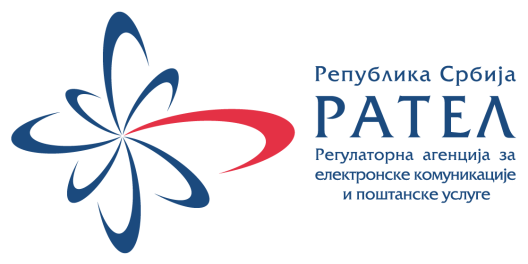 КОНКУРСНА ДОКУМЕНТАЦИЈАза јавну набавку услуга – oдржавање возила ван гарантног рока, обликовану по партијама, за период од три године  отворени поступакјн.бр. 1-02-4042-20/19  С А Д Р Ж А Ј	ОДЕЉАК			ПРЕДМЕТОПШТИ ПОДАЦИ О ЈАВНОЈ НАБАВЦИСПЕЦИФИКАЦИЈА ПРЕДМЕТА НАБАВКЕУСЛОВИ ЗА УЧЕШЋЕ У ПОСТУПКУ ЈАВНЕ НАБАВКЕ И УПУТСТВО КАКО СЕ ДОКАЗУЈЕ ИСПУЊЕНОСТ УСЛОВАКРИТЕРИЈУМ ЗА ОЦЕЊИВАЊЕ ПОНУДАОБРАЗАЦ ПОНУДЕОБРАЗАЦ СТРУКТУРЕ ЦЕНАОБРАЗАЦ ТРОШКОВА ПРИПРЕМЕ ПОНУДЕОБРАЗАЦ ИЗЈАВЕ О НЕЗАВИСНОЈ ПОНУДИОБРАЗАЦ О ПОШТОВАЊУ ОБАВЕЗА ПОНУЂАЧА ИЗ ДРУГИХ ПРОПИСАМОДЕЛ УГОВОРАУПУТСТВО ПОНУЂАЧИМА КАКО ДА САЧИНЕ ПОНУДУНа основу члана 61. Закона о јавним набавкама („Службени гласник РС“, бр. 124/12, 14/15 и 68/15), члана 2. Правилника о обавезним елементима конкурсне документације у поступцима јавних набавки и начину испуњености услова („Службени гласник РС“, бр. 86/15 и 41/19), наручилац је припремио:ОПШТИ ПОДАЦИ О ЈАВНОЈ НАБАВЦИНа основу члана 61. Закона о јавним набавкама („Службени гласник РС“, бр. 124/12, 14/15 и 68/15), члана 2. Правилника о обавезним елементима конкурсне документације у поступцима јавних набавки и начину испуњености услова („Службени гласник РС“, бр. 86/15 и 41/19), Одлуке о покретању поступка јавне набавке број 1-02-4042-20/19 од 5.7.2019. године и Решења о образовању комисије за јавну набавку 1-02-4042-20/19-1 од 5.7.2019. године, Наручилац – Регулаторна агенција за електронске комуникације и поштанске услуге, ул. Палмотићева бр. 2, 11103 Београд, www.ratel.rs, покреће јавну набавку услуга – одржавање возила ван гарантног рока, обликовану по партијама, за период од три године, редни број 1-02-4042-20/19, у отвореном поступку, ради закључења уговора о јавној набавци.Предмет јавне набавке су услуге – одржавање возила ван гарантног рока, обликоване по партијама, за период од три године:Партија I – Одржавање возила марке Шкода;Партија II – Одржавање возила марке Мерцедес;Партија III - Одржавање возила марке VW;Партија IV - Одржавање возила марке Опел;Партија V - Одржавање возила марке ЛАДА;Партија VI - Одржавање возила марке RENAULT;Партија VII - Одржавање возила марке NISSAN.Назив и ознака из општег речника набавке је: 50110000 - Услуге поправки и одржавања моторних возила и припадајуће опреме.Ближи опис предмета набавке за сваку од партија, налази се у Спецификацији и захтевима предмета набавке (Одељак II).Додатне информације могу се тражити сваког радног дана од 9.00 до 14.00 часова. Контакт особа: Слободан Матовић, путем броја факса 011/3232-537 или путем e-mail адресе slobodan.matovic@ratel.rs.На основу члана 61. Закона о јавним набавкама („Службени гласник РС“, бр. 124/12, 14/15 и 68/15), члана 2. Правилника о обавезним елементима конкурсне документације у поступцима јавних набавки и начину испуњености услова („Службени гласник РС“, бр. 86/15 и 41/19), наручилац је припремио:СПЕЦИФИКАЦИЈА И ЗАХТЕВИ ПРЕДМЕТА НАБАВКЕПартија I – Одржавање службених возила марке Шкода, у ван гарантном рокуОпшти услови:Рок извршњења појединачне услуге не може трајати дуже од времена које потребно за уградњу резервног дела и времена потребног за дијагностицирање квара.  Место пружања услуга, за предметнo возилo, је сервис изабраног понуђача.Сервис понуђача у коме се врши пружање предметних услуга, не може бити на већој удаљености од 15км, рачунајући од места седишта наручиоца, ул. Палмотићева бр. 2, Београд. Наручилац ће проверу вршити на основу Google мапа, користећи најближи пут. Уколико се сервис у коме се врши пружање предметних услуга, удаљен више од 15км од адресе седишта наручиоца, чијe je возилo предмет пружања услуге за ову партију, понуђач је обавезан да сноси све трошкове транспорта возила (од адресе наручиоца до сервиса и назад - до наручиоца).По правилу, у возило се уграђују оригинални (препоручени од стране произвођача) резервни делови. У возило се могу уградити и резервни делови који нису оригинални под условом да је понуђач добио писмено одобрење од наручиоца.За сваки уграђени резервни део понуђач је у обавези да уз гаранцију достави и декларацију произвођача резервног дела.Замењени делови се враћају након замене наручиоцу. На резервне делове и извршене услуге понуђачи издају писану гаранцију, која не може бити мања од 12 месеци, без обзира на број пређених километара.Понуђач је у обавези да сваки сервис упише у сервисну књижицу са детаљним описом посла који је обавио, називом уграђеног дела и серијским бројем уграђеног дела.Квалитет извршене услуге мора да одговара стандардима, прописима и правилима струке за ту врсту услуге и захтевима Корисника услуга. Квалитативни и квантитативни преглед ће се извршити у моменту извршења услуге.За све остале услуге које нису на списку услуга или се не налазе на листи потенцијалних кварова за ову марку возила, понуђач може да их изврши тек након добијања одобрења од стране наручиоца. Ту врсту услуга као и пратећих резервних делова, наручилац ће понуђачу платити према ценама из званичног ценовника понуђача.Понуђач је у обавези да наручиоцу обезбеди шлеповање возила од места квара до сервиса, на територији целе Републике Србије. Цена шлеповања возила ће бити плаћена према цени која је уписана у Спецификацији и захтевима и она је фиксна до краја реализације уговора. Понуђач је у обавези да обезбеди реглажу трапа. Цена реглаже трапа ће бити плаћена према цени која је уписана у Спецификацији и захтевима и она је фиксна до краја реализације уговора. Понуђач је у обавези да приликом сваке замене филтера климе обави и биочишћење клима уређаја. Ова услуга ће бити плаћена према званичном ценовнику.ШКОДА „FABIA II“  1,6 TDI 55KW:Возила која су предмет набавке:Опис услуга:НАПОМЕНА: У случају да се неки од учесталих кварова не односи на наведено возило, у место за попуњавање ставити црту или оставити празно. 	Шкода „Octavia“ 1,9TDi  77KW:Возила која су предмет набавке:Опис услуга:НАПОМЕНА: У случају да се неки од учесталих кварова не односи на наведено возило, у место за попуњавање ставити црту или оставити празно. 	Шкода „Octavia Scout“ 2.0TDi  103KW:Возила која су предмет набавке:Опис услуга:НАПОМЕНА: У случају да се неки од учесталих кварова не односи на наведено возило, у место за попуњавање ставити црту или оставити празно. 	Шкода „Superb“ 2.0TDi 125KW (аутоматик):Возила која су предмет набавке:Опис услуга:НАПОМЕНА: У случају да се неки од учесталих кварова не односи на наведено возило, у место за попуњавање ставити црту или оставити празно. 	Партија II - Одржавање службених возила марке Мерцедес, у ван гарантном року Општи услови:Рок извршњења појединачне услуге не може трајати дуже од времена које потребно за уградњу резервног дела и времена потребног за дијагностицирање квара.  Место пружања услуга, за предметнo возилo, је сервис изабраног понуђача.Сервис понуђача у коме се врши пружање предметних услуга, не може бити на већој удаљености од 15км, рачунајући од места седишта наручиоца, ул. Палмотићева бр. 2, Београд. Наручилац ће проверу вршити на основу Google мапа, користећи најближи пут. Уколико се сервис у коме се врши пружање предметних услуга, удаљен више од 15км од адресе седишта наручиоца, чијe je возилo предмет пружања услуге за ову партију, понуђач је обавезан да сноси све трошкове транспорта возила (од адресе наручиоца до сервиса и назад - до наручиоца).По правилу, у возило се уграђују оригинални (препоручени од стране произвођача) резервни делови. У возило се могу уградити и резервни делови који нису оригинални под условом да је понуђач добио писмено одобрење од наручиоца.За сваки уграђени резервни део понуђач је у обавези да уз гаранцију достави и декларацију произвођача резервног дела.Замењени делови се враћају након замене наручиоцу. На резервне делове и извршене услуге понуђачи издају писану гаранцију, која не може бити мања од 12 месеци, без обзира на број пређених километара.Понуђач је у обавези да сваки сервис упише у сервисну књижицу са детаљним описом посла који је обавио, називом уграђеног дела и серијским бројем уграђеног дела.Квалитет извршене услуге мора да одговара стандардима, прописима и правилима струке за ту врсту услуге и захтевима Корисника услуга. Квалитативни и квантитативни преглед ће се извршити у моменту извршења услуге.За све остале услуге које нису на списку услуга или се не налазе на листи потенцијалних кварова за ову марку возила, понуђач може да их изврши тек након добијања одобрења од стране наручиоца. Ту врсту услуга као и пратећих резервних делова, наручилац ће понуђачу платити према ценама из званичног ценовника понуђача.Понуђач је у обавези да наручиоцу обезбеди шлеповање возила од места квара до сервиса, на територији целе Републике Србије. Цена шлеповања возила ће бити плаћена према цени која је уписана у Спецификацији и захтевима и она је фиксна до краја реализације уговора. Понуђач је у обавези да обезбеди реглажу трапа. Цена реглаже трапа ће бити плаћена према цени која је уписана у Спецификацији и захтевима и она је фиксна до краја реализације уговора. Понуђач је у обавези да приликом сваке замене филтера климе обави и биочишћење клима уређаја. Ова услуга ће бити плаћена према званичном ценовнику.„Mercedes Vito“ 2.2CDi 110KW 4x4 (аутоматик):Возило које је предмет набавке:Опис услуга:НАПОМЕНА: У случају да се неки од учесталих кварова не односи на наведено возило, у место за попуњавање ставити црту или оставити празно. 	„Mercedes Sprinter“ 2.7 110KW 4x4:Возило које је предмет набавке:Опис услуга:НАПОМЕНА: У случају да се неки од учесталих кварова не односи на наведено возило, у место за попуњавање ставити црту или оставити празно. 	Партија III - Одржавање службених возила марке VW, у ван гарантном рокуОпшти услови:Рок извршњења појединачне услуге не може трајати дуже од времена које потребно за уградњу резервног дела и времена потребног за дијагностицирање квара.  Место пружања услуга, за предметнo возилo, је сервис изабраног понуђача.Сервис понуђача у коме се врши пружање предметних услуга, не може бити на већој удаљености од 15км, рачунајући од места седишта наручиоца, ул. Палмотићева бр. 2, Београд. Наручилац ће проверу вршити на основу Google мапа, користећи најближи пут. Уколико се сервис у коме се врши пружање предметних услуга, удаљен више од 15км од адресе седишта наручиоца, чијe je возилo предмет пружања услуге за ову партију, понуђач је обавезан да сноси све трошкове транспорта возила (од адресе наручиоца до сервиса и назад - до наручиоца).По правилу, у возило се уграђују оригинални (препоручени од стране произвођача) резервни делови. У возило се могу уградити и резервни делови који нису оригинални под условом да је понуђач добио писмено одобрење од наручиоца.За сваки уграђени резервни део понуђач је у обавези да уз гаранцију достави и декларацију произвођача резервног дела.Замењени делови се враћају након замене наручиоцу. На резервне делове и извршене услуге понуђачи издају писану гаранцију, која не може бити мања од 12 месеци, без обзира на број пређених километара.Понуђач је у обавези да сваки сервис упише у сервисну књижицу са детаљним описом посла који је обавио, називом уграђеног дела и серијским бројем уграђеног дела.Квалитет извршене услуге мора да одговара стандардима, прописима и правилима струке за ту врсту услуге и захтевима Корисника услуга. Квалитативни и квантитативни преглед ће се извршити у моменту извршења услуге.За све остале услуге које нису на списку услуга или се не налазе на листи потенцијалних кварова за ову марку возила, понуђач може да их изврши тек након добијања одобрења од стране наручиоца. Ту врсту услуга као и пратећих резервних делова, наручилац ће понуђачу платити према ценама из званичног ценовника понуђача.Понуђач је у обавези да наручиоцу обезбеди шлеповање возила од места квара до сервиса, на територији целе Републике Србије. Цена шлеповања возила ће бити плаћена према цени која је уписана у Спецификацији и захтевима и она је фиксна до краја реализације уговора. Понуђач је у обавези да обезбеди реглажу трапа. Цена реглаже трапа ће бити плаћена према цени која је уписана у Спецификацији и захтевима и она је фиксна до краја реализације уговора. Понуђач је у обавези да приликом сваке замене филтера климе обави и биочишћење клима уређаја. Ова услуга ће бити плаћена према званичном ценовнику.Два возила „Volkswagen Transporter T5“ 2.01 TDI 1968cm3 132kw Подаци о возилима која су предмет набавке:Опис услуга:НАПОМЕНА: У случају да се неки од учесталих кварова не односи на наведено возило, у место за попуњавање ставити црту или оставити празно. 	Партија IV - Одржавање службених возила марке Опел „VIVARO“Општи услови:Рок извршњења појединачне услуге не може трајати дуже од времена које потребно за уградњу резервног дела и времена потребног за дијагностицирање квара.  Место пружања услуга, за предметнo возилo, је сервис изабраног понуђача.Сервис понуђача у коме се врши пружање предметних услуга, не може бити на већој удаљености од 15км, рачунајући од места седишта наручиоца, ул. Палмотићева број 2, Београд. Наручилац ће проверу вршити на основу Google мапа, користећи најближи пут. Уколико се сервис у коме се врши пружање предметних услуга, удаљен више од 15км од адресе седишта наручиоца, чијe je возилo предмет пружања услуге за ову партију, понуђач је обавезан да сноси све трошкове транспорта возила (од адресе наручиоца до сервиса и назад - до наручиоца).По правилу, у возило се уграђују оригинални (препоручени од стране произвођача) резервни делови. У возило се могу уградити и резервни делови који нису оригинални под условом да је понуђач добио писмено одобрење од наручиоца.За сваки уграђени резервни део понуђач је у обавези да уз гаранцију достави и декларацију произвођача резервног дела.Замењени делови се враћају након замене наручиоцу. На резервне делове и извршене услуге понуђачи издају писану гаранцију, која не може бити мања од 12 месеци, без обзира на број пређених километара.Понуђач је у обавези да сваки сервис упише у сервисну књижицу са детаљним описом посла који је обавио, називом уграђеног дела и серијским бројем уграђеног дела.Квалитет извршене услуге мора да одговара стандардима, прописима и правилима струке за ту врсту услуге и захтевима Корисника услуга. Квалитативни и квантитативни преглед ће се извршити у моменту извршења услуге.За све остале услуге које нису на списку услуга или се не налазе на листи потенцијалних кварова за ову марку возила, понуђач може да их изврши тек након добијања одобрења од стране наручиоца. Ту врсту услуга као и пратећих резервних делова, наручилац ће понуђачу платити према ценама из званичног ценовника понуђача.Понуђач је у обавези да наручиоцу обезбеди шлеповање возила од места квара до сервиса, на територији целе Републике Србије. Цена шлеповања возила ће бити плаћена према цени која је уписана у Спецификацији и захтевима и она је фиксна до краја реализације уговора. Понуђач је у обавези да обезбеди реглажу трапа. Цена реглаже трапа ће бити плаћена према цени која је уписана у Спецификацији и захтевима и она је фиксна до краја реализације уговора. Понуђач је у обавези да приликом сваке замене филтера климе обави и биочишћење клима уређаја. Ова услуга ће бити плаћена према званичном ценовнику.„OPEL VIVARO“ 2.5 107kwПодаци о возилу које је предмет набавке:Опис услуга:НАПОМЕНА: У случају да се неки од учесталих кварова не односи на наведено возило, у место за попуњавање ставити црту или оставити празно. 	 Партија V - Одржавање службених возила марке ЛАДА Општи услови:Рок извршњења појединачне услуге не може трајати дуже од времена које потребно за уградњу резервног дела и времена потребног за дијагностицирање квара.  Место пружања услуга, за предметнo возилo, је сервис изабраног понуђача.Сервис понуђача у коме се врши пружање предметних услуга, се мора налазити на територији града Ниша (напомена: укључујући све општине града Ниша).По правилу, у возила се уграђују оригинални (препоручени од стране произвођача) резервни делови. У возила се могу уградити и резервни делови који нису оригинални под условом да је понуђач добио писмено одобрење од наручиоца.За сваки уграђени резервни део понуђач је у обавези да уз гаранцију достави и декларацију произвођача резервног дела.Замењени делови се враћају након замене наручиоцу. Понуђач је у обавези да да гаранцију за сваку извршену услугу и уграђени део на возилу а према условима произвођача оригиналних делова, која не може бити мања од 12 месеци од дана извршене услуге или уграђеног дела.Понуђач даје гаранцију произвођача батерије (акумулатора), као и течности и мазива, према условима и роковима произвођача.Понуђач је у обавези да сваки сервис упише у сервисну књижицу са детаљним описом посла који је обавио, називом уграђеног дела и серијским бројем уграђеног дела.Квалитет извршене услуге мора да одговара стандардима, прописима и правилима струке за ту врсту услуге и захтевима Корисника услуга. Квалитативни и квантитативни преглед ће се извршити у моменту извршења услуге.За све остале услуге које нису на списку услуга или се не налазе на листи потенцијалних кварова за ову марку возила, понуђач може да их изврши тек након добијања одобрења од стране наручиоца. Ту врсту услуга као и пратећих резервних делова, наручилац ће понуђачу платити према ценама из званичног ценовника понуђача.Понуђач је у обавези да наручиоцу обезбеди шлеповање возила од места квара до сервиса, на територији целе Републике Србије. Цена шлеповања возила ће бити плаћена према цени која је уписана у Спецификацији и захтевима и она је фиксна до краја реализације уговора. Понуђач је у обавези да обезбеди реглажу трапа. Цена реглаже трапа ће бити плаћена према цени која је уписана у Спецификацији и захтевима и она је фиксна до краја реализације уговора. Два возила марке Лада „Niva“ 1.7, 1610cm3  59,5kwПодаци о возилима која су предмет набавке:     Опис услуга:НАПОМЕНА: У случају да се неки од учесталих кварова не односи на наведено возило, у место за попуњавање ставити црту или оставити празно. 	Опис услуга:НАПОМЕНА: У случају да се неки од учесталих кварова не односи на наведено возило, у место за попуњавање ставити црту или оставити празно. 	Партија VI - Одржавање мини-буса марке „Renault“ у ван гарантном рокуРок извршњења појединачне услуге не може трајати дуже од времена које потребно за уградњу резервног дела и времена потребног за дијагностицирање квара.  Место пружања услуга, за предметнo возилo, је сервис изабраног понуђача.Сервис понуђача у коме се врши пружање предметних услуга, не може бити на већој удаљености од 15км, рачунајући од места седишта наручиоца, ул. Палмотићева број 2, Београд. Наручилац ће проверу вршити на основу Google мапа, користећи најближи пут. Уколико се сервис у коме се врши пружање предметних услуга, удаљен више од 15км од адресе седишта наручиоца, чијe je возилo предмет пружања услуге за ову партију, понуђач је обавезан да сноси све трошкове транспорта возила (од адресе наручиоца до сервиса и назад - до наручиоца).По правилу, у возило се уграђују оригинални (препоручени од стране произвођача) резервни делови. У возило се могу уградити и резервни делови који нису оригинални под условом да је понуђач добио писмено одобрење од наручиоца.За сваки уграђени резервни део понуђач је у обавези да уз гаранцију достави и декларацију произвођача резервног дела.Замењени делови се враћају након замене наручиоцу. На резервне делове и извршене услуге понуђачи издају писану гаранцију, која не може бити мања од 12 месеци, без обзира на број пређених километара.Понуђач је у обавези да сваки сервис упише у сервисну књижицу са детаљним описом посла који је обавио, називом уграђеног дела и серијским бројем уграђеног дела.Квалитет извршене услуге мора да одговара стандардима, прописима и правилима струке за ту врсту услуге и захтевима Корисника услуга. Квалитативни и квантитативни преглед ће се извршити у моменту извршења услуге.За све остале услуге које нису на списку услуга или се не налазе на листи потенцијалних кварова за ову марку возила, понуђач може да их изврши тек након добијања одобрења од стране наручиоца. Ту врсту услуга као и пратећих резервних делова, наручилац ће понуђачу платити према ценама из званичног ценовника понуђача.Понуђач је у обавези да наручиоцу обезбеди шлеповање возила од места квара до сервиса, на територији целе Републике Србије. Цена шлеповања возила ће бити плаћена према цени која је уписана у Спецификацији и захтевима и она је фиксна до краја реализације уговора. Понуђач је у обавези да обезбеди реглажу трапа. Цена реглаже трапа ће бити плаћена према цени која је уписана у Спецификацији и захтевима и она је фиксна до краја реализације уговора. Понуђач је у обавези да приликом сваке замене филтера климе обави и биочишћење клима уређаја. Ова услуга ће бити плаћена према званичном ценовнику.Мини-бус марке Renault Master Passenger Bus L3H2P3 dci 150, 2299cm3 110kwПодаци о возилу које је предмет набавке:Опис услуга:НАПОМЕНА: У случају да се неки од учесталих кварова не односи на наведено возило, у место за попуњавање ставити црту или оставити празно. 	Партија VII - Одржавање возила марке „NISSAN“, у ван гарантном рокуОпшти услови:Рок извршњења појединачне услуге не може трајати дуже од времена које потребно за уградњу резервног дела и времена потребног за дијагностицирање квара.  Место пружања услуга, за предметнo возилo, је сервис изабраног понуђача.Сервис понуђача у коме се врши пружање предметних услуга, не може бити на већој удаљености од 15км, рачунајући од места седишта наручиоца, ул. Палмотићева број 2, Београд. Наручилац ће проверу вршити на основу Google мапа, користећи најближи пут. Уколико се сервис у коме се врши пружање предметних услуга, удаљен више од 15км од адресе седишта наручиоца, чијe je возилo предмет пружања услуге за ову партију, понуђач је обавезан да сноси све трошкове транспорта возила (од адресе наручиоца до сервиса и назад - до наручиоца).По правилу, у возило се уграђују оригинални (препоручени од стране произвођача) резервни делови. У возило се могу уградити и резервни делови који нису оригинални под условом да је понуђач добио писмено одобрење од наручиоца.За сваки уграђени резервни део понуђач је у обавези да уз гаранцију достави и декларацију произвођача резервног дела.Замењени делови се враћају након замене наручиоцу. На резервне делове и извршене услуге понуђачи издају писану гаранцију, која не може бити мања од 12 месеци, без обзира на број пређених километара.Понуђач је у обавези да сваки сервис упише у сервисну књижицу са детаљним описом посла који је обавио, називом уграђеног дела и серијским бројем уграђеног дела.Квалитет извршене услуге мора да одговара стандардима, прописима и правилима струке за ту врсту услуге и захтевима Корисника услуга. Квалитативни и квантитативни преглед ће се извршити у моменту извршења услуге.За све остале услуге које нису на списку услуга или се не налазе на листи потенцијалних кварова за ову марку возила, понуђач може да их изврши тек након добијања одобрења од стране наручиоца. Ту врсту услуга као и пратећих резервних делова, наручилац ће понуђачу платити према ценама из званичног ценовника понуђача.Понуђач је у обавези да наручиоцу обезбеди шлеповање возила од места квара до сервиса, на територији целе Републике Србије. Цена шлеповања возила ће бити плаћена према цени која је уписана у Спецификацији и захтевима и она је фиксна до краја реализације уговора. Понуђач је у обавези да обезбеди реглажу трапа. Цена реглаже трапа ће бити плаћена према цени која је уписана у Спецификацији и захтевима и она је фиксна до краја реализације уговора. Понуђач је у обавези да приликом сваке замене филтера климе обави и биочишћење клима уређаја. Ова услуга ће бити плаћена према званичном ценовнику.Подаци о возилу које је предмет одржавања:Опис услуга:НАПОМЕНА: Потребно је попунити табелу. У случају да се неки од учесталих кварова не односи на наведено возило, у место за попуњавање ставити црту или оставити празно. 	На основу члана 61. Закона о јавним набавкама („Службени гласник РС“, бр. 124/12, 14/15 и 68/15), члана 2. Правилника о обавезним елементима конкурсне документације у поступцима јавних набавки и начину испуњености услова („Службени гласник РС“, бр. 86/15 и 41/19), наручилац је припремио:УСЛОВИ ЗА УЧЕШЋЕ У ПОСТУПКУ ЈАВНЕ НАБАВКЕ И УПУТСТВО КАКО СЕ ДОКАЗУЈЕ ИСПУЊЕНОСТ УСЛОВАПонуда мора да буде благовремена, да садржи све елементе, документе и доказе који су тражени у конкурсној документацији како би се утврдила испуњеност обавезних услова, оценила озбиљност и квалитет понуде, односно установила квалификованост понуђача.Обавезни услови за учешће правних лица у поступку јавне набавке, сагласно члану 75. Закона о јавним набавкама су:Услов из члана 75. став 1. тачка 1) Закона: Да је регистрован код надлежног органа, односно уписан у одговарајући регистар; Доказ: Извод из регистра Агенције за привредне регистре, односно извод из регистра надлежног Привредног суда:Услов из члана 75. став 1. тачка 2) Закона: Да он и његов законски заступник није осуђиван за неко од кривичних дела као члан организоване криминалне групе, да није осуђиван за кривична дела против привреде, кривична дела против животне средине, кривично дело примања или давања мита, кривично дело преваре; Доказ: Правна лица: 1) Извод из казнене евиденције, односно уверењe основног суда на чијем подручју се налази седиште домаћег правног лица, односно седиште представништва или огранка страног правног лица, којим се потврђује да правно лице није осуђивано за кривична дела против привреде, кривична дела против животне средине, кривично дело примања или давања мита, кривично дело преваре; 2) Извод из казнене евиденције Посебног одељења за организовани криминал Вишег суда у Београду, којим се потврђује да правно лице није осуђивано за неко од кривичних дела организованог криминала; 3) Извод из казнене евиденције, односно уверење надлежне полицијске управе МУП-а, којим се потврђује да законски заступник понуђача није осуђиван за кривична дела против привреде, кривична дела против животне средине, кривично дело примања или давања мита, кривично дело преваре и неко од кривичних дела организованог криминала (захтев се може поднети према месту рођења или према месту пребивалишта законског заступника). Уколико понуђач има више законских заступника дужан је да достави доказ за сваког од њих.  Предузетници и физичка лица: Извод из казнене евиденције, односно уверење надлежне полицијске управе МУП-а, којим се потврђује да није осуђиван за неко од кривичних дела као члан организоване криминалне групе, да није осуђиван за кривична дела против привреде, кривична дела против животне средине, кривично дело примања или давања мита, кривично дело преваре (захтев се може поднети према месту рођења или према месту пребивалишта).Напомена: Доказ не може бити старији од два месеца пре отварања понуда;Услов из члана 75. став 1. тачка 4) Закона: Да је измирио доспеле порезе, доприносе и друге јавне дажбине у складу са прописима Републике Србије или стране државе када има седиште на њеној територији; Доказ: Уверење Пореске управе Министарства финансија и привреде да је измирио доспеле порезе и доприносе и уверење надлежне управе локалне самоуправе да је измирио обавезе по основу изворних локалних јавних прихода или потврду Агенције за приватизацију да се понуђач налази у поступку приватизације. Напомена: Доказ не може бити старији од два месеца пре отварања понуда;Услов из члана члана 75. став 2.  Закона: Да је поштовао обавезе које произлазе из важећих прописа о заштити на раду, запошљавању и условима рада, заштити животне средине као и да нема забрану обављања делатности која је на снази у време подошења понуда; Доказ: Потписан о оверен Oбразац изјаве (Образац изјаве дат је у Одељку IX). Изјава мора да буде потписана од стране овлашћеног лица понуђача. Уколико понуду подноси група понуђача, Изјава мора бити потписана од стране овлашћеног лица сваког понуђача из групе понуђача. Додатни услови за учешће у поступку јавне набавке, сагласно чл. 76. Закона о јавним набавкама су:Партија I (Шкода):Да располаже неопходним кадровским капацитетом;Под неопходним кадровским капацитетом за Партију I се подразумева да понуђач има најмање десет ангажованих радника, одговарајуће структуре, од којих најмање 7 аутомеханичара и најмање 3 аутоелектричара а који ће бити одговорни за реализацију предмета јавне набавке, сагласно условима из конкурсне документације.  Да располаже неопходним техничким капацитетом;Под неопходним техничким капацитетом за Партију I се подразумева да понуђач има сервис за преглед и поправку понуђене марке возила, са стандардизованим-специјализованим алатима, дијагностичким и тест апаратима за идентификацију квара који су одобрени и сертификовани од стане произвођача возила, најмање девет фиксних-стабилних дизалица минималне носивости од минимум 2 тоне, лимарско-фарбарску радионицу (или уговор са лимарско-фарбарском радионицом код које би се поправљала возила), опрему за ласерску реглажу трапа, а све сагласно важећим прописима и стандардима за ову врсту посла и спецификацији предмета набавке.Сервис мора да поседује најмање девет обележених пракинг места у оквиру сервиса, из разлога безбедности аутомобила. Паркинг места морају бити ограђена и обезбеђена. Партија II (Мерцедес):Да располаже неопходним кадровским капацитетом;Под неопходним кадровским капацитетом за Партију II се подразумева да понуђач има најмање пет ангажованих радника, од којих најмање 3 аутомеханичара и најмање 2 аутоелектричара, који ће бити одговорни за реализацију предмета јавне набавке, сагласно условима из конкурсне документације. Да располаже неопходним техничким капацитетом;Под неопходним техничким капацитетом за Партију II се подразумева да понуђач има сервис за преглед и поправку понуђене марке возила, са стандардизованим-специјализованим алатима, дијагностичким и тест апаратима за идентификацију квара, најмање две фиксне-стабилне дизалиц минималне од којих једна мора имати минималну носивост од минимум 3 тоне, а једна од минимум 5 тона, лимарско-фарбарску радионицу (или уговор са лимарско-фарбарском радионицом код које би се поправљала возила), опрему за ласерску реглажу трапа а све сагласно важећим прописима и стандардима за ову врсту посла и спецификацији предмета набавке.Висина улаза у сервис мора бити минимално 4 метара, због величине мерних возила која су предмет услуга за ову партију.Сервис мора да поседује најмање два обележена пракинг места у оквиру сервиса, из разлога безбедности аутомобила. Паркинг места морају бити ограђена и обезбеђена. Партија III (VW):Да располаже неопходним кадровским капацитетом;Под неопходним кадровским капацитетом за Партију III се подразумева да понуђач има најмање пет ангажованих радника, од којих најмање 3 аутомеханичара и најмање 2 аутоелектричара, који ће бити одговорни за реализацију предмета јавне набавке, сагласно условима из конкурсне документације. Да располаже неопходним техничким капацитетом;Под неопходним техничким капацитетом за Партију III се подразумева да понуђач има сервис за преглед и поправку понуђене марке возила, са стандардизованим-специјализованим алатима, дијагностичким и тест апаратима за идентификацију квара који су одобрени и сертификовани од стане произвођача возила, најмање две фиксне-стабилне дизалиц минималне од којих једна мора имати минималну носивост од минимум 3 тоне, а једна од минимум 5 тона, лимарско-фарбарску радионицу (или уговор са лимарско-фарбарском радионицом код које би се поправљала возила), опрему за ласерску реглажу трапа а све сагласно важећим прописима и стандардима за ову врсту посла и спецификацији предмета набавке.Висина улаза у сервис мора бити минимално 3,80 метара, због величине мерних возила која су предмет услуга за ову партију.Сервис мора да поседује најмање два обележена пракинг места у оквиру сервиса, из разлога безбедности аутомобила. Паркинг места морају бити ограђена и обезбеђена. Партија IV (Опел):Да располаже неопходним кадровским капацитетом;Под неопходним кадровским капацитетом за Партију IV се подразумева да понуђач има најмање три ангажована радника, од којих најмање 2 аутомеханичара и најмање 1 аутоелектричар, а који ће бити одговорни за реализацију предмета јавне набавке, сагласно условима из конкурсне документације. Да располаже неопходним техничким капацитетом;Под неопходним техничким капацитетом за Партију IV се подразумева да понуђач има сервис за преглед и поправку понуђене марке возила, са стандардизованим-специјализованим алатима, дијагностичким и тест апаратима за идентификацију квара, најмање једна фиксна-стабилна дизалица минималне носивости од минимум 3 тоне, лимарско-фарбарску радионицу (или уговор са лимарско-фарбарском радионицом код које би се поправљала возила), опрему за ласерску реглажу трапа а све сагласно важећим прописима и стандардима за ову врсту посла и спецификацији предмета набавке.Сервис мора да поседује најмање једно обележено пракинг места у оквиру сервиса, из разлога безбедности аутомобила. Паркинг места морају бити ограђена и контролисана. Партија V (Лада):Да располаже неопходним кадровским капацитетом;Под неопходним кадровским капацитетом за Партију V се подразумева да понуђач има најмање пет ангажованих радника, од којих најмање 3 аутомеханичара и најмање 2 аутоелектричара, а који ће бити одговорни за реализацију предмета јавне набавке, сагласно условима из конкурсне документације. Да располаже неопходним техничким капацитетом;Под неопходним техничким капацитетом за Партију V се подразумева да понуђач има сервис за преглед и поправку понуђене марке возила, са стандардизованим-специјализованим алатима, дијагностичким и тест апаратима за идентификацију квара, најмање две фиксне-стабилне дизалиц минималне носивости од минимум 2 тоне, лимарско-фарбарску радионицу (или уговор са лимарско-фарбарском радионицом код које би се поправљала возила), опрему за ласерску реглажу трапа а све сагласно важећим прописима и стандардима за ову врсту посла и спецификацији предмета набавке.Сервис мора да поседује најмање два обележенa пракинг места у оквиру сервиса, из разлога безбедности аутомобила. Паркинг места морају бити ограђена и обезбеђена. Партија VI (Renault):Да располаже неопходним кадровским капацитетом;Под неопходним кадровским капацитетом за Партију VI се подразумева да понуђач има најмање пет ангажованих радника, од којих најмање 3 аутомеханичара и најмање 2 аутоелектричара, а који ће бити одговорни за реализацију предмета јавне набавке, сагласно условима из конкурсне документације. Да располаже неопходним техничким капацитетом;Под неопходним техничким капацитетом за Партију VI се подразумева да понуђач има сервис за преглед и поправку понуђене марке возила, са стандардизованим-специјализованим алатима, дијагностичким и тест апаратима за идентификацију квара који су одобрени и сертификовани од стане произвођача возила, најмање две фиксне-стабилне дизалиц минималне носивости од минимум 3 тоне, лимарско-фарбарску радионицу (или уговор са лимарско-фарбарском радионицом код које би се поправљала возила), опрему за ласерску реглажу трапа а све сагласно важећим прописима и стандардима за ову врсту посла и спецификацији предмета набавке.Сервис мора да поседује најмање два обележенa пракинг места у оквиру сервиса, из разлога безбедности аутомобила. Паркинг места морају бити ограђена и обезбеђена. Партија VII (Nissan):Да располаже неопходним кадровским капацитетом;Под неопходним кадровским капацитетом за Партију VII се подразумева да понуђач има најмање три ангажованих радника, од којих најмање 2 аутомеханичара и најмање 1 аутоелектричар, а који ће бити одговорни за реализацију предмета јавне набавке, сагласно условима из конкурсне документације. Да располаже неопходним техничким капацитетом;Под неопходним техничким капацитетом за Партију VII се подразумева да понуђач има сервис за преглед и поправку понуђене марке возила, са стандардизованим-специјализованим алатима, дијагностичким и тест апаратима за идентификацију квара који су одобрени и сертификовани од стане произвођача возила, најмање две фиксне-стабилне дизалиц минималне носивости од минимум 2 тоне, лимарско-фарбарску радионицу (или уговор са лимарско-фарбарском радионицом код које би се поправљала возила), опрему за ласерску реглажу трапа а све сагласно важећим прописима и стандардима за ову врсту посла и спецификацији предмета набавке.Сервис мора да поседује најмање два обележенa пракинг места у оквиру сервиса, из разлога безбедности аутомобила. Паркинг места морају бити ограђена и обезбеђена. Документа потребна за доказивање додатних услова из члана 77. Закона о јавним набавка:Доказ да располаже неопходним кадровским капацитетом:За сваког стално запосленог радника понуђач је у обавези да достави фотокопију обрасца пријаве на осигурање. За остале раднике који нису стално запослени код понуђача довољно је доставити доказ на основу којег се несумњиво може утврдити да је радно ангажован код понуђача (нпр. фотокопију обрасца пријаве на осигурање, Уговор о допунском раду, Уговор о привременим и повременим пословима и др.). Овај доказ важи за све партије.Доказ да располаже неопходним техничким капацитетом:Партија I (Шкода):Као доказ да понуђач поседује тражене дизалице, лимарско-фарбарску радионицу и опрему за ласерску реглажу трапа доставља Изјаву дату под материјалном и кривичном одговорношћу, потписану и оверену од стране овлашћеног лица (текст Изјаве мора да садржи најмање следеће: Изјављујем под материјалном и кривичном одговорношћу да поседујем тражене дизалице, лимарско-фарбарску радионицу и опрему за ласерску реглажу трапа за Партију I).Као доказ да понуђач поседује обезбеђен паркинг доставља фотографије паркинг места.Као доказ да понуђач поседује стандардизоване-специјализоване алате, дијагностиче и тест апарате за идентификацију квара који су одобрени и сертификовани од стане произвођача возила доставља пописне листе основних средстава или фактуре о куповини стандардизованих-специјализованих алата, дијагностиких и тест апарата за идентификацију квара.Напомена: Наручилац задржава право да у року за стручну оцену понуда физичи обиђе сервис и провери наводе из Изјаве.Партија II (Мерцедес):Као доказ да понуђач поседује тражене дизалице, лимарско-фарбарску радионицу и опрему за ласерску реглажу трапа доставља Изјаву дату под материјалном и кривичном одговорношћу, потписану и оверену од стране овлашћеног лица (текст Изјаве мора да садржи најмање следеће: Изјављујем под материјалном и кривичном одговорношћу да поседујем тражене дизалице, лимарско-фарбарску радионицу и опрему за ласерску реглажу трапа за Партију II).Као доказ да понуђач поседује обезбеђен паркинг доставља фотографије паркинг места.Напомена: Наручилац задржава право да у року за стручну оцену понуда физичи обиђе сервис и провери наводе из Изјаве.Партија III (VW):Да располаже неопходним техничким капацитетом; Као доказ да понуђач поседује тражене дизалице, лимарско-фарбарску радионицу и опрему за ласерску реглажу трапа доставља Изјаву дату под материјалном и кривичном одговорношћу, потписану и оверену од стране овлашћеног лица (текст Изјаве мора да садржи најмање следеће: Изјављујем под материјалном и кривичном одговорношћу да поседујем тражене дизалице, лимарско-фарбарску радионицу и опрему за ласерску реглажу трапа за Партију IV).Као доказ да понуђач поседује обезбеђен паркинг доставља фотографије паркинг места.Као доказ да понуђач поседује стандардизоване-специјализоване алате, дијагностиче и тест апарате за идентификацију квара који су одобрени и сертификовани од стане произвођача возила доставља пописне листе основних средстава или фактуре о куповини стандардизованих-специјализованих алата, дијагностиких и тест апарата за идентификацију квара.Напомена: Наручилац задржава право да у року за стручну оцену понуда физичи обиђе сервис и провери наводе из Изјаве.Партија IV (Опел):Да располаже неопходним техничким капацитетом; Као доказ да понуђач поседује тражене дизалице, лимарско-фарбарску радионицу и опрему за ласерску реглажу трапа доставља Изјаву дату под материјалном и кривичном одговорношћу, потписану и оверену од стране овлашћеног лица (текст Изјаве мора да садржи најмање следеће: Изјављујем под материјалном и кривичном одговорношћу да поседујем тражене дизалице, лимарско-фарбарску радионицу и опрему за ласерску реглажу трапа за Партију IV).Као доказ да понуђач поседује обезбеђен паркинг доставља фотографије паркинг места.Напомена: Наручилац задржава право да у року за стручну оцену понуда физичи обиђе сервис и провери наводе из Изјаве.Партија V (Лада):Као доказ да понуђач поседује тражене дизалице, лимарско-фарбарску радионицу и опрему за ласерску реглажу трапа доставља Изјаву дату под материјалном и кривичном одговорношћу, потписану и оверену од стране овлашћеног лица (текст Изјаве мора да садржи најмање следеће: Изјављујем под материјалном и кривичном одговорношћу да поседујем тражене дизалице, лимарско-фарбарску радионицу и опрему за ласерску реглажу трапа за Партију V).Као доказ да понуђач поседује обезбеђен паркинг доставља фотографије паркинг места.Напомена: Наручилац задржава право да у року за стручну оцену понуда физичи обиђе сервис и провери наводе из Изјаве.Партија VI (Renault):Као доказ да понуђач поседује тражене дизалице, лимарско-фарбарску радионицу и опрему за ласерску реглажу трапа доставља Изјаву дату под материјалном и кривичном одговорношћу, потписану и оверену од стране овлашћеног лица (текст Изјаве мора да садржи најмање следеће: Изјављујем под материјалном и кривичном одговорношћу да поседујем тражене дизалице, лимарско-фарбарску радионицу и опрему за ласерску реглажу трапа за Партију VI).Као доказ да понуђач поседује стандардизоване-специјализоване алате, дијагностиче и тест апарате за идентификацију квара који су одобрени и сертификовани од стане произвођача возила доставља пописне листе основних средстава или фактуре о куповини стандардизованих-специјализованих алата, дијагностиких и тест апарата за идентификацију квара.Напомена: Наручилац задржава право да у року за стручну оцену понуда физичи обиђе сервис и провери наводе из Изјаве.Партија VII (Nissan):Као доказ да понуђач поседује тражене дизалице, лимарско-фарбарску радионицу и опрему за ласерску реглажу трапа доставља Изјаву дату под материјалном и кривичном одговорношћу, потписану и оверену од стране овлашћеног лица (текст Изјаве мора да садржи најмање следеће: Изјављујем под материјалном и кривичном одговорношћу да поседујем тражене дизалице, лимарско-фарбарску радионицу и опрему за ласерску реглажу трапа за Партију VII).Као доказ да понуђач поседује стандардизоване-специјализоване алате, дијагностиче и тест апарате за идентификацију квара који су одобрени и сертификовани од стане произвођача возила доставља пописне листе основних средстава или фактуре о куповини стандардизованих-специјализованих алата, дијагностиких и тест апарата за идентификацију квара.Напомена: Наручилац задржава право да у року за стручну оцену понуда физичи обиђе сервис и провери наводе из Изјаве.НАПОМЕНЕ: Понуђач је дужан да за подизвођаче достави доказе о испуњености обавезних услова из члана 75. став 1. тач 1) до 4) Закона о јавним набавкама. Поред наведених доказа о испуњености обавезних услова, понуђач је дужан да за подизвођаче достави попуњен, потписан и оверен Образац Изјаве о поштовању обавезa које произлазе из других прописа као и да нема меру забране обављања делатности (Одељак IX). Сваки понуђач из групе понуђача мора да испуни обавезне услове из члана 75. став 1. тач. 1) до 4) Закона о јавним набавкама. Услов из члана 75. став 1. тачка 5) Закона о јавним набавкама дужан је да испуни понуђач из групе понуђача којем је поверено извршење дела набавке за који је неопходна испуњеност тог услова. Поред наведених доказа о испуњености обавезних услова, сваки од понуђача из групе понуђача је дужан да достави попуњен, потписан и оверен Образац Изјаве о поштовању обавезa које произлазе из других прописа као и да нема забрану обављања делатности која је на снази у време подошења понуда (Одељак IX). Додатне услове понуђачи из групе понуђача испуњавају заједно.Понуђач није дужан да доставља доказе који су јавно доступни на интернет страницама надлежних органа, али је у обавези да у понуди наведе који су то докази и на којим интернет страницама надлежних органа се ови докази могу проверити (нпр. уколико је понуђач уписан у Регистар понуђача код Агенције за привредне регистре довољно је да у Обрасцу понуде упише интернет адресу на којој се могу проверити ти подаци).Уколико је доказ о испуњености услова електронски документ, понуђач доставља копију електронског документа у писаном облику, у складу са законом којим се уређује електронски документ. Ако понуђач има седиште у другој држави, наручилац може да провери да ли су документи којима понуђач доказује испуњеност тражених услова издати од стране надлежних органа те државе. Ако понуђач није могао да прибави тражена документа у року за подношење понуде, због тога што она до тренутка подношења понуде нису могла бити издата по прописима државе у којој понуђач има седиште и уколико уз понуду приложи одговарајући доказ за то, наручилац ће дозволити понуђачу да накнадно достави тражена документа у примереном року. Ако се у држави у којој понуђач има седиште не издају докази из члана 77. Закона о јавним набавкама, понуђач може, уместо доказа, приложити своју писану изјаву, дату под кривичном и материјалном одговорношћу оверену пред судским или управним органом, јавним бележником или другим надлежним органом те државе. На основу члана 61. Закона о јавним набавкама („Службени гласник РС“, бр. 124/12, 14/15 и 68/15), члана 2. Правилника о обавезним елементима конкурсне документације у поступцима јавних набавки и начину испуњености услова („Службени гласник РС“, бр. 86/15 и 41/19), наручилац је припремио:КРИТЕРИЈУМ ЗА ОЦЕЊИВАЊЕ ПОНУДАКритеријум за оцењивање понуда је најнижа понуђена цена без ПДВ.Овај услов важи за све партије.ДОДАТНИ КРИТЕРИЈУМ ЗА ОЦЕЊИВАЊЕ ПОНУДАУ случају да се, након стручне оцене понуда, установи да две или више понуда имају исту понуђену цену, као најповољнији биће изабран онај понуђач који је понудио дужи гарантни рок за предметну услугу.Овај услов важи за све партије.На основу члана 61. Закона о јавним набавкама („Службени гласник РС“, бр. 124/12, 14/15 и 68/15), члана 2. Правилника о обавезним елементима конкурсне документације у поступцима јавних набавки и начину испуњености услова („Службени гласник РС“, бр. 86/15 и 41/19), наручилац је припремио:ОБРАЗАЦ ПОНУДЕ Партија I: Подносим следећу понуду:(заокружити на који начин)а) самосталноб) са подизвођачем:1. ____________________________________________________________________________________________________________________________________________________________________________________________________________________________________________________________________________________________________________ 2. ____________________________________________________________________________________________________________________________________________________________________________________________________________________________________________________________________________________________________________ 3. ____________________________________________________________________________________________________________________________________________________________________________________________________________________________________________________________________________________________________________ (навести: назив и седиште подизвођача,ПИБ, матични број, број рачуна, овлашћено лице/а за заступање, проценат укупне вредности набавке који ће се поверити подизвођачу, а који не може бити већи од 50 % као и део предмета набавке који ће извршити преко подизвођача, контакт особа, телефон, факс и е-маил адреса)в) као заједничку понуду:1. ____________________________________________________________________________________________________________________________________________________________________________________________________________________________________________________________________________________________________________ 2. ____________________________________________________________________________________________________________________________________________________________________________________________________________________________________________________________________________________________________________ 3. ____________________________________________________________________________________________________________________________________________________________________________________________________________________________________________________________________________________________________________ (навести: назив и седиште Понуђача, ПИБ, матични број, број рачуна, овлашћено лице/а за заступање, контакт особа, телефон, факс и е-маил адреса)НАПОМЕНА: Рок важења понуде не може бити краћи од 30 дана од дана отварања понуда.Услови:(попунити понуђене услове)Цена:(попунити понуђену цену и навести валуту)Уколико Понуђач није доставио доказе о испуњености услова, у обавези је да наведе који су то докази и на којим интернет страницама надлежних органа се ови докази могу проверити: _______________________________________________________________________________________________________________________________________________________________________________________________________________________________________________________________________________________________________________________________________________________________________________________								                                                        (потпис овлашћеног лица)ОБРАЗАЦ ПОНУДЕ Партија II: Подносим следећу понуду: (заокружити на који начин)а) самосталноб) са подизвођачем:1. ____________________________________________________________________________________________________________________________________________________________________________________________________________________________________________________________________________________________________________ 2. ____________________________________________________________________________________________________________________________________________________________________________________________________________________________________________________________________________________________________________ 3. ____________________________________________________________________________________________________________________________________________________________________________________________________________________________________________________________________________________________________________ (навести: назив и седиште подизвођача,ПИБ, матични број, број рачуна, овлашћено лице/а за заступање, проценат укупне вредности набавке који ће се поверити подизвођачу, а који не може бити већи од 50 % као и део предмета набавке који ће извршити преко подизвођача, контакт особа, телефон, факс и е-маил адреса)в) као заједничку понуду:1. ____________________________________________________________________________________________________________________________________________________________________________________________________________________________________________________________________________________________________________ 2. ____________________________________________________________________________________________________________________________________________________________________________________________________________________________________________________________________________________________________________ 3. ____________________________________________________________________________________________________________________________________________________________________________________________________________________________________________________________________________________________________________ (навести: назив и седиште Понуђача, ПИБ, матични број, број рачуна, овлашћено лице/а за заступање, контакт особа, телефон, факс и е-маил адреса)НАПОМЕНА: Рок важења понуде не може бити краћи од 30 дана од дана отварања понуда.Услови:(попунити понуђене услове)Цена:(попунити понуђену цену и навести валуту)Уколико Понуђач није доставио доказе о испуњености услова, у обавези је да наведе који су то докази и на којим интернет страницама надлежних органа се ови докази могу проверити: _______________________________________________________________________________________________________________________________________________________________________________________________________________________________________________________________________________________________________________________________________________________________________________________								                                                        (потпис овлашћеног лица)ОБРАЗАЦ ПОНУДЕ Партија III Подносим следећу понуду: (заокружити на који начин)а) самосталноб) са подизвођачем:1. ____________________________________________________________________________________________________________________________________________________________________________________________________________________________________________________________________________________________________________ 2. ____________________________________________________________________________________________________________________________________________________________________________________________________________________________________________________________________________________________________________ 3. ____________________________________________________________________________________________________________________________________________________________________________________________________________________________________________________________________________________________________________ (навести: назив и седиште подизвођача,ПИБ, матични број, број рачуна, овлашћено лице/а за заступање, проценат укупне вредности набавке који ће се поверити подизвођачу, а који не може бити већи од 50 % као и део предмета набавке који ће извршити преко подизвођача, контакт особа, телефон, факс и е-маил адреса)в) као заједничку понуду:1. ____________________________________________________________________________________________________________________________________________________________________________________________________________________________________________________________________________________________________________ 2. ____________________________________________________________________________________________________________________________________________________________________________________________________________________________________________________________________________________________________________ 3. ____________________________________________________________________________________________________________________________________________________________________________________________________________________________________________________________________________________________________________ (навести: назив и седиште Понуђача, ПИБ, матични број, број рачуна, овлашћено лице/а за заступање, контакт особа, телефон, факс и е-маил адреса)НАПОМЕНА: Рок важења понуде не може бити краћи од 30 дана од дана отварања понуда.Услови:(попунити понуђене услове)Цена:(попунити понуђену цену и навести валуту)Уколико Понуђач није доставио доказе о испуњености услова, у обавези је да наведе који су то докази и на којим интернет страницама надлежних органа се ови докази могу проверити: _______________________________________________________________________________________________________________________________________________________________________________________________________________________________________________________________________________________________________________________________________________________________________________________								                                                        (потпис овлашћеног лица)ОБРАЗАЦ ПОНУДЕПартија IVПодносим следећу понуду:(заокружити на који начин)а) самосталноб) са подизвођачем:1. ____________________________________________________________________________________________________________________________________________________________________________________________________________________________________________________________________________________________________________ 2. ____________________________________________________________________________________________________________________________________________________________________________________________________________________________________________________________________________________________________________ 3. ____________________________________________________________________________________________________________________________________________________________________________________________________________________________________________________________________________________________________________ (навести: назив и седиште подизвођача,ПИБ, матични број, број рачуна, овлашћено лице/а за заступање, проценат укупне вредности набавке који ће се поверити подизвођачу, а који не може бити већи од 50 % као и део предмета набавке који ће извршити преко подизвођача, контакт особа, телефон, факс и е-маил адреса)в) као заједничку понуду:1. ____________________________________________________________________________________________________________________________________________________________________________________________________________________________________________________________________________________________________________ 2. ____________________________________________________________________________________________________________________________________________________________________________________________________________________________________________________________________________________________________________ 3. ____________________________________________________________________________________________________________________________________________________________________________________________________________________________________________________________________________________________________________ (навести: назив и седиште Понуђача, ПИБ, матични број, број рачуна, овлашћено лице/а за заступање, контакт особа, телефон, факс и е-маил адреса)НАПОМЕНА: Рок важења понуде не може бити краћи од 30 дана од дана отварања понуда.Услови:(попунити понуђене услове)Цена:(попунити понуђену цену и навести валуту)Уколико Понуђач није доставио доказе о испуњености услова, у обавези је да наведе који су то докази и на којим интернет страницама надлежних органа се ови докази могу проверити: _______________________________________________________________________________________________________________________________________________________________________________________________________________________________________________________________________________________________________________________________________________________________________________________								                                                        (потпис овлашћеног лица)	ОБРАЗАЦ ПОНУДЕПартија VПодносим следећу понуду:(заокружити на који начин)а) самосталноб) са подизвођачем:1. ____________________________________________________________________________________________________________________________________________________________________________________________________________________________________________________________________________________________________________ 2. ____________________________________________________________________________________________________________________________________________________________________________________________________________________________________________________________________________________________________________ 3. ____________________________________________________________________________________________________________________________________________________________________________________________________________________________________________________________________________________________________________ (навести: назив и седиште подизвођача,ПИБ, матични број, број рачуна, овлашћено лице/а за заступање, проценат укупне вредности набавке који ће се поверити подизвођачу, а који не може бити већи од 50 % као и део предмета набавке који ће извршити преко подизвођача, контакт особа, телефон, факс и е-маил адреса)в) као заједничку понуду:1. ____________________________________________________________________________________________________________________________________________________________________________________________________________________________________________________________________________________________________________ 2. ____________________________________________________________________________________________________________________________________________________________________________________________________________________________________________________________________________________________________________ 3. ____________________________________________________________________________________________________________________________________________________________________________________________________________________________________________________________________________________________________________ (навести: назив и седиште Понуђача, ПИБ, матични број, број рачуна, овлашћено лице/а за заступање, контакт особа, телефон, факс и е-маил адреса)НАПОМЕНА: Рок важења понуде не може бити краћи од 30 дана од дана отварања понуда.Услови:(попунити понуђене услове)Цена:(попунити понуђену цену и навести валуту)Уколико Понуђач није доставио доказе о испуњености услова, у обавези је да наведе који су то докази и на којим интернет страницама надлежних органа се ови докази могу проверити: _______________________________________________________________________________________________________________________________________________________________________________________________________________________________________________________________________________________________________________________________________________________________________________________								                                                        (потпис овлашћеног лица)ОБРАЗАЦ ПОНУДЕПартија VIПодносим следећу понуду: (заокружити на који начин)а) самосталноб) са подизвођачем:1. ____________________________________________________________________________________________________________________________________________________________________________________________________________________________________________________________________________________________________________ 2. ____________________________________________________________________________________________________________________________________________________________________________________________________________________________________________________________________________________________________________ 3. ____________________________________________________________________________________________________________________________________________________________________________________________________________________________________________________________________________________________________________ (навести: назив и седиште подизвођача,ПИБ, матични број, број рачуна, овлашћено лице/а за заступање, проценат укупне вредности набавке који ће се поверити подизвођачу, а који не може бити већи од 50 % као и део предмета набавке који ће извршити преко подизвођача, контакт особа, телефон, факс и е-маил адреса)в) као заједничку понуду:1. ____________________________________________________________________________________________________________________________________________________________________________________________________________________________________________________________________________________________________________ 2. ____________________________________________________________________________________________________________________________________________________________________________________________________________________________________________________________________________________________________________ 3. ____________________________________________________________________________________________________________________________________________________________________________________________________________________________________________________________________________________________________________ (навести: назив и седиште Понуђача, ПИБ, матични број, број рачуна, овлашћено лице/а за заступање, контакт особа, телефон, факс и е-маил адреса)НАПОМЕНА: Рок важења понуде не може бити краћи од 30 дана од дана отварања понуда.Услови:(попунити понуђене услове)Цена:(попунити понуђену цену и навести валуту)Уколико Понуђач није доставио доказе о испуњености услова, у обавези је да наведе који су то докази и на којим интернет страницама надлежних органа се ови докази могу проверити: _______________________________________________________________________________________________________________________________________________________________________________________________________________________________________________________________________________________________________________________________________________________________________________________								                                                        (потпис овлашћеног лица)ОБРАЗАЦ ПОНУДЕПартија VIIПодносим следећу понуду: (заокружити на који начин)а) самосталноб) са подизвођачем:1. ____________________________________________________________________________________________________________________________________________________________________________________________________________________________________________________________________________________________________________ 2. ____________________________________________________________________________________________________________________________________________________________________________________________________________________________________________________________________________________________________________ 3. ____________________________________________________________________________________________________________________________________________________________________________________________________________________________________________________________________________________________________________ (навести: назив и седиште подизвођача,ПИБ, матични број, број рачуна, овлашћено лице/а за заступање, проценат укупне вредности набавке који ће се поверити подизвођачу, а који не може бити већи од 50 % као и део предмета набавке који ће извршити преко подизвођача, контакт особа, телефон, факс и е-маил адреса)в) као заједничку понуду:1. ____________________________________________________________________________________________________________________________________________________________________________________________________________________________________________________________________________________________________________ 2. ____________________________________________________________________________________________________________________________________________________________________________________________________________________________________________________________________________________________________________ 3. ____________________________________________________________________________________________________________________________________________________________________________________________________________________________________________________________________________________________________________ (навести: назив и седиште Понуђача, ПИБ, матични број, број рачуна, овлашћено лице/а за заступање, контакт особа, телефон, факс и е-маил адреса)НАПОМЕНА: Рок важења понуде не може бити краћи од 30 дана од дана отварања понуда.Услови:(попунити понуђене услове)Цена:(попунити понуђену цену и навести валуту)Уколико Понуђач није доставио доказе о испуњености услова, у обавези је да наведе који су то докази и на којим интернет страницама надлежних органа се ови докази могу проверити: _______________________________________________________________________________________________________________________________________________________________________________________________________________________________________________________________________________________________________________________________________________________________________________________								                                                        (потпис овлашћеног лица)На основу члана 61. Закона о јавним набавкама („Службени гласник РС“, бр. 124/12, 14/15 и 68/15), члана 2. Правилника о обавезним елементима конкурсне документације у поступцима јавних набавки и начину испуњености услова („Службени гласник РС“, бр. 86/15 и 41/19), наручилац је припремио:ОБРАЗАЦ СТРУКТУРЕ ЦЕНА - ПАРТИЈA IУПУТСТВО О НАЧИНУ ПОПУЊАВАЊА ОБРАСЦА СТРУКТУРЕ ЦЕНА:Образац структуре цена мора бити попуњен тако да се може проверити усклађеност јединствених цена са трошковима.У Обрасцу структуре цена морају бити приказане јединичне цене, у динарима или еврима, као и посебно исказани трошкови који чине укупну цену (административни и други зависни трошкови).У колони 3 су дате оквирне количине по возилу које ће наручилац реализовати за време трајања уговора (три године).Цена добијена сабирањем појединачних цена од тачке 1 до тачке 14 без ПДВ из колоне 7, служиће искључиво као цена за избор најповољнијег понуђача и она мора бити иста као и цена која се уписује у Образац понуде – Одељак V.Цене из ове табеле се не могу разликовати од цена за исту услугу из Спецификације и захтева.  Укупан износ који ће бити реализован у овој јавној набавци за време трајања уговора (три године) је ограничен Финансијским планом и Планом набавки, а зависиће од броја реализованих појединачних услуга.Партија II – Одржавање возила марке МерцедесУПУТСТВО О НАЧИНУ ПОПУЊАВАЊА ОБРАСЦА СТРУКТУРЕ ЦЕНА:Образац структуре цена мора бити попуњен тако да се може проверити усклађеност јединствених цена са трошковима.У Обрасцу структуре цена морају бити приказане јединичне цене, у динарима или еврима, као и посебно исказани трошкови који чине укупну цену (административни и други зависни трошкови).У колони 3 су дате оквирне количине по возилу које ће наручилац реализовати за време трајања уговора (три године).Цена добијена сабирањем појединачних цена од тачке 1 до тачке 14 без ПДВ из колоне 7, служиће искључиво као цена за избор најповољнијег понуђача и она мора бити иста као и цена која се уписује у Образац понуде – Одељак V.Цене из ове табеле се не могу разликовати од цена за исту услугу из Спецификације и захтева.  Укупан износ који ће бити реализован у овој јавној набавци за време трајања уговора (три године) је ограничен Финансијским планом и Планом набавки, а зависиће од броја реализованих појединачних услуга.                                                                                                 (потпис овлашћеног лица)ОБРАЗАЦ СТРУКТУРЕ ЦЕНА - ПАРТИЈA IIIУПУТСТВО О НАЧИНУ ПОПУЊАВАЊА ОБРАСЦА СТРУКТУРЕ ЦЕНА:Образац структуре цена мора бити попуњен тако да се може проверити усклађеност јединствених цена са трошковима.У Обрасцу структуре цена морају бити приказане јединичне цене, у динарима или еврима, као и посебно исказани трошкови који чине укупну цену (административни и други зависни трошкови).У колони 3 су дате оквирне количине по возилу које ће наручилац реализовати за време трајања уговора (три године).Цена добијена сабирањем појединачних цена од тачке 1 до тачке 14 без ПДВ из колоне 7, служиће искључиво као цена за избор најповољнијег понуђача и она мора бити иста као и цена која се уписује у Образац понуде – Одељак V.Цене из ове табеле се не могу разликовати од цена за исту услугу из Спецификације и захтева.  Укупан износ који ће бити реализован у овој јавној набавци за време трајања уговора (три године) је ограничен Финансијским планом и Планом набавки, а зависиће од броја реализованих појединачних услуга.                                                                                                 (потпис овлашћеног лица)ОБРАЗАЦ СТРУКТУРЕ ЦЕНА - ПАРТИЈA IVУПУТСТВО О НАЧИНУ ПОПУЊАВАЊА ОБРАСЦА СТРУКТУРЕ ЦЕНА:Образац структуре цена мора бити попуњен тако да се може проверити усклађеност јединствених цена са трошковима.У Обрасцу структуре цена морају бити приказане јединичне цене, у динарима или еврима, као и посебно исказани трошкови који чине укупну цену (административни и други зависни трошкови).У колони 3 су дате оквирне количине које ће наручилац реализовати за време трајања уговора (три године).Цена добијена сабирањем појединачних цена од тачке 1 до тачке 14 без ПДВ из колоне 7, служиће искључиво као цена за избор најповољнијег понуђача и она мора бити иста као и цена која се уписује у Образац понуде – Одељак V.Цене из ове табеле се не могу разликовати од цена за исту услугу из Спецификације и захтева.  Укупан износ који ће бити реализован у овој јавној набавци за време трајања уговора (три године) је ограничен Финансијским планом и Планом набавки, а зависиће од броја реализованих појединачних услуга.                                                                                                 (потпис овлашћеног лица)ОБРАЗАЦ СТРУКТУРЕ ЦЕНА - ПАРТИЈA VУПУТСТВО О НАЧИНУ ПОПУЊАВАЊА ОБРАСЦА СТРУКТУРЕ ЦЕНА:Образац структуре цена мора бити попуњен тако да се може проверити усклађеност јединствених цена са трошковима.У Обрасцу структуре цена морају бити приказане јединичне цене, у динарима или еврима, као и посебно исказани трошкови који чине укупну цену (административни и други зависни трошкови).У колони 3 су дате оквирне количине по возилу које ће наручилац реализовати за време трајања уговора (три године).Цена добијена сабирањем појединачних цена од тачке 1 до тачке 13 без ПДВ из колоне 7, служиће искључиво као цена за избор најповољнијег понуђача и она мора бити иста као и цена која се уписује у Образац понуде – Одељак V.Цене из ове табеле се не могу разликовати од цена за исту услугу из Спецификације и захтева.  Укупан износ који ће бити реализован у овој јавној набавци за време трајања уговора (три године) је ограничен Финансијским планом и Планом набавки, а зависиће од броја реализованих појединачних услуга.                                                                                                 (потпис овлашћеног лица)ОБРАЗАЦ СТРУКТУРЕ ЦЕНА - ПАРТИЈA VIУПУТСТВО О НАЧИНУ ПОПУЊАВАЊА ОБРАСЦА СТРУКТУРЕ ЦЕНА:Образац структуре цена мора бити попуњен тако да се може проверити усклађеност јединствених цена са трошковима.У Обрасцу структуре цена морају бити приказане јединичне цене, у динарима или еврима, као и посебно исказани трошкови који чине укупну цену (административни и други зависни трошкови).У колони 3 су дате оквирне количине које ће наручилац реализовати за време трајања уговора (три године).Цена добијена сабирањем појединачних цена од тачке 1 до тачке 12 без ПДВ из колоне 7, служиће искључиво као цена за избор најповољнијег понуђача и она мора бити иста као и цена која се уписује у Образац понуде – Одељак V.Цене из ове табеле се не могу разликовати од цена за исту услугу из Спецификације и захтева.  Укупан износ који ће бити реализован у овој јавној набавци за време трајања уговора (три године) је ограничен Финансијским планом и Планом набавки, а зависиће од броја реализованих појединачних услуга.                                                                                                 (потпис овлашћеног лица)ОБРАЗАЦ СТРУКТУРЕ ЦЕНА - ПАРТИЈA VIIУПУТСТВО О НАЧИНУ ПОПУЊАВАЊА ОБРАСЦА СТРУКТУРЕ ЦЕНА:Образац структуре цена мора бити попуњен тако да се може проверити усклађеност јединствених цена са трошковима.У Обрасцу структуре цена морају бити приказане јединичне цене, у динарима или еврима, као и посебно исказани трошкови који чине укупну цену (административни и други зависни трошкови).У колони 3 су дате оквирне количине које ће наручилац реализовати за време трајања уговора (три године).Цена добијена сабирањем појединачних цена од тачке 1 до тачке 12 без ПДВ из колоне 7, служиће искључиво као цена за избор најповољнијег понуђача и она мора бити иста као и цена која се уписује у Образац понуде – Одељак V.Цене из ове табеле се не могу разликовати од цена за исту услугу из Спецификације и захтева.  Укупан износ који ће бити реализован у овој јавној набавци за време трајања уговора (три године) је ограничен Финансијским планом и Планом набавки, а зависиће од броја реализованих појединачних услуга.                                                                                                 (потпис овлашћеног лица)На основу члана 61. Закона о јавним набавкама („Службени гласник РС“, бр. 124/12, 14/15 и 68/15), члана 2. Правилника о обавезним елементима конкурсне документације у поступцима јавних набавки и начину испуњености услова („Службени гласник РС“, бр. 86/15 и 41/19), наручилац је припремио:ОБРАЗАЦ ТРОШКОВА ПРИПРЕМЕ ПОНУДЕ - ПАРТИЈA I 						                                                                       (потпис овлашћеног лица)НАПОМЕНА: Понуђач може да у оквиру понуде достави укупан износ и структуру трошкова припремања понуде. Трошкове припреме и подношења понуде сноси искључиво Понуђач и не може тражити од наручиоца накнаду трошкова. ОБРАЗАЦ ТРОШКОВА ПРИПРЕМЕ ПОНУДЕ - ПАРТИЈA II 						                                                                       (потпис овлашћеног лица)НАПОМЕНА: Понуђач може да у оквиру понуде достави укупан износ и структуру трошкова припремања понуде. Трошкове припреме и подношења понуде сноси искључиво Понуђач и не може тражити од наручиоца накнаду трошкова. ОБРАЗАЦ ТРОШКОВА ПРИПРЕМЕ ПОНУДЕ - ПАРТИЈA III 						                                                                       (потпис овлашћеног лица)НАПОМЕНА: Понуђач може да у оквиру понуде достави укупан износ и структуру трошкова припремања понуде. Трошкове припреме и подношења понуде сноси искључиво Понуђач и не може тражити од наручиоца накнаду трошкова. ОБРАЗАЦ ТРОШКОВА ПРИПРЕМЕ ПОНУДЕ - ПАРТИЈA IV 						                                                                       (потпис овлашћеног лица)НАПОМЕНА: Понуђач може да у оквиру понуде достави укупан износ и структуру трошкова припремања понуде. Трошкове припреме и подношења понуде сноси искључиво Понуђач и не може тражити од наручиоца накнаду трошкова. ОБРАЗАЦ ТРОШКОВА ПРИПРЕМЕ ПОНУДЕ - ПАРТИЈA V 						                                                                       (потпис овлашћеног лица)НАПОМЕНА: Понуђач може да у оквиру понуде достави укупан износ и структуру трошкова припремања понуде. Трошкове припреме и подношења понуде сноси искључиво Понуђач и не може тражити од наручиоца накнаду трошкова. ОБРАЗАЦ ТРОШКОВА ПРИПРЕМЕ ПОНУДЕ - ПАРТИЈA VI 						                                                                       (потпис овлашћеног лица)НАПОМЕНА: Понуђач може да у оквиру понуде достави укупан износ и структуру трошкова припремања понуде. Трошкове припреме и подношења понуде сноси искључиво Понуђач и не може тражити од наручиоца накнаду трошкова. ОБРАЗАЦ ТРОШКОВА ПРИПРЕМЕ ПОНУДЕ - ПАРТИЈA VII 						                                                                       (потпис овлашћеног лица)НАПОМЕНА: Понуђач може да у оквиру понуде достави укупан износ и структуру трошкова припремања понуде. Трошкове припреме и подношења понуде сноси искључиво Понуђач и не може тражити од наручиоца накнаду трошкова. На основу члана 61. Закона о јавним набавкама („Службени гласник РС“, бр. 124/12, 14/15 и 68/15), члана 2. Правилника о обавезним елементима конкурсне документације у поступцима јавних набавки и начину испуњености услова („Службени гласник РС“, бр. 86/15 и 41/19), наручилац је припремио:ОБРАЗАЦ ИЗЈАВЕ О НЕЗАВИСНОЈ ПОНУДИИзјављујем под пуном материјалном и кривичном одговорношћу, да Понуђач ______________________________________________________________________ из ________________________________,  понуду подноси независно, без договора са другим понуђачима или заинтересованим лицима.                                                                                  (потпис овлашћеног лица)	НАПОМЕНА: У случају већег броја Понуђача из групе Понуђача образац треба фотокопирати и доставити  за сваког Понуђача из групе Понуђача.На основу члана 61. Закона о јавним набавкама („Службени гласник РС“, бр. 124/12, 14/15 и 68/15), члана 2. Правилника о обавезним елементима конкурсне документације у поступцима јавних набавки и начину испуњености услова („Службени гласник РС“, бр. 86/15 и 41/19), наручилац је припремио:ОБРАЗАЦ ИЗЈАВЕ О ПОШТОВАЊУ ОБАВЕЗА ПОНУЂАЧА ИЗ ДРУГИХ ПРОПИСАИзјављујем под пуном материјалном и кривичном одговорношћу, да je Понуђач _______________________________________________________________ из ________________________________, поштовао обавезе које произилазе из важећих прописа о заштити на раду, запошљавању и условима рада, заштити животне средине као и да нема забрану обављања делатности која је на снази у време подношења понуда.                                                                                  (потпис овлашћеног лица)НАПОМЕНА: У случају већег броја понуђача из групе понуђача или подизвођача образац треба фотокопирати и доставити за сваког понуђача из групе понуђача или подизвођача.На основу члана 61. Закона о јавним набавкама („Службени гласник РС“, бр. 124/12, 14/15 и 68/15), члана 2. Правилника о обавезним елементима конкурсне документације у поступцима јавних набавки и начину испуњености услова („Службени гласник РС“, бр. 86/15 и 41/19), наручилац је припремио:МОДЕЛ УГОВОРА – ПАРТИЈА I  Закључен у Београду, дана _____________, између:Регулаторна агенција за електронске комуникације и поштанске услуге – РАТЕЛ, са седиштем у Београду, улица улица Палмотићева број 2, коју заступа директор др Владица Тинтор. ПИБ: 103986571; матични број: 17606590; рачун бр: 840-963627-41 код Управе за трезор Министарства финансија Републике Србије; шифра делатности: 84.13; обвезник ПДВ: не; (у даљем тексту: Корисник)и1. _____________________________________________ са седиштем у _____________, улица __________________________ бр. _____; кога заступа __________________________. ПИБ __________; матични број _______________; број рачуна ___________________ код ____________________; шифра делатности ______________, обвезник ПДВ: ____;   2. _____________________________________________ са седиштем у _____________, улица __________________________ бр. _____; кога заступа __________________________. ПИБ __________; матични број _______________; број рачуна ___________________ код ____________________; шифра делатности ______________, обвезник ПДВ: ____;   3. _____________________________________________ са седиштем у _____________, улица __________________________ бр. _____; кога заступа __________________________. ПИБ __________; матични број _______________; број рачуна ___________________ код ____________________; шифра делатности ______________, обвезник ПДВ: ____;   (у даљем тексту: Пружалац), Који наступа са подизвођачем:1. _____________________________________________ са седиштем у _____________, _____________________________________________ са седиштем у _____________, улица __________________________ бр. _____; кога заступа __________________________. ПИБ __________; матични број _______________; број рачуна ___________________ код ____________________; шифра делатности ______________, обвезник ПДВ: ____;   2. _____________________________________________ са седиштем у _____________, улица __________________________ бр. _____; кога заступа __________________________. ПИБ __________; матични број _______________; број рачуна ___________________ код ____________________; шифра делатности ______________, обвезник ПДВ: ____;   Напомена: Уколико Понуђачи подносе заједничку понуду, попунити податке за сваког Понуђача. Уколико Понуђач/и подноси/е понуду са подизвођачем/има, попунити податке за подизвођача/е. Предмет уговораЧлан 1. Предмет овог Уговора је пружање услуга у погледу техничко-механичког одржавања возила Наручиоца марке „Шкода“, а све према понуди Пружаоца број ___________ од ___.___.2019. године (у даљем тексту: Понуда), и Спецификацији и захтевима предмета набавке из конкурсне документације број  1-02-4042-20/19-__ од  ___.___.2019. године (напомена: број и датум уписује Наручилац), који су саставни део Уговора.                        ЦенаЧлан 2.Цена пружања наведених услуга утврђена је у Понуди Пружаоца, појединачно, за сваку од поправки према ставкама или уграђеног резервног дела, односно прегледа и отклањања квара и која је саставни део Уговора. Укупна цена је ограничена висином процењене вредности, која за ову партију износи _____________ динара без ПДВ (напомена: износ уписује Наручилац).Начин плаћањаЧлан 3.Наручилац се обавезује да цену за извршене услуге плати Пружаоцу у року од ______ дана од дана службеног пријема фактуре (напомена: уписати број дана) и извештаја о обављеним пословима.Цена из члана 2. Уговора, исплатиће се након сваке теничко-механичке интервенције од стране Пружаоца, а уз претходни пријем фактуре за плаћање која обавезно садржи опис послова за који се захтева плаћање.Рок плаћања по фактури се рачуна од дана службеног пријема фактуре преко писарнице Наручиоца, у складу са Законом о роковима измирења новчаних обавеза у комерцијалним трансакцијама („Службени гласник РС“ бр. 119/12, 68/15 и 113/17). Уколико Наручилац не изврши плаћање на начин и у роковима из овог члана, дужан је да Пружаоцу плати законску затезну камату, за сваки дан закашњења.Средство обезбеђењаЧлан 4.Пружалац се обавезује да приликом закључења уговора достави меницу као финансијско средство обезбеђења за добро извршење посла, у висини од 10% од вредности уговора (рачунајући без ПДВ), захтев за регистрацију менице, менично овлашћење и копију картона депонованих потписа. Меница мора бити потписана од стране овлашћеног лица Пружаоца.У меничном овлашћењу обавезно навести податке о: меничном повериоцу, уговору за који се издаје меница, износу менице, року важења менице (рок не може бити краћи од пет дана од дана истека уговора, односно пет дана од дана истека периода од три године) и томе да се меница може и без сагласности меничног дужника, безусловно, без протеста, права на приговор и трошкова, наплатити код било које пословне банке код које менични дужник има рачун.Копија картона депонованих потписа, мора бити јасна, таква да се виде потписи овлашћених лица. Потпис лица које је потписало меницу мора бити идентичан са потписом овлашћеног лица са картона депонованих потписа.  Наручилац има право да реализује финансијско средство обезбеђења за добро извршење посла у случају да услуга из члана 1. овог уговора не буде реализована у роковима и на начин предвиђен условима из овог уговора.Обавезе ПружаоцаЧлан 5.Обавезе Пружаоца су да одржавање возила врши на начин захтеван Позивом за подношење понуда и Конкурсном документацијом број 1-02-4042-20/19-__, у складу са нормативима и стандардима за ову врсту посла. Обавеза Пружаоца је да се према имовини Наручиоца односи са пажњом доброг домаћина.Пружалац се обавезује да приликом сваке поправке или редовног сервиса, односно прегледа возила, детаљно и истинито извести Наручиоца о уоченим недостацима као и да га извести о стању возила.Пружалац jе у обавези да сваку интервенцију упише у књигу одржавања са техничким описом извршених услуга.Члан 6.Пружалац се обавезује да на захтев Наручиоца започне вршење услуга одмах по пријему возила у сервис.Пружалац се обавезује да редован сервис и поправке појединачних склопова за возило које је у сервис примљено до 9.00 часова изврши у току дана, а после 9.00 часова у року до 24.00 часа.У случају већег квара, рок за извршење услуга износи 15 дана.За рок дужи од рока из става 4. овог члана потребна је писмена сагласност Наручиоца услуга.Наручилац је у обавези да Пружаоца обавести у вези писмене сагласности из става 4. овог члана, у року од два дана од дана пријема обавештења.Пружалац се обавезује да по извршењу услуга из члана 1. Наручиоцу да гаранцију од _______ месеци на извршене услуге (напомена: уписати број месеци), и гаранцију према условима произвођача на уграђене оригиналне резервне делове.Обавезе НаручиоцаЧлан 7.Обавезе Наручиоца су да поштује утврђени сервисни интервал Пружаоца, који је овај дужан му тачно и у писаној форми предочи, уколико не постоји сервисни интервал одређен на други начин.По извршеној услузи, представник Наручиоца оверава радни налог Пружаоца, чиме потврђује да је услуга извршена.Приликом примопредаје, Наручилац је дужан да изврши преглед на уобичајени начин и своје примедбе о видљивим недостацима одмах саопшти Пружаоцу.Ако се након примопредаје покаже неки недостатак који се није могао открити уобичајеним прегледом, Наручилац је дужан, да о том недостатку писменим путем обавести Пружаоцу у року од осам дана од дана када је открио недостатак. У случају да је Пружалац знао или морао знати за недостатке, Наручилац има право да се на те недостатке позове и када није извршио своју обавезу да изврши уобичајени преглед, односно да благовремено обавести Пружаоца о уоченом недостатку.У случајевима из става 3, 4. и 5. овог члана уговора Наручилац има право да захтева од Пружаоца да отклони недостатке у примереном року, који не може бити дужи од рокова за отклањање кварова наведених у члану 6. Уговора.Раскид УговораЧлан 8.Ако Пружалац не отклони недостатке у року из члана 6. став 6, Наручилац има право да раскине уговор, о чему писмено обавештава Пружаоца.Наручилац може раскинути уговор ако је претходно оставио Пружаоцу накнадни примерени рок за отклањање недостатака, који не може бити дужи од два дана од дана пријема обавештења из става 1. овог члана. Наручилац може да раскине уговор и без остављања накнадног рока ако га је Пружаоц обавестио да неће да испуни уговор, односно, када је очигледно да Пружаоц неће моћи да испуни уговор ни у накнадном року.Уговорна казнаЧлан 9.У случају кашњења у извршењу услуга, Пружалац ће платити Наручиоцу износ на име уговорне казне у висини од 0.5% од цене за ту врсту услуга за сваки дан кашњења. Укупан износ уговорне казне не може прећи 5% вредности уговорене цене.За штету која превазилази горе наведени износ Наручилац ће покренути судски спор за накнаду штете.Решавање спороваЧлан 10.Уговорне стране су сагласне да у случају спора везаног за реализацију уговора предузму све неопходне мере да спорови буду решени споразумно и у духу добрих пословних обичаја.Уговорне стране дозвољавају могућност да поједини спорови буду такве природе да их је немогуће решити споразумно и у том случају прихватају надлежност суда у Београду.Ступање на снагу и трајање уговора Члан 11.Уговор ступа на снагу дана 19.10.2019. године и остаје на снази најдуже до 19.10.2022. године или до утрошка обезбеђених средстава из Финансијског плана наручиоца за ову набавку, у зависности од тога који се услов први испуни. Број примерака уговораЧлан 12.Уговор је сачињен у шест истоветних примерака, од којих свака уговорна страна задржава за своје потребе по три примерка.Сваки уредно потписан и оверен примерак уговора представља оригинал и производи једнако правно дејство.                     ПРУЖАЛАЦ                                                      НАРУЧИЛАЦ                         Директор                                                              Директор	                                                                          др  Владица ТинторНАПОМЕНА: Модел уговора понуђач мора да попуни и потпише (овлашћено лице) чиме потврђује да је сагласан са садржином модела уговора.МОДЕЛ УГОВОРА – ПАРТИЈА II  Закључен у Београду, дана _____________, између:Регулаторна агенција за електронске комуникације и поштанске услуге – РАТЕЛ, са седиштем у Београду, улица улица Палмотићева број 2, коју заступа директор др Владица Тинтор. ПИБ: 103986571; матични број: 17606590; рачун бр: 840-963627-41 код Управе за трезор Министарства финансија Републике Србије; шифра делатности: 84.13; обвезник ПДВ: не; (у даљем тексту: Корисник)и1. _____________________________________________ са седиштем у _____________, улица __________________________ бр. _____; кога заступа __________________________. ПИБ __________; матични број _______________; број рачуна ___________________ код ____________________; шифра делатности ______________, обвезник ПДВ: ____;   2. _____________________________________________ са седиштем у _____________, улица __________________________ бр. _____; кога заступа __________________________. ПИБ __________; матични број _______________; број рачуна ___________________ код ____________________; шифра делатности ______________, обвезник ПДВ: ____;   3. _____________________________________________ са седиштем у _____________, улица __________________________ бр. _____; кога заступа __________________________. ПИБ __________; матични број _______________; број рачуна ___________________ код ____________________; шифра делатности ______________, обвезник ПДВ: ____;   (у даљем тексту: Пружалац), Који наступа са подизвођачем:1. _____________________________________________ са седиштем у _____________, _____________________________________________ са седиштем у _____________, улица __________________________ бр. _____; кога заступа __________________________. ПИБ __________; матични број _______________; број рачуна ___________________ код ____________________; шифра делатности ______________, обвезник ПДВ: ____;   2. _____________________________________________ са седиштем у _____________, улица __________________________ бр. _____; кога заступа __________________________. ПИБ __________; матични број _______________; број рачуна ___________________ код ____________________; шифра делатности ______________, обвезник ПДВ: ____;   Напомена: Уколико Понуђачи подносе заједничку понуду, попунити податке за сваког Понуђача. Уколико Понуђач/и подноси/е понуду са подизвођачем/има, попунити податке за подизвођача/е. Предмет уговораЧлан 1. Предмет овог Уговора је пружање услуга у погледу техничко-механичког одржавања теренског возила Наручиоца марке „Мерцедес“, а све према понуди Пружаоца број ___________ од ___.___.2019. године (у даљем тексту: Понуда), и Спецификацији и захтевима предмета набавке из конкурсне документације број  1-02-4042-20/19-__ од  ___.___.2019. године (напомена: број и датум уписује Наручилац), који су саставни део Уговора.                        ЦенаЧлан 2.Цена пружања наведених услуга утврђена је у Понуди Пружаоца, појединачно, за сваку од поправки према ставкама или уграђеног резервног дела, односно прегледа и отклањања квара и која је саставни део Уговора. Укупна цена је ограничена висином процењене вредности, која за ову партију износи _____________ динара без ПДВ (напомена: износ уписује Наручилац).Начин плаћањаЧлан 3.Наручилац се обавезује да цену за извршене услуге плати Пружаоцу у року од ______ дана од дана службеног пријема фактуре (напомена: уписати број дана) и извештаја о обављеним пословима.Цена из члана 2. Уговора, исплатиће се након сваке теничко-механичке интервенције од стране Пружаоца, а уз претходни пријем фактуре за плаћање која обавезно садржи опис послова за који се захтева плаћање.Рок плаћања по фактури се рачуна од дана службеног пријема фактуре преко писарнице Наручиоца, у складу са Законом о роковима измирења новчаних обавеза у комерцијалним трансакцијама („Службени гласник РС“ бр. 119/12, 68/15 и 113/17). Уколико Наручилац не изврши плаћање на начин и у роковима из овог члана, дужан је да Пружаоцу плати законску затезну камату, за сваки дан закашњења.Средство обезбеђењаЧлан 4.Пружалац се обавезује да приликом закључења уговора достави меницу као финансијско средство обезбеђења за добро извршење посла, у висини од 10% од вредности уговора (рачунајући без ПДВ), захтев за регистрацију менице, менично овлашћење и копију картона депонованих потписа. Меница мора бити потписана од стране овлашћеног лица Пружаоца.У меничном овлашћењу обавезно навести податке о: меничном повериоцу, уговору за који се издаје меница, износу менице, року важења менице (рок не може бити краћи од пет дана од дана истека уговора, односно пет дана од дана истека периода од три године) и томе да се меница може и без сагласности меничног дужника, безусловно, без протеста, права на приговор и трошкова, наплатити код било које пословне банке код које менични дужник има рачун.Копија картона депонованих потписа, мора бити јасна, таква да се виде потписи овлашћених лица. Потпис лица које је потписало меницу мора бити идентичан са потписом овлашћеног лица са картона депонованих потписа.  Наручилац има право да реализује финансијско средство обезбеђења за добро извршење посла у случају да услуга из члана 1. овог уговора не буде реализована у роковима и на начин предвиђен условима из овог уговора.Обавезе ПружаоцаЧлан 5.Обавезе Пружаоца су да одржавање возила врши на начин захтеван Позивом за подношење понуда и Конкурсном документацијом број 1-02-4042-20/19-__, у складу са нормативима и стандардима за ову врсту посла. Обавеза Пружаоца је да се према имовини Наручиоца односи са пажњом доброг домаћина.Пружалац се обавезује да приликом сваке поправке или редовног сервиса, односно прегледа возила, детаљно и истинито извести Наручиоца о уоченим недостацима као и да га извести о стању возила.Пружалац jе у обавези да сваку интервенцију упише у књигу одржавања са техничким описом извршених услуга.Члан 6.Пружалац се обавезује да на захтев Наручиоца започне вршење услуга одмах по пријему возила у сервис.Пружалац се обавезује да редован сервис и поправке појединачних склопова за возило које је у сервис примљено до 9.00 часова изврши у току дана, а после 9.00 часова у року до 24.00 часа.У случају већег квара, рок за извршење услуга износи 15 дана.За рок дужи од рока из става 4. овог члана потребна је писмена сагласност Наручиоца услуга.Наручилац је у обавези да Пружаоца обавести у вези писмене сагласности из става 4. овог члана, у року од два дана од дана пријема обавештења.Пружалац се обавезује да по извршењу услуга из члана 1. Наручиоцу да гаранцију од _______ месеци на извршене услуге (напомена: уписати број месеци), и гаранцију према условима произвођача на уграђене оригиналне резервне делове.Обавезе НаручиоцаЧлан 7.Обавезе Наручиоца су да поштује утврђени сервисни интервал Пружаоца, који је овај дужан му тачно и у писаној форми предочи, уколико не постоји сервисни интервал одређен на други начин.По извршеној услузи, представник Наручиоца оверава радни налог Пружаоца, чиме потврђује да је услуга извршена.Приликом примопредаје, Наручилац је дужан да изврши преглед на уобичајени начин и своје примедбе о видљивим недостацима одмах саопшти Пружаоцу.Ако се након примопредаје покаже неки недостатак који се није могао открити уобичајеним прегледом, Наручилац је дужан, да о том недостатку писменим путем обавести Пружаоцу у року од осам дана од дана када је открио недостатак. У случају да је Пружалац знао или морао знати за недостатке, Наручилац има право да се на те недостатке позове и када није извршио своју обавезу да изврши уобичајени преглед, односно да благовремено обавести Пружаоца о уоченом недостатку.У случајевима из става 3, 4. и 5. овог члана уговора Наручилац има право да захтева од Пружаоца да отклони недостатке у примереном року, који не може бити дужи од рокова за отклањање кварова наведених у члану 6. Уговора.Раскид УговораЧлан 8.Ако Пружалац не отклони недостатке у року из члана 6. став 6, Наручилац има право да раскине уговор, о чему писмено обавештава Пружаоца.Наручилац може раскинути уговор ако је претходно оставио Пружаоцу накнадни примерени рок за отклањање недостатака, који не може бити дужи од два дана од дана пријема обавештења из става 1. овог члана. Наручилац може да раскине уговор и без остављања накнадног рока ако га је Пружаоц обавестио да неће да испуни уговор, односно, када је очигледно да Пружаоц неће моћи да испуни уговор ни у накнадном року.Уговорна казнаЧлан 9.У случају кашњења у извршењу услуга, Пружалац ће платити Наручиоцу износ на име уговорне казне у висини од 0.5% од цене за ту врсту услуга за сваки дан кашњења. Укупан износ уговорне казне не може прећи 5% вредности уговорене цене.За штету која превазилази горе наведени износ Наручилац ће покренути судски спор за накнаду штете.Решавање спороваЧлан 10.Уговорне стране су сагласне да у случају спора везаног за реализацију уговора предузму све неопходне мере да спорови буду решени споразумно и у духу добрих пословних обичаја.Уговорне стране дозвољавају могућност да поједини спорови буду такве природе да их је немогуће решити споразумно и у том случају прихватају надлежност суда у Београду.Ступање на снагу и трајање уговора Члан 11.Уговор ступа на снагу дана 19.10.2019. године и остаје на снази најдуже до 19.10.2022. године или до утрошка обезбеђених средстава из Финансијског плана наручиоца за ову набавку, у зависности од тога који се услов први испуни. Број примерака уговораЧлан 12.Уговор је сачињен у шест истоветних примерака, од којих свака уговорна страна задржава за своје потребе по три примерка.Сваки уредно потписан и оверен примерак уговора представља оригинал и производи једнако правно дејство.                     ПРУЖАЛАЦ                                                      НАРУЧИЛАЦ                         Директор                                                              Директор	                                                                          др  Владица ТинторНАПОМЕНА: Модел уговора понуђач мора да попуни и потпише (овлашћено лице) чиме потврђује да је сагласан са садржином модела уговора.МОДЕЛ УГОВОРА – ПАРТИЈА III  Закључен у Београду, дана _____________, између:Регулаторна агенција за електронске комуникације и поштанске услуге – РАТЕЛ, са седиштем у Београду, улица улица Палмотићева број 2, коју заступа директор др Владица Тинтор. ПИБ: 103986571; матични број: 17606590; рачун бр: 840-963627-41 код Управе за трезор Министарства финансија Републике Србије; шифра делатности: 84.13; обвезник ПДВ: не; (у даљем тексту: Корисник)и1. _____________________________________________ са седиштем у _____________, улица __________________________ бр. _____; кога заступа __________________________. ПИБ __________; матични број _______________; број рачуна ___________________ код ____________________; шифра делатности ______________, обвезник ПДВ: ____;   2. _____________________________________________ са седиштем у _____________, улица __________________________ бр. _____; кога заступа __________________________. ПИБ __________; матични број _______________; број рачуна ___________________ код ____________________; шифра делатности ______________, обвезник ПДВ: ____;   3. _____________________________________________ са седиштем у _____________, улица __________________________ бр. _____; кога заступа __________________________. ПИБ __________; матични број _______________; број рачуна ___________________ код ____________________; шифра делатности ______________, обвезник ПДВ: ____;   (у даљем тексту: Пружалац), Који наступа са подизвођачем:1. _____________________________________________ са седиштем у _____________, _____________________________________________ са седиштем у _____________, улица __________________________ бр. _____; кога заступа __________________________. ПИБ __________; матични број _______________; број рачуна ___________________ код ____________________; шифра делатности ______________, обвезник ПДВ: ____;   2. _____________________________________________ са седиштем у _____________, улица __________________________ бр. _____; кога заступа __________________________. ПИБ __________; матични број _______________; број рачуна ___________________ код ____________________; шифра делатности ______________, обвезник ПДВ: ____;   Напомена: Уколико Понуђачи подносе заједничку понуду, попунити податке за сваког Понуђача. Уколико Понуђач/и подноси/е понуду са подизвођачем/има, попунити податке за подизвођача/е. Предмет уговораЧлан 1. Предмет овог Уговора је пружање услуга у погледу техничко-механичког одржавања теренског возила Наручиоца марке „Volkswagen“, а све према понуди Пружаоца број ___________ од ___.___.2019. године (у даљем тексту: Понуда), и Спецификацији и захтевима предмета набавке из конкурсне документације број  1-02-4042-20/19-__ од  ___.___.2019. године (напомена: број и датум уписује Наручилац), који су саставни део Уговора.                        ЦенаЧлан 2.Цена пружања наведених услуга утврђена је у Понуди Пружаоца, појединачно, за сваку од поправки према ставкама или уграђеног резервног дела, односно прегледа и отклањања квара и која је саставни део Уговора. Укупна цена је ограничена висином процењене вредности, која за ову партију износи _____________ динара без ПДВ (напомена: износ уписује Наручилац).Начин плаћањаЧлан 3.Наручилац се обавезује да цену за извршене услуге плати Пружаоцу у року од ______ дана од дана службеног пријема фактуре (напомена: уписати број дана) и извештаја о обављеним пословима.Цена из члана 2. Уговора, исплатиће се након сваке теничко-механичке интервенције од стране Пружаоца, а уз претходни пријем фактуре за плаћање која обавезно садржи опис послова за који се захтева плаћање.Рок плаћања по фактури се рачуна од дана службеног пријема фактуре преко писарнице Наручиоца, у складу са Законом о роковима измирења новчаних обавеза у комерцијалним трансакцијама („Службени гласник РС“ бр. 119/12, 68/15 и 113/17). Уколико Наручилац не изврши плаћање на начин и у роковима из овог члана, дужан је да Пружаоцу плати законску затезну камату, за сваки дан закашњења.Средство обезбеђењаЧлан 4.Пружалац се обавезује да приликом закључења уговора достави меницу као финансијско средство обезбеђења за добро извршење посла, у висини од 10% од вредности уговора (рачунајући без ПДВ), захтев за регистрацију менице, менично овлашћење и копију картона депонованих потписа. Меница мора бити потписана од стране овлашћеног лица Пружаоца.У меничном овлашћењу обавезно навести податке о: меничном повериоцу, уговору за који се издаје меница, износу менице, року важења менице (рок не може бити краћи од пет дана од дана истека уговора, односно пет дана од дана истека периода од три године) и томе да се меница може и без сагласности меничног дужника, безусловно, без протеста, права на приговор и трошкова, наплатити код било које пословне банке код које менични дужник има рачун.Копија картона депонованих потписа, мора бити јасна, таква да се виде потписи овлашћених лица. Потпис лица које је потписало меницу мора бити идентичан са потписом овлашћеног лица са картона депонованих потписа.  Наручилац има право да реализује финансијско средство обезбеђења за добро извршење посла у случају да услуга из члана 1. овог уговора не буде реализована у роковима и на начин предвиђен условима из овог уговора.Обавезе ПружаоцаЧлан 5.Обавезе Пружаоца су да одржавање возила врши на начин захтеван Позивом за подношење понуда и Конкурсном документацијом број 1-02-4042-20/19-__, у складу са нормативима и стандардима за ову врсту посла. Обавеза Пружаоца је да се према имовини Наручиоца односи са пажњом доброг домаћина.Пружалац се обавезује да приликом сваке поправке или редовног сервиса, односно прегледа возила, детаљно и истинито извести Наручиоца о уоченим недостацима као и да га извести о стању возила.Пружалац jе у обавези да сваку интервенцију упише у књигу одржавања са техничким описом извршених услуга.Члан 6.Пружалац се обавезује да на захтев Наручиоца започне вршење услуга одмах по пријему возила у сервис.Пружалац се обавезује да редован сервис и поправке појединачних склопова за возило које је у сервис примљено до 9.00 часова изврши у току дана, а после 9.00 часова у року до 24.00 часа.У случају већег квара, рок за извршење услуга износи 15 дана.За рок дужи од рока из става 4. овог члана потребна је писмена сагласност Наручиоца услуга.Наручилац је у обавези да Пружаоца обавести у вези писмене сагласности из става 4. овог члана, у року од два дана од дана пријема обавештења.Пружалац се обавезује да по извршењу услуга из члана 1. Наручиоцу да гаранцију од _______ месеци на извршене услуге (напомена: уписати број месеци), и гаранцију према условима произвођача на уграђене оригиналне резервне делове.Обавезе НаручиоцаЧлан 7.Обавезе Наручиоца су да поштује утврђени сервисни интервал Пружаоца, који је овај дужан му тачно и у писаној форми предочи, уколико не постоји сервисни интервал одређен на други начин.По извршеној услузи, представник Наручиоца оверава радни налог Пружаоца, чиме потврђује да је услуга извршена.Приликом примопредаје, Наручилац је дужан да изврши преглед на уобичајени начин и своје примедбе о видљивим недостацима одмах саопшти Пружаоцу.Ако се након примопредаје покаже неки недостатак који се није могао открити уобичајеним прегледом, Наручилац је дужан, да о том недостатку писменим путем обавести Пружаоцу у року од осам дана од дана када је открио недостатак. У случају да је Пружалац знао или морао знати за недостатке, Наручилац има право да се на те недостатке позове и када није извршио своју обавезу да изврши уобичајени преглед, односно да благовремено обавести Пружаоца о уоченом недостатку.У случајевима из става 3, 4. и 5. овог члана уговора Наручилац има право да захтева од Пружаоца да отклони недостатке у примереном року, који не може бити дужи од рокова за отклањање кварова наведених у члану 6. Уговора.Раскид УговораЧлан 8.Ако Пружалац не отклони недостатке у року из члана 6. став 6, Наручилац има право да раскине уговор, о чему писмено обавештава Пружаоца.Наручилац може раскинути уговор ако је претходно оставио Пружаоцу накнадни примерени рок за отклањање недостатака, који не може бити дужи од два дана од дана пријема обавештења из става 1. овог члана. Наручилац може да раскине уговор и без остављања накнадног рока ако га је Пружаоц обавестио да неће да испуни уговор, односно, када је очигледно да Пружаоц неће моћи да испуни уговор ни у накнадном року.Уговорна казнаЧлан 9.У случају кашњења у извршењу услуга, Пружалац ће платити Наручиоцу износ на име уговорне казне у висини од 0.5% од цене за ту врсту услуга за сваки дан кашњења. Укупан износ уговорне казне не може прећи 5% вредности уговорене цене.За штету која превазилази горе наведени износ Наручилац ће покренути судски спор за накнаду штете.Решавање спороваЧлан 10.Уговорне стране су сагласне да у случају спора везаног за реализацију уговора предузму све неопходне мере да спорови буду решени споразумно и у духу добрих пословних обичаја.Уговорне стране дозвољавају могућност да поједини спорови буду такве природе да их је немогуће решити споразумно и у том случају прихватају надлежност суда у Београду.Ступање на снагу и трајање уговора Члан 11.Уговор ступа на снагу дана 26.12.2019. године и остаје на снази најдуже до 26.12.2022. године или до утрошка обезбеђених средстава из Финансијског плана наручиоца за ову набавку, у зависности од тога који се услов први испуни. Број примерака уговораЧлан 12.Уговор је сачињен у шест истоветних примерака, од којих свака уговорна страна задржава за своје потребе по три примерка.Сваки уредно потписан и оверен примерак уговора представља оригинал и производи једнако правно дејство.                     ПРУЖАЛАЦ                                                      НАРУЧИЛАЦ                         Директор                                                              Директор	                                                                          др  Владица ТинторНАПОМЕНА: Модел уговора понуђач мора да попуни и потпише (овлашћено лице) чиме потврђује да је сагласан са садржином модела уговора.МОДЕЛ УГОВОРА – ПАРТИЈА IV  Закључен у Београду, дана _____________, између:Регулаторна агенција за електронске комуникације и поштанске услуге – РАТЕЛ, са седиштем у Београду, улица улица Палмотићева број 2, коју заступа директор др Владица Тинтор. ПИБ: 103986571; матични број: 17606590; рачун бр: 840-963627-41 код Управе за трезор Министарства финансија Републике Србије; шифра делатности: 84.13; обвезник ПДВ: не; (у даљем тексту: Корисник)и1. _____________________________________________ са седиштем у _____________, улица __________________________ бр. _____; кога заступа __________________________. ПИБ __________; матични број _______________; број рачуна ___________________ код ____________________; шифра делатности ______________, обвезник ПДВ: ____;   2. _____________________________________________ са седиштем у _____________, улица __________________________ бр. _____; кога заступа __________________________. ПИБ __________; матични број _______________; број рачуна ___________________ код ____________________; шифра делатности ______________, обвезник ПДВ: ____;   3. _____________________________________________ са седиштем у _____________, улица __________________________ бр. _____; кога заступа __________________________. ПИБ __________; матични број _______________; број рачуна ___________________ код ____________________; шифра делатности ______________, обвезник ПДВ: ____;   (у даљем тексту: Пружалац), Који наступа са подизвођачем:1. _____________________________________________ са седиштем у _____________, _____________________________________________ са седиштем у _____________, улица __________________________ бр. _____; кога заступа __________________________. ПИБ __________; матични број _______________; број рачуна ___________________ код ____________________; шифра делатности ______________, обвезник ПДВ: ____;   2. _____________________________________________ са седиштем у _____________, улица __________________________ бр. _____; кога заступа __________________________. ПИБ __________; матични број _______________; број рачуна ___________________ код ____________________; шифра делатности ______________, обвезник ПДВ: ____;   Напомена: Уколико Понуђачи подносе заједничку понуду, попунити податке за сваког Понуђача. Уколико Понуђач/и подноси/е понуду са подизвођачем/има, попунити податке за подизвођача/е. Предмет уговораЧлан 1. Предмет овог Уговора је пружање услуга у погледу техничко-механичког одржавања теренског возила Наручиоца марке „Опел“, а све према понуди Пружаоца број ___________ од ___.___.2019. године (у даљем тексту: Понуда), и Спецификацији и захтевима предмета набавке из конкурсне документације број  1-02-4042-20/19-__ од  ___.___.2019. године (напомена: број и датум уписује Наручилац), који су саставни део Уговора.                        ЦенаЧлан 2.Цена пружања наведених услуга утврђена је у Понуди Пружаоца, појединачно, за сваку од поправки према ставкама или уграђеног резервног дела, односно прегледа и отклањања квара и која је саставни део Уговора. Укупна цена је ограничена висином процењене вредности, која за ову партију износи _____________ динара без ПДВ (напомена: износ уписује Наручилац).Начин плаћањаЧлан 3.Наручилац се обавезује да цену за извршене услуге плати Пружаоцу у року од ______ дана од дана службеног пријема фактуре (напомена: уписати број дана) и извештаја о обављеним пословима.Цена из члана 2. Уговора, исплатиће се након сваке теничко-механичке интервенције од стране Пружаоца, а уз претходни пријем фактуре за плаћање која обавезно садржи опис послова за који се захтева плаћање.Рок плаћања по фактури се рачуна од дана службеног пријема фактуре преко писарнице Наручиоца, у складу са Законом о роковима измирења новчаних обавеза у комерцијалним трансакцијама („Службени гласник РС“ бр. 119/12, 68/15 и 113/17). Уколико Наручилац не изврши плаћање на начин и у роковима из овог члана, дужан је да Пружаоцу плати законску затезну камату, за сваки дан закашњења.Средство обезбеђењаЧлан 4.Пружалац се обавезује да приликом закључења уговора достави меницу као финансијско средство обезбеђења за добро извршење посла, у висини од 10% од вредности уговора (рачунајући без ПДВ), захтев за регистрацију менице, менично овлашћење и копију картона депонованих потписа. Меница мора бити потписана од стране овлашћеног лица Пружаоца.У меничном овлашћењу обавезно навести податке о: меничном повериоцу, уговору за који се издаје меница, износу менице, року важења менице (рок не може бити краћи од пет дана од дана истека уговора, односно пет дана од дана истека периода од три године) и томе да се меница може и без сагласности меничног дужника, безусловно, без протеста, права на приговор и трошкова, наплатити код било које пословне банке код које менични дужник има рачун.Копија картона депонованих потписа, мора бити јасна, таква да се виде потписи овлашћених лица. Потпис лица које је потписало меницу мора бити идентичан са потписом овлашћеног лица са картона депонованих потписа.  Наручилац има право да реализује финансијско средство обезбеђења за добро извршење посла у случају да услуга из члана 1. овог уговора не буде реализована у роковима и на начин предвиђен условима из овог уговора.Обавезе ПружаоцаЧлан 5.Обавезе Пружаоца су да одржавање возила врши на начин захтеван Позивом за подношење понуда и Конкурсном документацијом број 1-02-4042-20/19-__, у складу са нормативима и стандардима за ову врсту посла. Обавеза Пружаоца је да се према имовини Наручиоца односи са пажњом доброг домаћина.Пружалац се обавезује да приликом сваке поправке или редовног сервиса, односно прегледа возила, детаљно и истинито извести Наручиоца о уоченим недостацима као и да га извести о стању возила.Пружалац jе у обавези да сваку интервенцију упише у књигу одржавања са техничким описом извршених услуга.Члан 6.Пружалац се обавезује да на захтев Наручиоца започне вршење услуга одмах по пријему возила у сервис.Пружалац се обавезује да редован сервис и поправке појединачних склопова за возило које је у сервис примљено до 9.00 часова изврши у току дана, а после 9.00 часова у року до 24.00 часа.У случају већег квара, рок за извршење услуга износи 15 дана.За рок дужи од рока из става 4. овог члана потребна је писмена сагласност Наручиоца услуга.Наручилац је у обавези да Пружаоца обавести у вези писмене сагласности из става 4. овог члана, у року од два дана од дана пријема обавештења.Пружалац се обавезује да по извршењу услуга из члана 1. Наручиоцу да гаранцију од _______ месеци на извршене услуге (напомена: уписати број месеци), и гаранцију према условима произвођача на уграђене оригиналне резервне делове.Обавезе НаручиоцаЧлан 7.Обавезе Наручиоца су да поштује утврђени сервисни интервал Пружаоца, који је овај дужан му тачно и у писаној форми предочи, уколико не постоји сервисни интервал одређен на други начин.По извршеној услузи, представник Наручиоца оверава радни налог Пружаоца, чиме потврђује да је услуга извршена.Приликом примопредаје, Наручилац је дужан да изврши преглед на уобичајени начин и своје примедбе о видљивим недостацима одмах саопшти Пружаоцу.Ако се након примопредаје покаже неки недостатак који се није могао открити уобичајеним прегледом, Наручилац је дужан, да о том недостатку писменим путем обавести Пружаоцу у року од осам дана од дана када је открио недостатак. У случају да је Пружалац знао или морао знати за недостатке, Наручилац има право да се на те недостатке позове и када није извршио своју обавезу да изврши уобичајени преглед, односно да благовремено обавести Пружаоца о уоченом недостатку.У случајевима из става 3, 4. и 5. овог члана уговора Наручилац има право да захтева од Пружаоца да отклони недостатке у примереном року, који не може бити дужи од рокова за отклањање кварова наведених у члану 6. Уговора.Раскид УговораЧлан 8.Ако Пружалац не отклони недостатке у року из члана 6. став 6, Наручилац има право да раскине уговор, о чему писмено обавештава Пружаоца.Наручилац може раскинути уговор ако је претходно оставио Пружаоцу накнадни примерени рок за отклањање недостатака, који не може бити дужи од два дана од дана пријема обавештења из става 1. овог члана. Наручилац може да раскине уговор и без остављања накнадног рока ако га је Пружаоц обавестио да неће да испуни уговор, односно, када је очигледно да Пружаоц неће моћи да испуни уговор ни у накнадном року.Уговорна казнаЧлан 9.У случају кашњења у извршењу услуга, Пружалац ће платити Наручиоцу износ на име уговорне казне у висини од 0.5% од цене за ту врсту услуга за сваки дан кашњења. Укупан износ уговорне казне не може прећи 5% вредности уговорене цене.За штету која превазилази горе наведени износ Наручилац ће покренути судски спор за накнаду штете.Решавање спороваЧлан 10.Уговорне стране су сагласне да у случају спора везаног за реализацију уговора предузму све неопходне мере да спорови буду решени споразумно и у духу добрих пословних обичаја.Уговорне стране дозвољавају могућност да поједини спорови буду такве природе да их је немогуће решити споразумно и у том случају прихватају надлежност суда у Београду.Ступање на снагу и трајање уговора Члан 11.Уговор ступа на снагу дана 19.10.2019. године и остаје на снази најдуже до 19.10.2022. године или до утрошка обезбеђених средстава из Финансијског плана наручиоца за ову набавку, у зависности од тога који се услов први испуни. Број примерака уговораЧлан 12.Уговор је сачињен у шест истоветних примерака, од којих свака уговорна страна задржава за своје потребе по три примерка.Сваки уредно потписан и оверен примерак уговора представља оригинал и производи једнако правно дејство.                     ПРУЖАЛАЦ                                                      НАРУЧИЛАЦ                         Директор                                                              Директор	                                                                          др  Владица ТинторНАПОМЕНА: Модел уговора понуђач мора да попуни и потпише (овлашћено лице) чиме потврђује да је сагласан са садржином модела уговора.МОДЕЛ УГОВОРА – ПАРТИЈА V  Закључен у Београду, дана _____________, између:Регулаторна агенција за електронске комуникације и поштанске услуге – РАТЕЛ, са седиштем у Београду, улица улица Палмотићева број 2, коју заступа директор др Владица Тинтор. ПИБ: 103986571; матични број: 17606590; рачун бр: 840-963627-41 код Управе за трезор Министарства финансија Републике Србије; шифра делатности: 84.13; обвезник ПДВ: не; (у даљем тексту: Корисник)и1. _____________________________________________ са седиштем у _____________, улица __________________________ бр. _____; кога заступа __________________________. ПИБ __________; матични број _______________; број рачуна ___________________ код ____________________; шифра делатности ______________, обвезник ПДВ: ____;   2. _____________________________________________ са седиштем у _____________, улица __________________________ бр. _____; кога заступа __________________________. ПИБ __________; матични број _______________; број рачуна ___________________ код ____________________; шифра делатности ______________, обвезник ПДВ: ____;   3. _____________________________________________ са седиштем у _____________, улица __________________________ бр. _____; кога заступа __________________________. ПИБ __________; матични број _______________; број рачуна ___________________ код ____________________; шифра делатности ______________, обвезник ПДВ: ____;   (у даљем тексту: Пружалац), Који наступа са подизвођачем:1. _____________________________________________ са седиштем у _____________, _____________________________________________ са седиштем у _____________, улица __________________________ бр. _____; кога заступа __________________________. ПИБ __________; матични број _______________; број рачуна ___________________ код ____________________; шифра делатности ______________, обвезник ПДВ: ____;   2. _____________________________________________ са седиштем у _____________, улица __________________________ бр. _____; кога заступа __________________________. ПИБ __________; матични број _______________; број рачуна ___________________ код ____________________; шифра делатности ______________, обвезник ПДВ: ____;   Напомена: Уколико Понуђачи подносе заједничку понуду, попунити податке за сваког Понуђача. Уколико Понуђач/и подноси/е понуду са подизвођачем/има, попунити податке за подизвођача/е. Предмет уговораЧлан 1. Предмет овог Уговора је пружање услуга у погледу техничко-механичког одржавања теренског возила Наручиоца марке „Лада“, а све према понуди Пружаоца број ___________ од ___.___.2019. године (у даљем тексту: Понуда), и Спецификацији и захтевима предмета набавке из конкурсне документације број  1-02-4042-20/19-__ од  ___.___.2019. године (напомена: број и датум уписује Наручилац), који су саставни део Уговора.                        ЦенаЧлан 2.Цена пружања наведених услуга утврђена је у Понуди Пружаоца, појединачно, за сваку од поправки према ставкама или уграђеног резервног дела, односно прегледа и отклањања квара и која је саставни део Уговора. Укупна цена је ограничена висином процењене вредности, која за ову партију износи _____________ динара без ПДВ (напомена: износ уписује Наручилац).Начин плаћањаЧлан 3.Наручилац се обавезује да цену за извршене услуге плати Пружаоцу у року од ______ дана од дана службеног пријема фактуре (напомена: уписати број дана) и извештаја о обављеним пословима.Цена из члана 2. Уговора, исплатиће се након сваке теничко-механичке интервенције од стране Пружаоца, а уз претходни пријем фактуре за плаћање која обавезно садржи опис послова за који се захтева плаћање.Рок плаћања по фактури се рачуна од дана службеног пријема фактуре преко писарнице Наручиоца, у складу са Законом о роковима измирења новчаних обавеза у комерцијалним трансакцијама („Службени гласник РС“ бр. 119/12, 68/15 и 113/17). Уколико Наручилац не изврши плаћање на начин и у роковима из овог члана, дужан је да Пружаоцу плати законску затезну камату, за сваки дан закашњења.Средство обезбеђењаЧлан 4.Пружалац се обавезује да приликом закључења уговора достави меницу као финансијско средство обезбеђења за добро извршење посла, у висини од 10% од вредности уговора (рачунајући без ПДВ), захтев за регистрацију менице, менично овлашћење и копију картона депонованих потписа. Меница мора бити потписана од стране овлашћеног лица Пружаоца.У меничном овлашћењу обавезно навести податке о: меничном повериоцу, уговору за који се издаје меница, износу менице, року важења менице (рок не може бити краћи од пет дана од дана истека уговора, односно пет дана од дана истека периода од три године) и томе да се меница може и без сагласности меничног дужника, безусловно, без протеста, права на приговор и трошкова, наплатити код било које пословне банке код које менични дужник има рачун.Копија картона депонованих потписа, мора бити јасна, таква да се виде потписи овлашћених лица. Потпис лица које је потписало меницу мора бити идентичан са потписом овлашћеног лица са картона депонованих потписа.  Наручилац има право да реализује финансијско средство обезбеђења за добро извршење посла у случају да услуга из члана 1. овог уговора не буде реализована у роковима и на начин предвиђен условима из овог уговора.Обавезе ПружаоцаЧлан 5.Обавезе Пружаоца су да одржавање возила врши на начин захтеван Позивом за подношење понуда и Конкурсном документацијом број 1-02-4042-20/19-__, у складу са нормативима и стандардима за ову врсту посла. Обавеза Пружаоца је да се према имовини Наручиоца односи са пажњом доброг домаћина.Пружалац се обавезује да приликом сваке поправке или редовног сервиса, односно прегледа возила, детаљно и истинито извести Наручиоца о уоченим недостацима као и да га извести о стању возила.Пружалац jе у обавези да сваку интервенцију упише у књигу одржавања са техничким описом извршених услуга.Члан 6.Пружалац се обавезује да на захтев Наручиоца започне вршење услуга одмах по пријему возила у сервис.Пружалац се обавезује да редован сервис и поправке појединачних склопова за возило које је у сервис примљено до 9.00 часова изврши у току дана, а после 9.00 часова у року до 24.00 часа.У случају већег квара, рок за извршење услуга износи 15 дана.За рок дужи од рока из става 4. овог члана потребна је писмена сагласност Наручиоца услуга.Наручилац је у обавези да Пружаоца обавести у вези писмене сагласности из става 4. овог члана, у року од два дана од дана пријема обавештења.Пружалац се обавезује да по извршењу услуга из члана 1. Наручиоцу да гаранцију од _______ месеци на извршене услуге (напомена: уписати број месеци), и гаранцију према условима произвођача на уграђене оригиналне резервне делове.Обавезе НаручиоцаЧлан 7.Обавезе Наручиоца су да поштује утврђени сервисни интервал Пружаоца, који је овај дужан му тачно и у писаној форми предочи, уколико не постоји сервисни интервал одређен на други начин.По извршеној услузи, представник Наручиоца оверава радни налог Пружаоца, чиме потврђује да је услуга извршена.Приликом примопредаје, Наручилац је дужан да изврши преглед на уобичајени начин и своје примедбе о видљивим недостацима одмах саопшти Пружаоцу.Ако се након примопредаје покаже неки недостатак који се није могао открити уобичајеним прегледом, Наручилац је дужан, да о том недостатку писменим путем обавести Пружаоцу у року од осам дана од дана када је открио недостатак. У случају да је Пружалац знао или морао знати за недостатке, Наручилац има право да се на те недостатке позове и када није извршио своју обавезу да изврши уобичајени преглед, односно да благовремено обавести Пружаоца о уоченом недостатку.У случајевима из става 3, 4. и 5. овог члана уговора Наручилац има право да захтева од Пружаоца да отклони недостатке у примереном року, који не може бити дужи од рокова за отклањање кварова наведених у члану 6. Уговора.Раскид УговораЧлан 8.Ако Пружалац не отклони недостатке у року из члана 6. став 6, Наручилац има право да раскине уговор, о чему писмено обавештава Пружаоца.Наручилац може раскинути уговор ако је претходно оставио Пружаоцу накнадни примерени рок за отклањање недостатака, који не може бити дужи од два дана од дана пријема обавештења из става 1. овог члана. Наручилац може да раскине уговор и без остављања накнадног рока ако га је Пружаоц обавестио да неће да испуни уговор, односно, када је очигледно да Пружаоц неће моћи да испуни уговор ни у накнадном року.Уговорна казнаЧлан 9.У случају кашњења у извршењу услуга, Пружалац ће платити Наручиоцу износ на име уговорне казне у висини од 0.5% од цене за ту врсту услуга за сваки дан кашњења. Укупан износ уговорне казне не може прећи 5% вредности уговорене цене.За штету која превазилази горе наведени износ Наручилац ће покренути судски спор за накнаду штете.Решавање спороваЧлан 10.Уговорне стране су сагласне да у случају спора везаног за реализацију уговора предузму све неопходне мере да спорови буду решени споразумно и у духу добрих пословних обичаја.Уговорне стране дозвољавају могућност да поједини спорови буду такве природе да их је немогуће решити споразумно и у том случају прихватају надлежност суда у Београду.Ступање на снагу и трајање уговора Члан 11.Уговор ступа на снагу дана 22.12.2019. године и остаје на снази најдуже до 22.12.2022. године или до утрошка обезбеђених средстава из Финансијског плана наручиоца за ову набавку, у зависности од тога који се услов први испуни. Број примерака уговораЧлан 12.Уговор је сачињен у шест истоветних примерака, од којих свака уговорна страна задржава за своје потребе по три примерка.Сваки уредно потписан и оверен примерак уговора представља оригинал и производи једнако правно дејство.                     ПРУЖАЛАЦ                                                      НАРУЧИЛАЦ                         Директор                                                              Директор	                                                                          др  Владица ТинторНАПОМЕНА: Модел уговора понуђач мора да попуни и потпише (овлашћено лице) чиме потврђује да је сагласан са садржином модела уговора.МОДЕЛ УГОВОРА – ПАРТИЈА VI  Закључен у Београду, дана _____________, између:Регулаторна агенција за електронске комуникације и поштанске услуге – РАТЕЛ, са седиштем у Београду, улица улица Палмотићева број 2, коју заступа директор др Владица Тинтор. ПИБ: 103986571; матични број: 17606590; рачун бр: 840-963627-41 код Управе за трезор Министарства финансија Републике Србије; шифра делатности: 84.13; обвезник ПДВ: не; (у даљем тексту: Корисник)и1. _____________________________________________ са седиштем у _____________, улица __________________________ бр. _____; кога заступа __________________________. ПИБ __________; матични број _______________; број рачуна ___________________ код ____________________; шифра делатности ______________, обвезник ПДВ: ____;   2. _____________________________________________ са седиштем у _____________, улица __________________________ бр. _____; кога заступа __________________________. ПИБ __________; матични број _______________; број рачуна ___________________ код ____________________; шифра делатности ______________, обвезник ПДВ: ____;   3. _____________________________________________ са седиштем у _____________, улица __________________________ бр. _____; кога заступа __________________________. ПИБ __________; матични број _______________; број рачуна ___________________ код ____________________; шифра делатности ______________, обвезник ПДВ: ____;   (у даљем тексту: Пружалац), Који наступа са подизвођачем:1. _____________________________________________ са седиштем у _____________, _____________________________________________ са седиштем у _____________, улица __________________________ бр. _____; кога заступа __________________________. ПИБ __________; матични број _______________; број рачуна ___________________ код ____________________; шифра делатности ______________, обвезник ПДВ: ____;   2. _____________________________________________ са седиштем у _____________, улица __________________________ бр. _____; кога заступа __________________________. ПИБ __________; матични број _______________; број рачуна ___________________ код ____________________; шифра делатности ______________, обвезник ПДВ: ____;   Напомена: Уколико Понуђачи подносе заједничку понуду, попунити податке за сваког Понуђача. Уколико Понуђач/и подноси/е понуду са подизвођачем/има, попунити податке за подизвођача/е. Предмет уговораЧлан 1. Предмет овог Уговора је пружање услуга у погледу техничко-механичког одржавања теренског возила Наручиоца марке „Renault“, а све према понуди Пружаоца број ___________ од ___.___.2019. године (у даљем тексту: Понуда), и Спецификацији и захтевима предмета набавке из конкурсне документације број  1-02-4042-20/19-__ од  ___.___.2019. године (напомена: број и датум уписује Наручилац), који су саставни део Уговора.                        ЦенаЧлан 2.Цена пружања наведених услуга утврђена је у Понуди Пружаоца, појединачно, за сваку од поправки према ставкама или уграђеног резервног дела, односно прегледа и отклањања квара и која је саставни део Уговора. Укупна цена је ограничена висином процењене вредности, која за ову партију износи _____________ динара без ПДВ (напомена: износ уписује Наручилац).Начин плаћањаЧлан 3.Наручилац се обавезује да цену за извршене услуге плати Пружаоцу у року од ______ дана од дана службеног пријема фактуре (напомена: уписати број дана) и извештаја о обављеним пословима.Цена из члана 2. Уговора, исплатиће се након сваке теничко-механичке интервенције од стране Пружаоца, а уз претходни пријем фактуре за плаћање која обавезно садржи опис послова за који се захтева плаћање.Рок плаћања по фактури се рачуна од дана службеног пријема фактуре преко писарнице Наручиоца, у складу са Законом о роковима измирења новчаних обавеза у комерцијалним трансакцијама („Службени гласник РС“ бр. 119/12, 68/15 и 113/17). Уколико Наручилац не изврши плаћање на начин и у роковима из овог члана, дужан је да Пружаоцу плати законску затезну камату, за сваки дан закашњења.Средство обезбеђењаЧлан 4.Пружалац се обавезује да приликом закључења уговора достави меницу као финансијско средство обезбеђења за добро извршење посла, у висини од 10% од вредности уговора (рачунајући без ПДВ), захтев за регистрацију менице, менично овлашћење и копију картона депонованих потписа. Меница мора бити потписана од стране овлашћеног лица Пружаоца.У меничном овлашћењу обавезно навести податке о: меничном повериоцу, уговору за који се издаје меница, износу менице, року важења менице (рок не може бити краћи од пет дана од дана истека уговора, односно пет дана од дана истека периода од три године) и томе да се меница може и без сагласности меничног дужника, безусловно, без протеста, права на приговор и трошкова, наплатити код било које пословне банке код које менични дужник има рачун.Копија картона депонованих потписа, мора бити јасна, таква да се виде потписи овлашћених лица. Потпис лица које је потписало меницу мора бити идентичан са потписом овлашћеног лица са картона депонованих потписа.  Наручилац има право да реализује финансијско средство обезбеђења за добро извршење посла у случају да услуга из члана 1. овог уговора не буде реализована у роковима и на начин предвиђен условима из овог уговора.Обавезе ПружаоцаЧлан 5.Обавезе Пружаоца су да одржавање возила врши на начин захтеван Позивом за подношење понуда и Конкурсном документацијом број 1-02-4042-20/19-__, у складу са нормативима и стандардима за ову врсту посла. Обавеза Пружаоца је да се према имовини Наручиоца односи са пажњом доброг домаћина.Пружалац се обавезује да приликом сваке поправке или редовног сервиса, односно прегледа возила, детаљно и истинито извести Наручиоца о уоченим недостацима као и да га извести о стању возила.Пружалац jе у обавези да сваку интервенцију упише у књигу одржавања са техничким описом извршених услуга.Члан 6.Пружалац се обавезује да на захтев Наручиоца започне вршење услуга одмах по пријему возила у сервис.Пружалац се обавезује да редован сервис и поправке појединачних склопова за возило које је у сервис примљено до 9.00 часова изврши у току дана, а после 9.00 часова у року до 24.00 часа.У случају већег квара, рок за извршење услуга износи 15 дана.За рок дужи од рока из става 4. овог члана потребна је писмена сагласност Наручиоца услуга.Наручилац је у обавези да Пружаоца обавести у вези писмене сагласности из става 4. овог члана, у року од два дана од дана пријема обавештења.Пружалац се обавезује да по извршењу услуга из члана 1. Наручиоцу да гаранцију од _______ месеци на извршене услуге (напомена: уписати број месеци), и гаранцију према условима произвођача на уграђене оригиналне резервне делове.Обавезе НаручиоцаЧлан 7.Обавезе Наручиоца су да поштује утврђени сервисни интервал Пружаоца, који је овај дужан му тачно и у писаној форми предочи, уколико не постоји сервисни интервал одређен на други начин.По извршеној услузи, представник Наручиоца оверава радни налог Пружаоца, чиме потврђује да је услуга извршена.Приликом примопредаје, Наручилац је дужан да изврши преглед на уобичајени начин и своје примедбе о видљивим недостацима одмах саопшти Пружаоцу.Ако се након примопредаје покаже неки недостатак који се није могао открити уобичајеним прегледом, Наручилац је дужан, да о том недостатку писменим путем обавести Пружаоцу у року од осам дана од дана када је открио недостатак. У случају да је Пружалац знао или морао знати за недостатке, Наручилац има право да се на те недостатке позове и када није извршио своју обавезу да изврши уобичајени преглед, односно да благовремено обавести Пружаоца о уоченом недостатку.У случајевима из става 3, 4. и 5. овог члана уговора Наручилац има право да захтева од Пружаоца да отклони недостатке у примереном року, који не може бити дужи од рокова за отклањање кварова наведених у члану 6. Уговора.Раскид УговораЧлан 8.Ако Пружалац не отклони недостатке у року из члана 6. став 6, Наручилац има право да раскине уговор, о чему писмено обавештава Пружаоца.Наручилац може раскинути уговор ако је претходно оставио Пружаоцу накнадни примерени рок за отклањање недостатака, који не може бити дужи од два дана од дана пријема обавештења из става 1. овог члана. Наручилац може да раскине уговор и без остављања накнадног рока ако га је Пружаоц обавестио да неће да испуни уговор, односно, када је очигледно да Пружаоц неће моћи да испуни уговор ни у накнадном року.Уговорна казнаЧлан 9.У случају кашњења у извршењу услуга, Пружалац ће платити Наручиоцу износ на име уговорне казне у висини од 0.5% од цене за ту врсту услуга за сваки дан кашњења. Укупан износ уговорне казне не може прећи 5% вредности уговорене цене.За штету која превазилази горе наведени износ Наручилац ће покренути судски спор за накнаду штете.Решавање спороваЧлан 10.Уговорне стране су сагласне да у случају спора везаног за реализацију уговора предузму све неопходне мере да спорови буду решени споразумно и у духу добрих пословних обичаја.Уговорне стране дозвољавају могућност да поједини спорови буду такве природе да их је немогуће решити споразумно и у том случају прихватају надлежност суда у Београду.Ступање на снагу и трајање уговора Члан 11.Уговор ступа на снагу дана 19.10.2019. године и остаје на снази најдуже до 19.10.2022. године или до утрошка обезбеђених средстава из Финансијског плана наручиоца за ову набавку, у зависности од тога који се услов први испуни. Број примерака уговораЧлан 12.Уговор је сачињен у шест истоветних примерака, од којих свака уговорна страна задржава за своје потребе по три примерка.Сваки уредно потписан и оверен примерак уговора представља оригинал и производи једнако правно дејство.                     ПРУЖАЛАЦ                                                      НАРУЧИЛАЦ                         Директор                                                              Директор	                                                                          др  Владица ТинторНАПОМЕНА: Модел уговора понуђач мора да попуни и потпише (овлашћено лице) чиме потврђује да је сагласан са садржином модела уговора.МОДЕЛ УГОВОРА – ПАРТИЈА VII  Закључен у Београду, дана _____________, између:Регулаторна агенција за електронске комуникације и поштанске услуге – РАТЕЛ, са седиштем у Београду, улица улица Палмотићева број 2, коју заступа директор др Владица Тинтор. ПИБ: 103986571; матични број: 17606590; рачун бр: 840-963627-41 код Управе за трезор Министарства финансија Републике Србије; шифра делатности: 84.13; обвезник ПДВ: не; (у даљем тексту: Корисник)и1. _____________________________________________ са седиштем у _____________, улица __________________________ бр. _____; кога заступа __________________________. ПИБ __________; матични број _______________; број рачуна ___________________ код ____________________; шифра делатности ______________, обвезник ПДВ: ____;   2. _____________________________________________ са седиштем у _____________, улица __________________________ бр. _____; кога заступа __________________________. ПИБ __________; матични број _______________; број рачуна ___________________ код ____________________; шифра делатности ______________, обвезник ПДВ: ____;   3. _____________________________________________ са седиштем у _____________, улица __________________________ бр. _____; кога заступа __________________________. ПИБ __________; матични број _______________; број рачуна ___________________ код ____________________; шифра делатности ______________, обвезник ПДВ: ____;   (у даљем тексту: Пружалац), Који наступа са подизвођачем:1. _____________________________________________ са седиштем у _____________, _____________________________________________ са седиштем у _____________, улица __________________________ бр. _____; кога заступа __________________________. ПИБ __________; матични број _______________; број рачуна ___________________ код ____________________; шифра делатности ______________, обвезник ПДВ: ____;   2. _____________________________________________ са седиштем у _____________, улица __________________________ бр. _____; кога заступа __________________________. ПИБ __________; матични број _______________; број рачуна ___________________ код ____________________; шифра делатности ______________, обвезник ПДВ: ____;   Напомена: Уколико Понуђачи подносе заједничку понуду, попунити податке за сваког Понуђача. Уколико Понуђач/и подноси/е понуду са подизвођачем/има, попунити податке за подизвођача/е. Предмет уговораЧлан 1. Предмет овог Уговора је пружање услуга у погледу техничко-механичког одржавања теренског возила Наручиоца марке „Nissan“, а све према понуди Пружаоца број ___________ од ___.___.2019. године (у даљем тексту: Понуда), и Спецификацији и захтевима предмета набавке из конкурсне документације број  1-02-4042-20/19-__ од  ___.___.2019. године (напомена: број и датум уписује Наручилац), који су саставни део Уговора.                        ЦенаЧлан 2.Цена пружања наведених услуга утврђена је у Понуди Пружаоца, појединачно, за сваку од поправки према ставкама или уграђеног резервног дела, односно прегледа и отклањања квара и која је саставни део Уговора. Укупна цена је ограничена висином процењене вредности, која за ову партију износи _____________ динара без ПДВ (напомена: износ уписује Наручилац).Начин плаћањаЧлан 3.Наручилац се обавезује да цену за извршене услуге плати Пружаоцу у року од ______ дана од дана службеног пријема фактуре (напомена: уписати број дана) и извештаја о обављеним пословима.Цена из члана 2. Уговора, исплатиће се након сваке теничко-механичке интервенције од стране Пружаоца, а уз претходни пријем фактуре за плаћање која обавезно садржи опис послова за који се захтева плаћање.Рок плаћања по фактури се рачуна од дана службеног пријема фактуре преко писарнице Наручиоца, у складу са Законом о роковима измирења новчаних обавеза у комерцијалним трансакцијама („Службени гласник РС“ бр. 119/12, 68/15 и 113/17). Уколико Наручилац не изврши плаћање на начин и у роковима из овог члана, дужан је да Пружаоцу плати законску затезну камату, за сваки дан закашњења.Средство обезбеђењаЧлан 4.Пружалац се обавезује да приликом закључења уговора достави меницу као финансијско средство обезбеђења за добро извршење посла, у висини од 10% од вредности уговора (рачунајући без ПДВ), захтев за регистрацију менице, менично овлашћење и копију картона депонованих потписа. Меница мора бити потписана од стране овлашћеног лица Пружаоца.У меничном овлашћењу обавезно навести податке о: меничном повериоцу, уговору за који се издаје меница, износу менице, року важења менице (рок не може бити краћи од пет дана од дана истека уговора, односно пет дана од дана истека периода од три године) и томе да се меница може и без сагласности меничног дужника, безусловно, без протеста, права на приговор и трошкова, наплатити код било које пословне банке код које менични дужник има рачун.Копија картона депонованих потписа, мора бити јасна, таква да се виде потписи овлашћених лица. Потпис лица које је потписало меницу мора бити идентичан са потписом овлашћеног лица са картона депонованих потписа.  Наручилац има право да реализује финансијско средство обезбеђења за добро извршење посла у случају да услуга из члана 1. овог уговора не буде реализована у роковима и на начин предвиђен условима из овог уговора.Обавезе ПружаоцаЧлан 5.Обавезе Пружаоца су да одржавање возила врши на начин захтеван Позивом за подношење понуда и Конкурсном документацијом број 1-02-4042-20/19-__, у складу са нормативима и стандардима за ову врсту посла. Обавеза Пружаоца је да се према имовини Наручиоца односи са пажњом доброг домаћина.Пружалац се обавезује да приликом сваке поправке или редовног сервиса, односно прегледа возила, детаљно и истинито извести Наручиоца о уоченим недостацима као и да га извести о стању возила.Пружалац jе у обавези да сваку интервенцију упише у књигу одржавања са техничким описом извршених услуга.Члан 6.Пружалац се обавезује да на захтев Наручиоца започне вршење услуга одмах по пријему возила у сервис.Пружалац се обавезује да редован сервис и поправке појединачних склопова за возило које је у сервис примљено до 9.00 часова изврши у току дана, а после 9.00 часова у року до 24.00 часа.У случају већег квара, рок за извршење услуга износи 15 дана.За рок дужи од рока из става 4. овог члана потребна је писмена сагласност Наручиоца услуга.Наручилац је у обавези да Пружаоца обавести у вези писмене сагласности из става 4. овог члана, у року од два дана од дана пријема обавештења.Пружалац се обавезује да по извршењу услуга из члана 1. Наручиоцу да гаранцију од _______ месеци на извршене услуге (напомена: уписати број месеци), и гаранцију према условима произвођача на уграђене оригиналне резервне делове.Обавезе НаручиоцаЧлан 7.Обавезе Наручиоца су да поштује утврђени сервисни интервал Пружаоца, који је овај дужан му тачно и у писаној форми предочи, уколико не постоји сервисни интервал одређен на други начин.По извршеној услузи, представник Наручиоца оверава радни налог Пружаоца, чиме потврђује да је услуга извршена.Приликом примопредаје, Наручилац је дужан да изврши преглед на уобичајени начин и своје примедбе о видљивим недостацима одмах саопшти Пружаоцу.Ако се након примопредаје покаже неки недостатак који се није могао открити уобичајеним прегледом, Наручилац је дужан, да о том недостатку писменим путем обавести Пружаоцу у року од осам дана од дана када је открио недостатак. У случају да је Пружалац знао или морао знати за недостатке, Наручилац има право да се на те недостатке позове и када није извршио своју обавезу да изврши уобичајени преглед, односно да благовремено обавести Пружаоца о уоченом недостатку.У случајевима из става 3, 4. и 5. овог члана уговора Наручилац има право да захтева од Пружаоца да отклони недостатке у примереном року, који не може бити дужи од рокова за отклањање кварова наведених у члану 6. Уговора.Раскид УговораЧлан 8.Ако Пружалац не отклони недостатке у року из члана 6. став 6, Наручилац има право да раскине уговор, о чему писмено обавештава Пружаоца.Наручилац може раскинути уговор ако је претходно оставио Пружаоцу накнадни примерени рок за отклањање недостатака, који не може бити дужи од два дана од дана пријема обавештења из става 1. овог члана. Наручилац може да раскине уговор и без остављања накнадног рока ако га је Пружаоц обавестио да неће да испуни уговор, односно, када је очигледно да Пружаоц неће моћи да испуни уговор ни у накнадном року.Уговорна казнаЧлан 9.У случају кашњења у извршењу услуга, Пружалац ће платити Наручиоцу износ на име уговорне казне у висини од 0.5% од цене за ту врсту услуга за сваки дан кашњења. Укупан износ уговорне казне не може прећи 5% вредности уговорене цене.За штету која превазилази горе наведени износ Наручилац ће покренути судски спор за накнаду штете.Решавање спороваЧлан 10.Уговорне стране су сагласне да у случају спора везаног за реализацију уговора предузму све неопходне мере да спорови буду решени споразумно и у духу добрих пословних обичаја.Уговорне стране дозвољавају могућност да поједини спорови буду такве природе да их је немогуће решити споразумно и у том случају прихватају надлежност суда у Београду.Ступање на снагу и трајање уговора Члан 11.Уговор ступа на снагу дана 19.10.2019. године и остаје на снази најдуже до 19.10.2022. године или до утрошка обезбеђених средстава из Финансијског плана наручиоца за ову набавку, у зависности од тога који се услов први испуни. Број примерака уговораЧлан 12.Уговор је сачињен у шест истоветних примерака, од којих свака уговорна страна задржава за своје потребе по три примерка.Сваки уредно потписан и оверен примерак уговора представља оригинал и производи једнако правно дејство.                     ПРУЖАЛАЦ                                                      НАРУЧИЛАЦ                         Директор                                                              Директор	                                                                          др  Владица ТинторНАПОМЕНА: Модел уговора понуђач мора да попуни и потпише (овлашћено лице) чиме потврђује да је сагласан са садржином модела уговора.На основу члана 61. Закона о јавним набавкама („Службени гласник РС“, бр. 124/12, 14/15 и 68/15), члана 2. Правилника о обавезним елементима конкурсне документације у поступцима јавних набавки и начину испуњености услова („Службени гласник РС“, број 86/15), наручилац је припремио образац:УПУТСТВО ПОНУЂАЧИМА КАКО ДА САЧИНЕ ПОНУДУ   ЈЕЗИК ПОНУДЕПонуда мора бити достављена на српском језику.  ИЗРАДА ПОНУДЕПонуђач мора да достави понуду у писаном облику. Понуђач може, поред писаног облика, да достави понуду и у електронском облику (на „CD ROM“-у или „USB“-у, у Word (.doc или .docx) или Acrobat Reader (pdf) формату, исправног записа). Наведени медијуми морају да буду јасно и трајно означени називом понуђача. На полеђини коверте треба навести назив и адресу понуђача и партија за коју подноси понуду.	Понуду доставити тако што ће се документа и докази, који су тражени конкурсном документацијом:сортирати по редоследу којим су тражени  конкурсном документацијом имеђусобно повезати тако да чине једну целину (не мора се увезати јемствеником).Овлашћено лице понуђача мора да попуни, потпише и овери тражене обрасце из конкурсне документације, на начин описан поред сваког доказа. У случају подношења заједничке понуде, понуђачи из групе понуђача могу  овластити једног понуђача да у име групе попуни, потпише и овери тражене обрасце из конкурсне документације, на начин описан поред сваког доказа.   ВАРИЈАНТНА ПОНУДАПодношење понуде са варијантама није дозвољено. ИЗМЕНА, ДОПУНА И ОПОЗИВ ПОНУДЕУ року за подношење понуде понуђач може да измени, допуни или опозове своју понуду, уколико је понуду предао. Измена, допуна и опозив понуде се врши писменим путем, у затвореној коверти са јасном назнаком ИЗМЕНА/ДОПУНА/ОПОЗИВ ПОНУДЕ, препорученом пошиљком или лично на адресу: Регулаторна агенција за електронске комуникације и поштанске услуге улица Палмотићева број 2, 11103 Београд- Писарница -”ИЗМЕНА/ДОПУНА/ОПОЗИВ Понуде за јавну набавку број 1-02-4042-20/19”- НЕ ОТВАРАТИ  -УЧЕСТВОВАЊЕ У ЗАЈЕДНИЧКОЈ ПОНУДИ ИЛИ КАО ПОДИЗВОЂАЧУ случају да je понуђач самостално поднео понуду, не може истовремено да учествује у заједничкој понуди или више заједничких понуда.У случају да je понуђач самостално поднео понуду, не може истовремено да учествује као подизвођач. Извршење набавке са подизвођачемПонуђач је у обавези да у понуди наведе да ли ће извршење јавне набавке делимично поверити подизвођачу и да наведе проценат укупне вредности набавке који ће поверити подизвођачу, а који не може бити већи од 50 % као и део предмета набавке који ће извршити преко подизвођача. Ако понуђач у понуди наведе да ће делимично извршење набавке поверити подизвођачу, дужан је да наведе назив подизвођача, а уколико уговор између наручиоца и понуђача буде закључен, тај подизвођач ће бити наведен у уговору. Понуђач је дужан да наручиоцу, на његов захтев, омогући приступ код подизвођача ради утврђивања испуњености услова. Понуђач у потпуности одговара наручиоцу за извршење обавеза из поступка јавне набавке, односно за извршење уговорних обавеза, без обзира на број подизвођача. Наручилац може на захтев подизвођача и где природа предмета набавке то дозвољава пренети доспела потраживања директно подизвођачу, за део набавке која се извршава преко тог подизвођача. Понуђач не може ангажовати као подизвођача лице које није навео у понуди, у супротном наручилац ће реализовати средство обезбеђења и раскинути уговор, осим ако би раскидом уговора наручилац претрпео знатну штету. Понуђач може ангажовати као подизвођача лице које није навео у понуди, ако је на страни подизвођача након подношења понуде настала трајнија неспособност плаћања, ако то лице испуњава све услове одређене за подизвођача и уколико добије претходну сагласност наручиоца.  Подношење заједничке понудеПонуду може поднети група понуђача. Саставни део заједничке понуде је споразум којим се понуђачи из групе међусобно и према наручиоцу обавезују на извршење јавне набавке, а који обавезно садржи: 1) податке о члану групе који ће бити носилац посла, односно који ће поднети понуду и који ће заступати групу понуђача пред наручиоцем и 2) опис послова сваког од понуђача из групе понуђача у извршењу уговора;Понуђачи који поднесу заједничку понуду одговарају неограничено солидарно према наручиоцу.  НАЧИН ПЛАЋАЊАУслови плаћања за понуђену услугу, за сваку од партија, морају да буду једнаки или бољи од услова наведених у овој тачки (у погледу рока плаћања): Плаћање се врши након сваке обављене услуге, у року од 15 дана, од дана службеног пријема фактуре понуђача и извештаја о обављеној услузи.Уколико се понуде услови лошији од наведених понуда ће бити одбијена.Наручилац ће плаћање вршити према ценама из Одељка II – Спецификације и захтеви предмета набавке, или до утрошка средстава предвиђених у Плану набавки и Финансијском плану.Рок плаћања по фактури се рачуна од дана службеног пријема фактуре преко писарнице Наручиоца, у складу са Законом о роковима измирења новчаних обавеза у комерцијалним трансакцијама („Службени гласник РС“ бр. 119/12, 68/15 и 113/17). Уколико Наручилац не изврши плаћање на начин и у роковима из овог члана, дужан је да Пружаоцу плати законску затезну камату, за сваки дан закашњења. ЦЕНАЦена у понуди може бити изражена у динарима или еврима.Цена у понуди мора бити исказана без пореза на додату вредност. Сви евентуални попусти на цену морају бити укључени у укупну цену.Цена из понуде мора бити иста као и цена из обрасца Стуктуре цена без ПДВ.Наручилац ће услуге и добра плаћати према датим ценама из Одељка II –Спецификације и захтеви предмета набавке до истека уговора или до утрошка средстава предвиђених у Финансијском плану наручиоца.Понуђена цена у еврима ће се у сврху оцене понуда прерачунати у динаре према средњем девизном курсу Народне банке Србије на дан отварања понуде.Понуђене цене су фиксна до краја реализације Уговора, а плаћање домаћем понуђачу који је цену дао у еврима ће се вршити у динарској против-вредности према средњем девизном курсу Народне банке Србије на дан плаћања.Ако је у понуди исказана неуобичајено ниска цена, наручилац ће поступити у складу са чланом 92. Закона, односно тражиће образложење свих њених саставних делова које сматра меродавним.Овај услов важи за све партије.СРЕДСТВО ОБЕЗБЕЂЕЊАПонуђач има обавезу да приликом закључења уговора достави меницу као финансијско средство обезбеђења за добро извршење посла, у висини од 10% од вредности уговора (рачунајући без ПДВ), захтев за регистрацију менице, менично овлашћење и копију картона депонованих потписа. Меница мора бити потписана од стране овлашћеног лица понуђача.У меничном овлашћењу обавезно навести податке о: меничном повериоцу, уговору за који се издаје меница, износу менице, року важења менице (рок не може бити краћи од пет дана од дана истека уговора, односно пет дана од дана истека периода од три године рачунајући од дана закључења уговора) и томе да се меница може и без сагласности меничног дужника, безусловно, без протеста, права на приговор и трошкова, наплатити код било које пословне банке код које менични дужник има рачун.Копија картона депонованих потписа, мора бити јасна, таква да се виде потписи овлашћених лица. Потпис лица које је потписало меницу мора бити идентичан са потписом овлашћеног лица са картона депонованих потписа.  Наручилац има право да реализује финансијско средство обезбеђења за добро извршење посла у случају да услуга не буде реализована у роковима и на начин предвиђен условима из овог уговора.Овај услов важи за све партије. ГАРАНЦИЈА ПОНУЂАЧАПонуђач је у обавези да за сваку извршену услугу да гаранцију исказану у месецима, која не може бити мања од 12 месеци, без обзира на број пређених километара, која ће гарантовати да је услуга извршена у складу са Уговором, конкурсном документацијом и техничким захтевима наручиоца, као и да је обављена у складу са мерилима и стандардима за ову врсту посла. Понуђач је такође у обавези да да гаранцију за сваки уграђени део на возилу, која не може бити мања од 12 месеци, без обзира на број пређених километара, као и течност и мазива према условима произвођача  течности и мазива.Гаранција почиње да важи од дана извршене услуге или уграђеног дела. Понуђач мора без накнаде да отклони све евентуалне недостатке, који се уоче у гарантном року, као и после истека гарантног рока уколико потичу од производних грешака и скривених мана.Овај услов важи за све партије.ПОЧЕТАК И ТРАЈАЊЕ УСЛУГАПартија I: од 19.10.2019. године до 19.10.2022. године;Партија II: од 19.10.2019. године до 19.10.2022. године;Партија III: од 26.12.2019. године до 26.12.2022. године;Партија IV: од 19.10.2019. године до 19.10.2022. године;Партија V: од 22.12.2019. године до 22.12.2022. године;Партија VI: од 19.10.2019. године до 19.10.2022. године;Партија VII: од 19.10.2019. године до 19.10.2022. године.ЗАШТИТА ДОКУМЕНТАЦИЈЕ И ПОДАТАКАНаручилац је дужан да чува као поверљиве све податке о понуђачима садржане у понуди који су посебним прописом утврђени као поверљиви и које је као такве понуђач означио у понуди.Свака страница понуде која садржи податке који су поверљиви за понуђача треба да у горњем десном углу садржи ознаку ,,ПОВЕРЉИВО”, у складу са Законом.Наручилац је дужан да одбије давање информације која би значила повреду поверљивости података добијених у понуди и да чува као пословну тајну имена понуђача и подносилаца пријава, као и поднете понуде, до истека рока предвиђеног за отварање понуда.Неће се сматрати поверљивом цена и остали подаци из понуде који су од значаја за примену елемената критеријума и рангирање понуде.ДОДАТНЕ ИНФОРМАЦИЈЕ И ПОЈАШЊЕЊА Додатне информације или појашњења у вези са припремањем понуде заинтересовано лице може тражити писаним путем, односно путем поште, електронске поште или факсом.Наручилац ће у року од три дана од дана пријема захтева за додатно објашњење, одговор објави на Порталу јавних набавки и на својој интернет страници. Захтев за додатне информације или појашњења треба упутити на адресу:Регулаторна агенција за електронске комуникације и поштанске услуге 11103 Београдулица Палмотићева број 2- Писарница -” Објашњења – јавна набавка број 1-02-4042-20/19”Додатне информације или појашњења у вези са припремањем понуде могу се тражити сваког радног дана од 09.00 до 14.00 часова преко писарнице Наручица, путем редовне поште, путем броја факса 011/3232-537 или преко интернет адресa slobodan.matovic@ratel.rs.ДОДАТНА ОБЈАШЊЕЊА, КОНТРОЛЕ И ДОПУШТЕНЕ ИСПРАВКЕНаручилац може да захтева од понуђача додатна објашњења која ће му помоћи при прегледу, вредновању и упоређивању понуда, а може да врши и контролу (увид) код понуђача односно његовог подизвођача.Наручилац не може да захтева, дозволи или понуди промену у садржини понуде, укључујући промену цене, а посебно не може да захтева, дозволи или понуди такву промену која би неприхватљиву понуду учинила прихватљивом.Наручилац може, уз сагласност понуђача, да изврши исправке рачунских грешака уочених приликом разматрања понуде по окончаном поступку отварања понуда.орене а за коначно извршење посла, о  ПОШТОВАЊЕ ОБАВЕЗА ПОНУЂАЧА ИЗ ДРУГИХ ПРОПИСАПонуђач је дужан да при састављању своје понуде наведе да је поштовао обавезе које произилазе из важећих прописа о заштити на раду, запошљавању и условима рада, заштити животне средине као и да нема забрану обављања делатности која је на снази у време подношења понуде. Као доказ о поштовању наведених обавеза, понуђач попуњава, потписује и оверава Изјаву дату под материјалном и кривичном одговорношћу (Одељак IX).НЕГАТИВНЕ РЕФЕРЕНЦЕНаручилац може одбити понуду уколико поседује доказ да је понуђач у претходне три године пре објављивања позива за подношење понуда у поступку јавне набавке: 1) поступао супротно забрани из чл. 23. и 25. Закона о јавним набавкама; 2) учинио повреду конкуренције; 3) доставио неистините податке у понуди или без оправданих разлога одбио да закључи уговор о јавној набавци, након што му је уговор додељен; 4) одбио да достави доказе и средства обезбеђења на шта се у понуди обавезао. Наручилац може одбити понуду уколико поседује доказ који потврђује да понуђач није испуњавао своје обавезе по раније закљученим уговорима о јавним набавкама који су се односили на исти предмет набавке, за период од претходне три године пре објављивања позива за подношење понуда. Докази су дефинисани чланом 82. Закона о јавним набавкама.ОБАВЕШТЕЊЕ ПОНУЂАЧУ О ПОВРЕДИ ЗАШТИЋЕНИХ ПРАВАOбавештавају се понуђачи да накнаду за коришћење патената, као и одговорност за повреду заштићених права интелектуалне својине трећих лица сносе сами понуђачи.ЗАШТИТА ПРАВА ПОНУЂАЧАЗахтев за заштиту права подноси се наручиоцу а копија се истовремено доставља Републичкој комисији. Захтев за заштиту права може се поднети у току целог поступка јавне набавке, против сваке радње наручиоца, осим ако Законом није другачије одређено, а према роковима из члана 149. Закона о јавним набавкама.Захтевом за заштиту права не могу се оспоравати радње наручиоца предузете у поступку јавне набавке ако су подносиоцу захтева били или могли бити познати разлози за његово подношење пре истека рока за подношење захтева из ст. 3. и 4. члана 149. Закона о јавним набавкама, а подносилац захтева га није поднео пре истека тог рока. Ако је у истом поступку јавне набавке поново поднет захтев за заштиту права од стране истог подносиоца захтева, у том захтеву се не могу оспоравати радње наручиоца за које је подносилац захтева знао или могао знати приликом подношења претходног захтева. Захтев за заштиту права не задржава даље активности наручиоца у поступку јавне набавке у складу са одредбама члана 150. Закона о јавним набавкама. Наручилац објављује обавештење о поднетом захтеву за заштиту права на Порталу јавних набавки и на својој интернет страници најкасније у року од два дана од дана пријема захтева за заштиту права, које садржи податке из Прилога 3Љ.Подносилац захтева за заштиту права понуђача дужан је да на рачун буџета Републике Србије (број рачуна: 840-30678845-06, шифра плаћања 153, модел и позив на број 97 1-02-4042-20/19, сврха уплате: ЗПП - РАТЕЛ, прималац уплате: буџет Републике Србије) уплати таксу у износу прописаном чланом 156. Закона о јавним набавкама.Рок за ПРИСТУПАЊЕ закључењУ уговораУговор о јавној набавци ће бити достављен понуђачу којем је уговор додељен у року од осам дана од дана протека рока за подношење захтева за заштиту права. У случају да је пристигла само једна понуда, наручилац задржава право да закључи уговор о јавној набавци и пре истека рока од осам дана од дана истека рока за подношење захтева за заштиту права.Ако понуђач којем је додељен уговор одбије да закључи уговор о јавној набавци, наручилац може да закључи уговор са првим следећим најповољнијим понуђачем.Потписи председника и чланова комисије:1) Ћемал Рамадани – председник комисије ___________________________2) Бојан Богићевић – члан комисије                                                                                                ___________________________3) Слободан Матовић – члан комисије                                                                                                ___________________________ОДЕЉАК IОДЕЉАК IIРед. бр.Регистарски бројГодиштеБрој шасијеБрој мотора1.BG-408-GT2011TMBES45J6C3018644CAYE 191192.BG-408-GL2011TMBES45J7C3016870CAYE 191463.BG-408-GR2011TMBES45J7C3018653CAYE 19099Ред. БројВРСТА УСЛУГЕВреме уградње (норма час)Цена по радном часу без ПДВЦена заменског дела без ПДВ123451.Замена моторног уља и филтера уља2.Замена филтера ваздуха3.Замена филтера горива4.Замена полен филтера5.Замена грејача6.Замена сета квачила (корпа, замајац, ламела, друк лежај)7.Замена уложка контакт браве8.Замена усисне клапне9.Замена акумулатора10.Замена зупчастог каиша и шпанера11.Замена предњег семеринга радилице12.Замена задњег семеринга радилице13.Замена пумпе за воду14.Замена сензора температуре15.Замена тракастог каиша16.Замена шпанера тракастог каиша17.Замена предњег носача мотора18.Замена задњег носача мотора19.Замена хладњака воде20.Замена хладњака климе21.Замена цеви климе22.Замена компресора климе23.Пуњење клима система24.Замена аутомата стоп светла25.Замена утомата рикверц светла26.Замена давача притиска уља у мотору27.Замена анласера28.Замена алтернатора29.Замена уља за кочнице 30.Замена задњих кочионих облога31.Замена задњих кочионих дискова32.Замена задњих кочионих клешта кочнице33.Замена сајле ручне кочнице34.Замена предњих кочионих облога35.Замена предњих кочионих дискова36.Замена предњих кочионих клешта кочнице37.Замена предњег рукавца38.Замена предњег лежаја точка39.Замена осцилирајућег рамена40.Замена задњег лежаја точка41.Замена задњег носача мењача42.Замена предњих гумица кочионих клешта43.Замена задњих гумица кочионих клешта44.Замена носача виско вентилатора45.Замена задњих одбојних гума амортизера46.Замена задњих шоља амортизера47.Замена задњих амортизера48.Замена предњих амортизера49.Замена термостата50.Замена вентилатора хладњака климе51.Замена електричне дизне за гориво52.Замена пумпе за гориво53.Замена катализатора54.Замена средњег лонца издувног система55.Замена задњег лонца издувног система56.Замена главног цилиндра квачила57.Замена помоћног цилиндра квачила58.Замена главног кочионог цилиндра59.Замена серво апарата60.Замена манжетне хомокинетичког зглоба до точка61.Замена манжетне хомокинетичког зглоба до мењача62.Замена хомокинетичког зглоба до точка63.Замена хомокинетичког зглоба до мењача64.Замена полуосовине са зглобовима65.Замена споне са крајем споне летве управљача66.Замена летве управљача67.Замена серво пумпе68.Замена манжетне летве управљача69.Замена ламбда сонде70.Замена централне јединице мотора71.Замена предњег сензора ABS-а72.Замена задњег сензора ABS –а73.Замена предње браве врата74.Замена браве петих врата75.Замена предњег подизача стакла76.Замена мотора подизача стакла77.Замена сирене78.Замена ручице мигавца (аблендер)79.Замена ручице брисача80.Замена предњих метлица брисача81.Замена мотора предњих брисача82.Замена посуде за прање ветробранског стакла83.Замена мотора за прање ветробранског стакла84.Замена инсталације за прање ветробранског стакла 85.Замена прекидача прозора86.Замена прекидач спољних огледала87.Замена прекидача за светла88.Замена мотора вентилатора кабине89.Замена отпорника вентилатора кабине90.Замена амортизера петих врата91.Замена сигурносног појаса92.Замена турбине93.Замена сијалице H194.Замена сијалице H795.Замена сијалице H296.Цена шлеповања возила по једном км за удаљеност до 100 кмЦена шлеповања возила по једном км за удаљеност до 100 кмЦена шлеповања возила по једном км за удаљеност до 100 км97.Цена шлеповања возила по једном км за удаљеност преко 100 кмЦена шлеповања возила по једном км за удаљеност преко 100 кмЦена шлеповања возила по једном км за удаљеност преко 100 км98.Цена реглаже трапа Цена реглаже трапа Цена реглаже трапа Ред. бр.Регистарски бројГодиштеБрој шасијеБрој мотора1.BG-408-MR2011TMBBS21Z9B2129292BXEE 145012.BG-408-GJ2011TMBBS21Z3B2132432BXEE 14560Ред. бројВРСТА УСЛУГЕВреме уградње (норма час)Цена по радном часу без ПДВЦена заменског дела без ПДВ123451.Замена моторног уља и филтера уља2.Замена филтера ваздуха3.Замена филтера горива4.Замена полен филтера5.Замена грејача6.Замена сета квачила (корпа, замајац, ламела, друк лежај)7.Замена уложка контакт браве8.Замена усисне клапне9.Замена акумулатора10.Замена зупчастог каиша и шпанера11.Замена предњег семеринга радилице12.Замена задњег семеринга радилице13.Замена пумпе за воду14.Замена сензора температуре15.Замена тракастог каиша16.Замена шпанера тракастог каиша17.Замена предњег носача мотора18.Замена задњег носача мотора19.Замена хладњака воде20.Замена хладњака климе21.Замена цеви климе22.Замена компресора климе23.Пуњење клима система24.Замена аутомата стоп светла25.Замена утомата рикверц светла26.Замена давача притиска уља у мотору27.Замена анласера28.Замена алтернатора29.Замена уља за кочнице 30.Замена задњих кочионих облога31.Замена задњих кочионих дискова32.Замена задњих кочионих клешта кочнице33.Замена сајле ручне кочнице34.Замена предњих кочионих облога35.Замена предњих кочионих дискова36.Замена предњих кочионих клешта кочнице37.Замена предњег рукавца38.Замена предњег лежаја точка39.Замена осцилирајућег рамена40.Замена задњег лежаја точка41.Замена задњег носача мењача42.Замена предњих гумица кочионих клешта43.Замена задњих гумица кочионих клешта44.Замена носача виско вентилатора45.Замена задњих одбојних гума амортизера46.Замена задњих шоља амортизера47.Замена задњих амортизера48.Замена предњих амортизера49.Замена термостата50.Замена вентилатора хладњака климе51.Замена електричне дизне за гориво52.Замена пумпе за гориво53.Замена катализатора54.Замена средњег лонца издувног система55.Замена задњег лонца издувног система56.Замена главног цилиндра квачила57.Замена помоћног цилиндра квачила58.Замена главног кочионог цилиндра59.Замена серво апарата60.Замена манжетне хомокинетичког зглоба до точка61.Замена манжетне хомокинетичког зглоба до мењача62.Замена хомокинетичког зглоба до точка63.Замена хомокинетичког зглоба до мењача64.Замена полуосовине са зглобовима65.Замена споне са крајем споне летве управљача66.Замена летве управљача67.Замена серво пумпе68.Замена манжетне летве управљача69.Замена ламбда сонде70.Замена централне јединице мотора71.Замена предњег сензора ABS-а72.Замена задњег сензора ABS -а73.Замена предње браве врата74.Замена браве петих врата75.Замена предњег подизача стакла76.Замена мотора подизача стакла77.Замена сирене78.Замена ручице мигавца (аблендер)79.Замена ручице брисача80.Замена предњих метлица брисача81.Замена мотора предњих брисача82.Замена посуде за прање ветробранског стакла83.Замена мотора за прање ветробранског стакла84.Замена инсталације за прање ветробранског стакла 85.Замена прекидача прозора86.Замена прекидач спољних огледала87.Замена прекидача за светла88.Замена мотора вентилатора кабине89.Замена отпорника вентилатора кабине90.Замена амортизера петих врата91.Замена сигурносног појаса92.Замена турбине93.Замена сијалице H194.Замена сијалице H795.Замена сијалице H296.Цена шлеповања возила по једном км за удаљеност до 100 кмЦена шлеповања возила по једном км за удаљеност до 100 кмЦена шлеповања возила по једном км за удаљеност до 100 км97.Цена шлеповања возила по једном км за удаљеност преко 100 кмЦена шлеповања возила по једном км за удаљеност преко 100 кмЦена шлеповања возила по једном км за удаљеност преко 100 км98.Цена реглаже трапа Цена реглаже трапа Цена реглаже трапа Ред. бр.Регистарски бројГодиштеБрој шасијеБрој мотора1.BG267-OB2010TMBKE21Z6B2015547CFH  1165122.BG-408-GK2011TMBKE21Z8C2046820CFH 358044Ред. бројВРСТА УСЛУГЕВреме уградње (норма час)Цена по радном часу без ПДВЦена заменског дела без ПДВ123451.Замена моторног уља и филтера уља2.Замена филтера ваздуха3.Замена филтера горива4.Замена полен филтера5.Замена грејача6.Замена сета квачила (корпа, замајац, ламела, друк лежај)7.Замена уложка контакт браве8.Замена усисне клапне9.Замена акумулатора10.Замена зупчастог каиша и шпанера11.Замена предњег семеринга радилице12.Замена задњег семеринга радилице13.Замена пумпе за воду14.Замена сензора температуре15.Замена тракастог каиша16.Замена шпанера тракастог каиша17.Замена предњег носача мотора18.Замена задњег носача мотора19.Замена хладњака воде20.Замена хладњака климе21.Замена цеви климе22.Замена компресора климе23.Пуњење клима система24.Замена аутомата стоп светла25.Замена утомата рикверц светла26.Замена давача притиска уља у мотору27.Замена анласера28.Замена алтернатора29.Замена уља за кочнице 30.Замена задњих кочионих облога31.Замена задњих кочионих дискова32.Замена задњих кочионих клешта кочнице33.Замена сајле ручне кочнице34.Замена предњих кочионих облога35.Замена предњих кочионих дискова36.Замена предњих кочионих клешта кочнице37.Замена предњег рукавца38.Замена предњег лежаја точка39.Замена осцилирајућег рамена40.Замена задњег лежаја точка41.Замена задњег носача мењача42.Замена предњих гумица кочионих клешта43.Замена задњих гумица кочионих клешта44.Замена носача виско вентилатора45.Замена задњих одбојних гума амортизера46.Замена задњих шоља амортизера47.Замена задњих амортизера48.Замена предњих амортизера49.Замена термостата50.Замена вентилатора хладњака климе51.Замена електричне дизне за гориво52.Замена пумпе за гориво53.Замена катализатора54.Замена средњег лонца издувног система55.Замена задњег лонца издувног система56.Замена главног цилиндра квачила57.Замена помоћног цилиндра квачила58.Замена главног кочионог цилиндра59.Замена серво апарата60.Замена манжетне хомокинетичког зглоба до точка61.Замена манжетне хомокинетичког зглоба до мењача62.Замена хомокинетичког зглоба до точка63.Замена хомокинетичког зглоба до мењача64.Замена полуосовине са зглобовима65.Замена споне са крајем споне летве управљача66.Замена летве управљача67.Замена серво пумпе68.Замена манжетне летве управљача69.Замена ламбда сонде70.Замена централне јединице мотора71.Замена предњег сензора ABS-а72.Замена задњег сензора ABS -а73.Замена предње браве врата74.Замена браве петих врата75.Замена предњег подизача стакла76.Замена мотора подизача стакла77.Замена сирене78.Замена ручице мигавца (аблендер)79.Замена ручице брисача80.Замена предњих метлица брисача81.Замена мотора предњих брисача82.Замена посуде за прање ветробранског стакла83.Замена мотора за прање ветробранског стакла84.Замена инсталације за прање ветробранског стакла 85.Замена прекидача прозора86.Замена прекидач спољних огледала87.Замена прекидача за светла88.Замена мотора вентилатора кабине89.Замена отпорника вентилатора кабине90.Замена амортизера петих врата91.Замена сигурносног појаса92.Замена турбине93.Замена сијалице H194.Замена сијалице H795.Замена сијалице H296.Цена шлеповања возила по једном км за удаљеност до 100 кмЦена шлеповања возила по једном км за удаљеност до 100 кмЦена шлеповања возила по једном км за удаљеност до 100 км97.Цена шлеповања возила по једном км за удаљеност преко 100 кмЦена шлеповања возила по једном км за удаљеност преко 100 кмЦена шлеповања возила по једном км за удаљеност преко 100 км98.Цена реглаже трапа Цена реглаже трапа Цена реглаже трапа Ред. бр.Регистарски бројГодиштеБрој шасијеБрој мотора1.BG-408 GH2011TMBAF93T4C9011287CFG 3524882.  BG-408-GI2011TMBAF93T1C9011392CFG 352296Ред. бројВРСТА УСЛУГЕВреме уградње (норма час)Цена по радном часу без ПДВЦена заменског дела без ПДВ123451.Замена моторног уља и филтера уља2.Замена филтера ваздуха3.Замена филтера горива4.Замена полен филтера5.Замена грејача6.Замена сета квачила (корпа, замајац, ламела, друк лежај)7.Замена уложка контакт браве8.Замена усисне клапне9.Замена акумулатора10.Замена зупчастог каиша и шпанера11.Замена предњег семеринга радилице12.Замена задњег семеринга радилице13.Замена пумпе за воду14.Замена сензора температуре15.Замена тракастог каиша16.Замена шпанера тракастог каиша17.Замена предњег носача мотора18.Замена задњег носача мотора19.Замена хладњака воде20.Замена хладњака климе21.Замена цеви климе22.Замена компресора климе23.Пуњење клима система24.Замена аутомата стоп светла25.Замена утомата рикверц светла26.Замена давача притиска уља у мотору27.Замена анласера28.Замена алтернатора29.Замена уља за кочнице 30.Замена задњих кочионих облога31.Замена задњих кочионих дискова32.Замена задњих кочионих клешта кочнице33.Замена сајле ручне кочнице34.Замена предњих кочионих облога35.Замена предњих кочионих дискова36.Замена предњих кочионих клешта кочнице37.Замена предњег рукавца38.Замена предњег лежаја точка39.Замена осцилирајућег рамена40.Замена задњег лежаја точка41.Замена задњег носача мењача42.Замена предњих гумица кочионих клешта43.Замена задњих гумица кочионих клешта44.Замена носача виско вентилатора45.Замена задњих одбојних гума амортизера46.Замена задњих шоља амортизера47.Замена задњих амортизера48.Замена предњих амортизера49.Замена термостата50.Замена вентилатора хладњака климе51.Замена електричне дизне за гориво52.Замена пумпе за гориво53.Замена катализатора54.Замена средњег лонца издувног система55.Замена задњег лонца издувног система56.Замена главног цилиндра квачила57.Замена помоћног цилиндра квачила58.Замена главног кочионог цилиндра59.Замена серво апарата60.Замена манжетне хомокинетичког зглоба до точка61.Замена манжетне хомокинетичког зглоба до мењача62.Замена хомокинетичког зглоба до точка63.Замена хомокинетичког зглоба до мењача64.Замена полуосовине са зглобовима65.Замена споне са крајем споне летве управљача66.Замена летве управљача67.Замена серво пумпе68.Замена манжетне летве управљача69.Замена ламбда сонде70.Замена централне јединице мотора71.Замена предњег сензора ABS-а72.Замена задњег сензора ABS -а73.Замена предње браве врата74.Замена браве петих врата75.Замена предњег подизача стакла76.Замена мотора подизача стакла77.Замена сирене78.Замена ручице мигавца (аблендер)79.Замена ручице брисача80.Замена предњих метлица брисача81.Замена мотора предњих брисача82.Замена посуде за прање ветробранског стакла83.Замена мотора за прање ветробранског стакла84.Замена инсталације за прање ветробранског стакла 85.Замена прекидача прозора86.Замена прекидач спољних огледала87.Замена прекидача за светла88.Замена мотора вентилатора кабине89.Замена отпорника вентилатора кабине90.Замена амортизера петих врата91.Замена сигурносног појаса92.Замена турбине93.Замена ксенон сијалице са припадајућом електроником94.Цена шлеповања возила по једном км за удаљеност до 100 кмЦена шлеповања возила по једном км за удаљеност до 100 кмЦена шлеповања возила по једном км за удаљеност до 100 км95.Цена шлеповања возила по једном км за удаљеност преко 100 кмЦена шлеповања возила по једном км за удаљеност преко 100 кмЦена шлеповања возила по једном км за удаљеност преко 100 км96.Цена реглаже трапа Цена реглаже трапа Цена реглаже трапа Ред. бр.Регистарски бројГодиштеБрој шасијеБрој мотора1.BG028-HN2008WDF6397031348034464698251676814Ред. бројВРСТА УСЛУГЕВреме уградње (норма час)Цена по радном часу без ПДВЦена заменског дела без ПДВ123451.Замена моторног уља и филтера уља2.Замена филтера ваздуха3.Замена филтера горива4.Замена полен филтера5.Замена грејача6.Замена сета квачила (корпа, замајац, ламела, друк лежај)7.Замена уложка контакт браве8.Замена усисне клапне9.Замена акумулатора10.Замена зупчастог каиша и шпанера11.Замена предњег семеринга радилице12.Замена задњег семеринга радилице13.Замена пумпе за воду14.Замена сензора температуре15.Замена тракастог каиша16.Замена шпанера тракастог каиша17.Замена предњег носача мотора18.Замена задњег носача мотора19.Замена хладњака воде20.Замена хладњака климе21.Замена цеви климе22.Замена компресора климе23.Пуњење клима система24.Замена аутомата стоп светла25.Замена утомата рикверц светла26.Замена давача притиска уља у мотору27.Замена анласера28.Замена алтернатора29.Замена уља за кочнице 30.Замена задњих кочионих облога31.Замена задњих кочионих дискова32.Замена задњих кочионих клешта кочнице33.Замена сајле ручне кочнице34.Замена предњих кочионих облога35.Замена предњих кочионих дискова36.Замена предњих кочионих клешта кочнице37.Замена предњег рукавца38.Замена предњег лежаја точка39.Замена осцилирајућег рамена40.Замена задњег лежаја точка41.Замена задњег носача мењача42.Замена предњих гумица кочионих клешта43.Замена задњих гумица кочионих клешта44.Замена носача виско вентилатора45.Замена задњих одбојних гума амортизера46.Замена задњих шоља амортизера47.Замена задњих амортизера48.Замена предњих амортизера49.Замена термостата50.Замена вентилатора хладњака климе51.Замена електричне дизне за гориво52.Замена пумпе за гориво53.Замена катализатора54.Замена средњег лонца издувног система55.Замена задњег лонца издувног система56.Замена главног цилиндра квачила57.Замена помоћног цилиндра квачила58.Замена главног кочионог цилиндра59.Замена серво апарата60.Замена манжетне хомокинетичког зглоба до точка61.Замена манжетне хомокинетичког зглоба до мењача62.Замена хомокинетичког зглоба до точка63.Замена хомокинетичког зглоба до мењача64.Замена полуосовине са зглобовима65.Замена споне са крајем споне летве управљача66.Замена летве управљача67.Замена серво пумпе68.Замена манжетне летве управљача69.Замена ламбда сонде70.Замена централне јединице мотора71.Замена предњег сензора ABS-а72.Замена задњег сензора ABS -а73.Замена предње браве врата74.Замена браве петих врата75.Замена предњег подизача стакла76.Замена мотора подизача стакла77.Замена сирене78.Замена ручице мигавца (аблендер)79.Замена ручице брисача80.Замена предњих метлица брисача81.Замена мотора предњих брисача82.Замена посуде за прање ветробранског стакла83.Замена мотора за прање ветробранског стакла84.Замена инсталације за прање ветробранског стакла 85.Замена прекидача прозора86.Замена прекидач спољних огледала87.Замена прекидача за светла88.Замена мотора вентилатора кабине89.Замена отпорника вентилатора кабине90.Замена амортизера петих врата91.Замена сигурносног појаса92.Замена турбине93.Замена сијалице H494.Замена сијалице H795.Замена сијалице H296.Цена шлеповања возила по једном км за удаљеност до 100 кмЦена шлеповања возила по једном км за удаљеност до 100 кмЦена шлеповања возила по једном км за удаљеност до 100 км97.Цена шлеповања возила по једном км за удаљеност преко 100 кмЦена шлеповања возила по једном км за удаљеност преко 100 кмЦена шлеповања возила по једном км за удаљеност преко 100 км98.Цена реглаже трапа Цена реглаже трапа Цена реглаже трапа Ред. бр.Регистарски бројГодиштеБрој шасијеБрој мотора1.BG-498-LA2011WDB9066531S46448964698951804422Ред. бројВРСТА УСЛУГЕВреме уградње (норма час)Цена по радном часу без ПДВЦена заменског дела без ПДВ123451.Замена моторног уља и филтера уља2.Замена филтера ваздуха3.Замена филтера горива4.Замена полен филтера5.Замена грејача6.Замена сета квачила (корпа, замајац, ламела, друк лежај)7.Замена уложка контакт браве8.Замена усисне клапне9.Замена акумулатора10.Замена зупчастог каиша и шпанера11.Замена предњег семеринга радилице12.Замена задњег семеринга радилице13.Замена пумпе за воду14.Замена сензора температуре15.Замена тракастог каиша16.Замена шпанера тракастог каиша17.Замена предњег носача мотора18.Замена задњег носача мотора19.Замена хладњака воде20.Замена хладњака климе21.Замена цеви климе22.Замена компресора климе23.Пуњење клима система24.Замена аутомата стоп светла25.Замена утомата рикверц светла26.Замена давача притиска уља у мотору27.Замена анласера28.Замена алтернатора29.Замена уља за кочнице 30.Замена задњих кочионих облога31.Замена задњих кочионих дискова32.Замена задњих кочионих клешта кочнице33.Замена сајле ручне кочнице34.Замена предњих кочионих облога35.Замена предњих кочионих дискова36.Замена предњих кочионих клешта кочнице37.Замена предњег рукавца38.Замена предњег лежаја точка39.Замена осцилирајућег рамена40.Замена задњег лежаја точка41.Замена задњег носача мењача42.Замена предњих гумица кочионих клешта43.Замена задњих гумица кочионих клешта44.Замена носача виско вентилатора45.Замена задњих одбојних гума амортизера46.Замена задњих шоља амортизера47.Замена задњих амортизера48.Замена предњих амортизера49.Замена термостата50.Замена вентилатора хладњака климе51.Замена електричне дизне за гориво52.Замена пумпе за гориво53.Замена катализатора54.Замена средњег лонца издувног система55.Замена задњег лонца издувног система56.Замена главног цилиндра квачила57.Замена помоћног цилиндра квачила58.Замена главног кочионог цилиндра59.Замена серво апарата60.Замена манжетне хомокинетичког зглоба до точка61.Замена манжетне хомокинетичког зглоба до мењача62.Замена хомокинетичког зглоба до точка63.Замена хомокинетичког зглоба до мењача64.Замена полуосовине са зглобовима65.Замена споне са крајем споне летве управљача66.Замена летве управљача67.Замена серво пумпе68.Замена манжетне летве управљача69.Замена ламбда сонде70.Замена централне јединице мотора71.Замена предњег сензора ABS-а72.Замена задњег сензора ABS -а73.Замена предње браве врата74.Замена браве петих врата75.Замена предњег подизача стакла76.Замена мотора подизача стакла77.Замена сирене78.Замена ручице мигавца (аблендер)79.Замена ручице брисача80.Замена предњих метлица брисача81.Замена мотора предњих брисача82.Замена посуде за прање ветробранског стакла83.Замена мотора за прање ветробранског стакла84.Замена инсталације за прање ветробранског стакла 85.Замена прекидача прозора86.Замена прекидач спољних огледала87.Замена прекидача за светла88.Замена мотора вентилатора кабине89.Замена отпорника вентилатора кабине90.Замена амортизера петих врата91.Замена сигурносног појаса92.Замена турбине93.Замена сијалице H494.Замена сијалице H795.Замена сијалице H296.Цена шлеповања возила по једном км за удаљеност до 100 кмЦена шлеповања возила по једном км за удаљеност до 100 кмЦена шлеповања возила по једном км за удаљеност до 100 км97.Цена шлеповања возила по једном км за удаљеност преко 100 кмЦена шлеповања возила по једном км за удаљеност преко 100 кмЦена шлеповања возила по једном км за удаљеност преко 100 км98.Цена реглаже трапа Цена реглаже трапа Цена реглаже трапа Ред. бр.Регистарски бројГодиштеБрој шасијеБрој мотора1.BG-980-ŠA2015WV1ZZZ7HZGH040242CFC1550542.BG-980-SY2015WV1ZZZ7HZGH039576CFC155047Ред. бројВРСТА УСЛУГЕВреме уградње (норма час)Цена по радном часу без ПДВЦена заменског дела без ПДВ123451.Замена моторног уља и филтера уља2.Замена филтера ваздуха3.Замена филтера горива4.Замена полен филтера5.Замена грејача6.Замена сета квачила (корпа, замајац, ламела, друк лежај)7.Замена уложка контакт браве8.Замена усисне клапне9.Замена акумулатора10.Замена зупчастог каиша и шпанера11.Замена предњег семеринга радилице12.Замена задњег семеринга радилице13.Замена пумпе за воду14.Замена сензора температуре15.Замена тракастог каиша16.Замена шпанера тракастог каиша17.Замена предњег носача мотора18.Замена задњег носача мотора19.Замена хладњака воде20.Замена хладњака климе21.Замена цеви климе22.Замена компресора климе23.Пуњење клима система24.Замена аутомата стоп светла25.Замена утомата рикверц светла26.Замена давача притиска уља у мотору27.Замена анласера28.Замена алтернатора29.Замена уља за кочнице 30.Замена задњих кочионих облога31.Замена задњих кочионих дискова32.Замена задњих кочионих клешта кочнице33.Замена сајле ручне кочнице34.Замена предњих кочионих облога35.Замена предњих кочионих дискова36.Замена предњих кочионих клешта кочнице37.Замена предњег рукавца38.Замена предњег лежаја точка39.Замена осцилирајућег рамена40.Замена задњег лежаја точка41.Замена задњег носача мењача42.Замена предњих гумица кочионих клешта43.Замена задњих гумица кочионих клешта44.Замена носача виско вентилатора45.Замена задњих одбојних гума амортизера46.Замена задњих шоља амортизера47.Замена задњих амортизера48.Замена предњих амортизера49.Замена термостата50.Замена вентилатора хладњака климе51.Замена електричне дизне за гориво52.Замена пумпе за гориво53.Замена катализатора54.Замена средњег лонца издувног система55.Замена задњег лонца издувног система56.Замена главног цилиндра квачила57.Замена помоћног цилиндра квачила58.Замена главног кочионог цилиндра59.Замена серво апарата60.Замена манжетне хомокинетичког зглоба до точка61.Замена манжетне хомокинетичког зглоба до мењача62.Замена хомокинетичког зглоба до точка63.Замена хомокинетичког зглоба до мењача64.Замена полуосовине са зглобовима65.Замена споне са крајем споне летве управљача66.Замена летве управљача67.Замена серво пумпе68.Замена манжетне летве управљача69.Замена ламбда сонде70.Замена централне јединице мотора71.Замена предњег сензора ABS-а72.Замена задњег сензора ABS -а73.Замена предње браве врата74.Замена браве петих врата75.Замена предњег подизача стакла76.Замена мотора подизача стакла77.Замена сирене78.Замена ручице мигавца (аблендер)79.Замена ручице брисача80.Замена предњих метлица брисача81.Замена мотора предњих брисача82.Замена посуде за прање ветробранског стакла83.Замена мотора за прање ветробранског стакла84.Замена инсталације за прање ветробранског стакла 85.Замена прекидача прозора86.Замена прекидач спољних огледала87.Замена прекидача за светла88.Замена мотора вентилатора кабине89.Замена отпорника вентилатора кабине90.Замена амортизера петих врата91.Замена сигурносног појаса92.Замена турбине93.Замена сијалице H494.Замена сијалице H795.Замена сијалице H296.Цена шлеповања возила по једном км за удаљеност до 100 кмЦена шлеповања возила по једном км за удаљеност до 100 кмЦена шлеповања возила по једном км за удаљеност до 100 км97.Цена шлеповања возила по једном км за удаљеност преко 100 кмЦена шлеповања возила по једном км за удаљеност преко 100 кмЦена шлеповања возила по једном км за удаљеност преко 100 км98.Цена реглаже трапа Цена реглаже трапа Цена реглаже трапа Ред. бр.Регистарски бројГодиштеБрој шасијеБрој мотора1.BG009-OB  2008WOLJ7BJB68V668414G9UB6-C041359Ред. бројВРСТА УСЛУГЕВреме уградње (норма час)Цена по радном часу без ПДВЦена заменског дела без ПДВ123451.Замена моторног уља и филтера уља2.Замена филтера ваздуха3.Замена филтера горива4.Замена полен филтера5.Замена грејача6.Замена сета квачила (корпа, замајац, ламела, друк лежај)7.Замена уложка контакт браве8.Замена усисне клапне9.Замена акумулатора10.Замена зупчастог каиша и шпанера11.Замена предњег семеринга радилице12.Замена задњег семеринга радилице13.Замена пумпе за воду14.Замена сензора температуре15.Замена тракастог каиша16.Замена шпанера тракастог каиша17.Замена предњег носача мотора18.Замена задњег носача мотора19.Замена хладњака воде20.Замена хладњака климе21.Замена цеви климе22.Замена компресора климе23.Пуњење клима система24.Замена аутомата стоп светла25.Замена утомата рикверц светла26.Замена давача притиска уља у мотору27.Замена анласера28.Замена алтернатора29.Замена уља за кочнице 30.Замена задњих кочионих облога31.Замена задњих кочионих дискова32.Замена задњих кочионих клешта кочнице33.Замена сајле ручне кочнице34.Замена предњих кочионих облога35.Замена предњих кочионих дискова36.Замена предњих кочионих клешта кочнице37.Замена предњег рукавца38.Замена предњег лежаја точка39.Замена осцилирајућег рамена40.Замена задњег лежаја точка41.Замена задњег носача мењача42.Замена предњих гумица кочионих клешта43.Замена задњих гумица кочионих клешта44.Замена носача виско вентилатора45.Замена задњих одбојних гума амортизера46.Замена задњих шоља амортизера47.Замена задњих амортизера48.Замена предњих амортизера49.Замена термостата50.Замена вентилатора хладњака климе51.Замена електричне дизне за гориво52.Замена пумпе за гориво53.Замена катализатора54.Замена средњег лонца издувног система55.Замена задњег лонца издувног система56.Замена главног цилиндра квачила57.Замена помоћног цилиндра квачила58.Замена главног кочионог цилиндра59.Замена серво апарата60.Замена манжетне хомокинетичког зглоба до точка61.Замена манжетне хомокинетичког зглоба до мењача62.Замена хомокинетичког зглоба до точка63.Замена хомокинетичког зглоба до мењача64.Замена полуосовине са зглобовима65.Замена споне са крајем споне летве управљача66.Замена летве управљача67.Замена серво пумпе68.Замена манжетне летве управљача69.Замена ламбда сонде70.Замена централне јединице мотора71.Замена предњег сензора ABS-а72.Замена задњег сензора ABS -а73.Замена предње браве врата74.Замена браве петих врата75.Замена предњег подизача стакла76.Замена мотора подизача стакла77.Замена сирене78.Замена ручице мигавца (аблендер)79.Замена ручице брисача80.Замена предњих метлица брисача81.Замена мотора предњих брисача82.Замена посуде за прање ветробранског стакла83.Замена мотора за прање ветробранског стакла84.Замена инсталације за прање ветробранског стакла 85.Замена прекидача прозора86.Замена прекидач спољних огледала87.Замена прекидача за светла88.Замена мотора вентилатора кабине89.Замена отпорника вентилатора кабине90.Замена амортизера петих врата91.Замена сигурносног појаса92.Замена турбине93.Замена сијалице H494.Замена сијалице H795.Замена сијалице H296.Цена шлеповања возила по једном км за удаљеност до 100 кмЦена шлеповања возила по једном км за удаљеност до 100 кмЦена шлеповања возила по једном км за удаљеност до 100 км97.Цена шлеповања возила по једном км за удаљеност преко 100 кмЦена шлеповања возила по једном км за удаљеност преко 100 кмЦена шлеповања возила по једном км за удаљеност преко 100 км98.Цена реглаже трапа Цена реглаже трапа Цена реглаже трапа Ред. бр.Регистарски бројГодиштеБрој шасијеБрој мотора1.BG-478-IO2006XTA21214061828752212148519767Ред. бројВРСТА УСЛУГЕВреме уградње (норма час)Цена по радном часу без ПДВЦена заменског дела без ПДВ123451.Замена моторног уља и филтера уља2.Замена филтера ваздуха3.Замена филтера горива4.Замена полен филтера5.Замена грејача6.Замена сета квачила (корпа, замајац, ламела, друк лежај)7.Замена уложка контакт браве8.Замена усисне клапне9.Замена акумулатора10.Замена зупчастог каиша и шпанера11.Замена предњег семеринга радилице12.Замена задњег семеринга радилице13.Замена пумпе за воду14.Замена сензора температуре15.Замена тракастог каиша16.Замена шпанера тракастог каиша17.Замена предњег носача мотора18.Замена задњег носача мотора19.Замена хладњака воде20.Замена хладњака климе21.Замена цеви климе22.Замена компресора климе23.Пуњење клима система24.Замена аутомата стоп светла25.Замена утомата рикверц светла26.Замена давача притиска уља у мотору27.Замена анласера28.Замена алтернатора29.Замена уља за кочнице 30.Замена задњих кочионих облога31.Замена задњих кочионих дискова32.Замена задњих кочионих клешта кочнице33.Замена сајле ручне кочнице34.Замена предњих кочионих облога35.Замена предњих кочионих дискова36.Замена предњих кочионих клешта кочнице37.Замена предњег рукавца38.Замена предњег лежаја точка39.Замена осцилирајућег рамена40.Замена задњег лежаја точка41.Замена задњег носача мењача42.Замена предњих гумица кочионих клешта43.Замена задњих гумица кочионих клешта44.Замена носача виско вентилатора45.Замена задњих одбојних гума амортизера46.Замена задњих шоља амортизера47.Замена задњих амортизера48.Замена предњих амортизера49.Замена термостата50.Замена вентилатора хладњака климе51.Замена електричне дизне за гориво52.Замена пумпе за гориво53.Замена катализатора54.Замена средњег лонца издувног система55.Замена задњег лонца издувног система56.Замена главног цилиндра квачила57.Замена помоћног цилиндра квачила58.Замена главног кочионог цилиндра59.Замена серво апарата60.Замена манжетне хомокинетичког зглоба до точка61.Замена манжетне хомокинетичког зглоба до мењача62.Замена хомокинетичког зглоба до точка63.Замена хомокинетичког зглоба до мењача64.Замена полуосовине са зглобовима65.Замена споне са крајем споне летве управљача66.Замена летве управљача67.Замена серво пумпе68.Замена манжетне летве управљача69.Замена ламбда сонде70.Замена централне јединице мотора71.Замена предњег сензора ABS-а72.Замена задњег сензора ABS -а73.Замена предње браве врата74.Замена браве петих врата75.Замена предњег подизача стакла76.Замена мотора подизача стакла77.Замена сирене78.Замена ручице мигавца (аблендер)79.Замена ручице брисача80.Замена предњих метлица брисача81.Замена мотора предњих брисача82.Замена посуде за прање ветробранског стакла83.Замена мотора за прање ветробранског стакла84.Замена инсталације за прање ветробранског стакла 85.Замена прекидача прозора86.Замена прекидач спољних огледала87.Замена прекидача за светла88.Замена мотора вентилатора кабине89.Замена отпорника вентилатора кабине90.Замена амортизера петих врата91.Замена сигурносног појаса92.Замена контакт браве93.Замена сијалице H494.Замена сијалице H795.Замена сијалице H296.Цена шлеповања возила по једном км за удаљеност до 100 кмЦена шлеповања возила по једном км за удаљеност до 100 кмЦена шлеповања возила по једном км за удаљеност до 100 км97.Цена шлеповања возила по једном км за удаљеност преко 100 кмЦена шлеповања возила по једном км за удаљеност преко 100 кмЦена шлеповања возила по једном км за удаљеност преко 100 км98.Цена реглаже трапа Цена реглаже трапа Цена реглаже трапа Ред. бр.Регистарски бројГодиштеБрој шасијеБрој мотора2.   BG-818-ĆV2014XTA212140E2176029212140567906Ред. бројВРСТА УСЛУГЕВреме уградње (норма час)Цена по радном часу без ПДВЦена заменског дела без ПДВ123451.Замена моторног уља и филтера уља2.Замена филтера ваздуха3.Замена филтера горива4.Замена полен филтера5.Замена грејача6.Замена сета квачила (корпа, замајац, ламела, друк лежај)7.Замена уложка контакт браве8.Замена усисне клапне9.Замена акумулатора10.Замена зупчастог каиша и шпанера11.Замена предњег семеринга радилице12.Замена задњег семеринга радилице13.Замена пумпе за воду14.Замена сензора температуре15.Замена тракастог каиша16.Замена шпанера тракастог каиша17.Замена предњег носача мотора18.Замена задњег носача мотора19.Замена хладњака воде20.Замена хладњака климе21.Замена цеви климе22.Замена компресора климе23.Пуњење клима система24.Замена аутомата стоп светла25.Замена утомата рикверц светла26.Замена давача притиска уља у мотору27.Замена анласера28.Замена алтернатора29.Замена уља за кочнице 30.Замена задњих кочионих облога31.Замена задњих кочионих дискова32.Замена задњих кочионих клешта кочнице33.Замена сајле ручне кочнице34.Замена предњих кочионих облога35.Замена предњих кочионих дискова36.Замена предњих кочионих клешта кочнице37.Замена предњег рукавца38.Замена предњег лежаја точка39.Замена осцилирајућег рамена40.Замена задњег лежаја точка41.Замена задњег носача мењача42.Замена предњих гумица кочионих клешта43.Замена задњих гумица кочионих клешта44.Замена носача виско вентилатора45.Замена задњих одбојних гума амортизера46.Замена задњих шоља амортизера47.Замена задњих амортизера48.Замена предњих амортизера49.Замена термостата50.Замена вентилатора хладњака климе51.Замена електричне дизне за гориво52.Замена пумпе за гориво53.Замена катализатора54.Замена средњег лонца издувног система55.Замена задњег лонца издувног система56.Замена главног цилиндра квачила57.Замена помоћног цилиндра квачила58.Замена главног кочионог цилиндра59.Замена серво апарата60.Замена манжетне хомокинетичког зглоба до точка61.Замена манжетне хомокинетичког зглоба до мењача62.Замена хомокинетичког зглоба до точка63.Замена хомокинетичког зглоба до мењача64.Замена полуосовине са зглобовима65.Замена споне са крајем споне летве управљача66.Замена летве управљача67.Замена серво пумпе68.Замена манжетне летве управљача69.Замена ламбда сонде70.Замена централне јединице мотора71.Замена предњег сензора ABS-а72.Замена задњег сензора ABS -а73.Замена предње браве врата74.Замена браве петих врата75.Замена предњег подизача стакла76.Замена мотора подизача стакла77.Замена сирене78.Замена ручице мигавца (аблендер)79.Замена ручице брисача80.Замена предњих метлица брисача81.Замена мотора предњих брисача82.Замена посуде за прање ветробранског стакла83.Замена мотора за прање ветробранског стакла84.Замена инсталације за прање ветробранског стакла 85.Замена прекидача прозора86.Замена прекидач спољних огледала87.Замена прекидача за светла88.Замена мотора вентилатора кабине89.Замена отпорника вентилатора кабине90.Замена амортизера петих врата91.Замена сигурносног појаса92.Замена контакт браве93.Замена сијалице H494.Замена сијалице H795.Замена сијалице H296.Цена шлеповања возила по једном км за удаљеност до 100 кмЦена шлеповања возила по једном км за удаљеност до 100 кмЦена шлеповања возила по једном км за удаљеност до 100 км97.Цена шлеповања возила по једном км за удаљеност преко 100 кмЦена шлеповања возила по једном км за удаљеност преко 100 кмЦена шлеповања возила по једном км за удаљеност преко 100 км98.Цена реглаже трапа Цена реглаже трапа Цена реглаже трапа Ред. бр.Регистарски бројГодиштеБрој шасијеБрој мотора1.BG-990-JD2015VF1MEN4VE52817768M9TD880C037043Ред. бројВРСТА УСЛУГЕВреме уградње (норма час)Цена по радном часу без ПДВЦена заменског дела без ПДВ123451.Замена моторног уља и филтера уља2.Замена филтера ваздуха3.Замена филтера горива4.Замена полен филтера5.Замена грејача6.Замена сета квачила (корпа, замајац, ламела, друк лежај)7.Замена уложка контакт браве8.Замена усисне клапне9.Замена акумулатора10.Замена зупчастог каиша и шпанера11.Замена предњег семеринга радилице12.Замена задњег семеринга радилице13.Замена пумпе за воду14.Замена сензора температуре15.Замена тракастог каиша16.Замена шпанера тракастог каиша17.Замена предњег носача мотора18.Замена задњег носача мотора19.Замена хладњака воде20.Замена хладњака климе21.Замена цеви климе22.Замена компресора климе23.Пуњење клима система24.Замена аутомата стоп светла25.Замена утомата рикверц светла26.Замена давача притиска уља у мотору27.Замена анласера28.Замена алтернатора29.Замена уља за кочнице 30.Замена задњих кочионих облога31.Замена задњих кочионих дискова32.Замена задњих кочионих клешта кочнице33.Замена сајле ручне кочнице34.Замена предњих кочионих облога35.Замена предњих кочионих дискова36.Замена предњих кочионих клешта кочнице37.Замена предњег рукавца38.Замена предњег лежаја точка39.Замена осцилирајућег рамена40.Замена задњег лежаја точка41.Замена задњег носача мењача42.Замена предњих гумица кочионих клешта43.Замена задњих гумица кочионих клешта44.Замена носача виско вентилатора45.Замена задњих одбојних гума амортизера46.Замена задњих шоља амортизера47.Замена задњих амортизера48.Замена предњих амортизера49.Замена термостата50.Замена вентилатора хладњака климе51.Замена електричне дизне за гориво52.Замена пумпе за гориво53.Замена катализатора54.Замена средњег лонца издувног система55.Замена задњег лонца издувног система56.Замена главног цилиндра квачила57.Замена помоћног цилиндра квачила58.Замена главног кочионог цилиндра59.Замена серво апарата60.Замена манжетне хомокинетичког зглоба до точка61.Замена манжетне хомокинетичког зглоба до мењача62.Замена хомокинетичког зглоба до точка63.Замена хомокинетичког зглоба до мењача64.Замена полуосовине са зглобовима65.Замена споне са крајем споне летве управљача66.Замена летве управљача67.Замена серво пумпе68.Замена манжетне летве управљача69.Замена ламбда сонде70.Замена централне јединице мотора71.Замена предњег сензора ABS-а72.Замена задњег сензора ABS -а73.Замена предње браве врата74.Замена браве петих врата75.Замена предњег подизача стакла76.Замена мотора подизача стакла77.Замена сирене78.Замена ручице мигавца (аблендер)79.Замена ручице брисача80.Замена предњих метлица брисача81.Замена мотора предњих брисача82.Замена посуде за прање ветробранског стакла83.Замена мотора за прање ветробранског стакла84.Замена инсталације за прање ветробранског стакла 85.Замена прекидача прозора86.Замена прекидач спољних огледала87.Замена прекидача за светла88.Замена мотора вентилатора кабине89.Замена отпорника вентилатора кабине90.Замена амортизера петих врата91.Замена сигурносног појаса92.Замена турбине93.Замена сијалице H494.Замена сијалице H795.Замена сијалице H296.Цена шлеповања возила по једном км за удаљеност до 100 кмЦена шлеповања возила по једном км за удаљеност до 100 кмЦена шлеповања возила по једном км за удаљеност до 100 км97.Цена шлеповања возила по једном км за удаљеност преко 100 кмЦена шлеповања возила по једном км за удаљеност преко 100 кмЦена шлеповања возила по једном км за удаљеност преко 100 км98.Цена реглаже трапа Цена реглаже трапа Цена реглаже трапа МаркаТипРег. бројГод.Бр. шасијеБр. мотораNavara double cab NP 300 VISIA 2.3ТеретноBG1006SĆ2016VSKCTND23U0010683YS23333185AРед. бројВРСТА УСЛУГЕВреме уградње (норма час)Цена по радном часу без ПДВЦена заменског дела без ПДВ123451.Замена моторног уља и филтера уља2.Замена филтера ваздуха3.Замена филтера горива4.Замена полен филтера5.Замена грејача6.Замена сета квачила (корпа, замајац, ламела, друк лежај)7.Замена уложка контакт браве8.Замена усисне клапне9.Замена акумулатора10.Замена зупчастог каиша и шпанера11.Замена предњег семеринга радилице12.Замена задњег семеринга радилице13.Замена пумпе за воду14.Замена сензора температуре15.Замена тракастог каиша16.Замена шпанера тракастог каиша17.Замена предњег носача мотора18.Замена задњег носача мотора19.Замена хладњака воде20.Замена хладњака климе21.Замена цеви климе22.Замена компресора климе23.Пуњење клима система24.Замена аутомата стоп светла25.Замена утомата рикверц светла26.Замена давача притиска уља у мотору27.Замена анласера28.Замена алтернатора29.Замена уља за кочнице 30.Замена задњих кочионих облога31.Замена задњих кочионих дискова32.Замена задњих кочионих клешта кочнице33.Замена сајле ручне кочнице34.Замена предњих кочионих облога35.Замена предњих кочионих дискова36.Замена предњих кочионих клешта кочнице37.Замена предњег рукавца38.Замена предњег лежаја точка39.Замена осцилирајућег рамена40.Замена задњег лежаја точка41.Замена задњег носача мењача42.Замена предњих гумица кочионих клешта43.Замена задњих гумица кочионих клешта44.Замена носача виско вентилатора45.Замена задњих одбојних гума амортизера46.Замена задњих шоља амортизера47.Замена задњих амортизера48.Замена предњих амортизера49.Замена термостата50.Замена вентилатора хладњака климе51.Замена електричне дизне за гориво52.Замена пумпе за гориво53.Замена катализатора54.Замена средњег лонца издувног система55.Замена задњег лонца издувног система56.Замена главног цилиндра квачила57.Замена помоћног цилиндра квачила58.Замена главног кочионог цилиндра59.Замена серво апарата60.Замена манжетне хомокинетичког зглоба до точка61.Замена манжетне хомокинетичког зглоба до мењача62.Замена хомокинетичког зглоба до точка63.Замена хомокинетичког зглоба до мењача64.Замена полуосовине са зглобовима65.Замена споне са крајем споне летве управљача66.Замена летве управљача67.Замена серво пумпе68.Замена манжетне летве управљача69.Замена ламбда сонде70.Замена централне јединице мотора71.Замена предњег сензора ABS-а72.Замена задњег сензора ABS -а73.Замена предње браве врата74.Замена браве петих врата75.Замена предњег подизача стакла76.Замена мотора подизача стакла77.Замена сирене78.Замена ручице мигавца (аблендер)79.Замена ручице брисача80.Замена предњих метлица брисача81.Замена мотора предњих брисача82.Замена посуде за прање ветробранског стакла83.Замена мотора за прање ветробранског стакла84.Замена инсталације за прање ветробранског стакла 85.Замена прекидача прозора86.Замена прекидач спољних огледала87.Замена прекидача за светла88.Замена мотора вентилатора кабине89.Замена отпорника вентилатора кабине90.Замена амортизера петих врата91.Замена сигурносног појаса92.Замена турбине93.Замена сијалице H494.Замена сијалице H795.Замена сијалице H296.Цена шлеповања возила по једном км за удаљеност до 100 кмЦена шлеповања возила по једном км за удаљеност до 100 кмЦена шлеповања возила по једном км за удаљеност до 100 км97.Цена шлеповања возила по једном км за удаљеност преко 100 кмЦена шлеповања возила по једном км за удаљеност преко 100 кмЦена шлеповања возила по једном км за удаљеност преко 100 км98.Цена реглаже трапа Цена реглаже трапа Цена реглаже трапа ОДЕЉАК IIIОДЕЉАК IVОДЕЉАК VНАРУЧИЛАЦ:Регулаторна агенција за електронске комуникације и поштанске услуге 11103 Београд, улица Палмотићева број 2ПРЕДМЕТ НАБАВКЕ:услуге – Одржавање возила марке „ШКОДА“, на три годинеБРОЈ НАБАВКЕ:1-02-4042-20/19ПОНУЂАЧ:(Назив)(Адреса-Улица, Општина, Град, Држава)(Матични број)(ПИБ)(Шифра делатности)(Број текућег рачуна, банка)(Законски заступник, име и презиме, функција)(Контакт особа, телефон, факс, е-маил)Понуда важи:_____  дана од дана од дана отварања понуде.● Услови плаћања:У року од ____ дана од дана пријема фактуре и извештаја о обављеним пословима● Гарантни рок за обављену услугу:месеци рачунајући од дана извршене услугеПОНУЂАЧ(Место и датум)НАРУЧИЛАЦ:Регулаторна агенција за електронске комуникације и поштанске услуге 11103 Београд, улица Палмотићева број 2ПРЕДМЕТ НАБАВКЕ:услуге – Одржавање возила марке „МЕРЦЕДЕС“, на три годинеБРОЈ НАБАВКЕ:1-02-4042-20/19ПОНУЂАЧ:(Назив)(Адреса-Улица, Општина, Град, Држава)(Матични број)(ПИБ)(Шифра делатности)(Број текућег рачуна, банка)(Законски заступник, име и презиме, функција)(Контакт особа, телефон, факс, е-маил)Понуда важи:_____  дана од дана од дана отварања понуде.● Услови плаћања:У року од ____ дана од дана пријема фактуре и извештаја о обављеним пословима● Гарантни рок за обављену услугу:месеци рачунајући од дана извршене услугеПОНУЂАЧ(Место и датум)НАРУЧИЛАЦ:Регулаторна агенција за електронске комуникације и поштанске услуге 11103 Београд, улица Палмотићева број 2ПРЕДМЕТ НАБАВКЕ:услуге – Одржавање возила марке „VW“, на три годинеБРОЈ НАБАВКЕ:1-02-4042-20/19ПОНУЂАЧ:(Назив)(Адреса-Улица, Општина, Град, Држава)(Матични број)(ПИБ)(Шифра делатности)(Број текућег рачуна, банка)(Законски заступник, име и презиме, функција)(Контакт особа, телефон, факс, е-маил)Понуда важи:_____  дана од дана од дана отварања понуде.● Услови плаћања:У року од ____ дана од дана пријема фактуре и извештаја о обављеним пословима● Гарантни рок за обављену услугу:месеци рачунајући од дана извршене услугеПОНУЂАЧ(Место и датум)НАРУЧИЛАЦ:Регулаторна агенција за електронске комуникације и поштанске услуге 11103 Београд, улица Палмотићева број 2ПРЕДМЕТ НАБАВКЕ:услуге – Одржавање возила марке „ОПЕЛ“, на три годинеБРОЈ НАБАВКЕ:1-02-4042-20/19ПОНУЂАЧ:(Назив)(Адреса-Улица, Општина, Град, Држава)(Матични број)(ПИБ)(Шифра делатности)(Број текућег рачуна, банка)(Законски заступник, име и презиме, функција)(Контакт особа, телефон, факс, е-маил)Понуда важи:_____  дана од дана од дана отварања понуде.● Услови плаћања:У року од ____ дана од дана пријема фактуре и извештаја о обављеним пословима● Гарантни рок за обављену услугу:месеци рачунајући од дана извршене услугеПОНУЂАЧ(Место и датум)НАРУЧИЛАЦ:Регулаторна агенција за електронске комуникације и поштанске услуге 11103 Београд, улица Палмотићева број 2ПРЕДМЕТ НАБАВКЕ:услуге – Одржавање возила марке „ЛАДА“, на три годинеБРОЈ НАБАВКЕ:1-02-4042-20/19ПОНУЂАЧ:(Назив)(Адреса-Улица, Општина, Град, Држава)(Матични број)(ПИБ)(Шифра делатности)(Број текућег рачуна, банка)(Законски заступник, име и презиме, функција)(Контакт особа, телефон, факс, е-маил)Понуда важи:_____  дана од дана од дана отварања понуде.● Услови плаћања:У року од ____ дана од дана пријема фактуре и извештаја о обављеним пословима● Гарантни рок за обављену услугу:месеци рачунајући од дана извршене услугеПОНУЂАЧ(Место и датум)НАРУЧИЛАЦ:Регулаторна агенција за електронске комуникације и поштанске услуге 11103 Београд, улица Палмотићева број 2ПРЕДМЕТ НАБАВКЕ:услуге – Одржавање возила марке „RENAULT“, на три годинеБРОЈ НАБАВКЕ:1-02-4042-20/19ПОНУЂАЧ:(Назив)(Адреса-Улица, Општина, Град, Држава)(Матични број)(ПИБ)(Шифра делатности)(Број текућег рачуна, банка)(Законски заступник, име и презиме, функција)(Контакт особа, телефон, факс, е-маил)Понуда важи:_____  дана од дана од дана отварања понуде.● Услови плаћања:У року од ____ дана од дана пријема фактуре и извештаја о обављеним пословима● Гарантни рок за обављену услугу:месеци рачунајући од дана извршене услугеПОНУЂАЧ(Место и датум)НАРУЧИЛАЦ:Регулаторна агенција за електронске комуникације и поштанске услуге 11103 Београд, улица Палмотићева број 2ПРЕДМЕТ НАБАВКЕ:услуге – Одржавање возила марке „NISSAN“, на три годинеБРОЈ НАБАВКЕ:1-02-4042-20/19ПОНУЂАЧ:(Назив)(Адреса-Улица, Општина, Град, Држава)(Матични број)(ПИБ)(Шифра делатности)(Број текућег рачуна, банка)(Законски заступник, име и презиме, функција)(Контакт особа, телефон, факс, е-маил)Понуда важи:_____  дана од дана од дана отварања понуде.● Услови плаћања:У року од ____ дана од дана пријема фактуре и извештаја о обављеним пословима● Гарантни рок за обављену услугу:месеци рачунајући од дана извршене услугеПОНУЂАЧ(Место и датум)	 ОДЕЉАК VIРед.бр.Опис предметних услугаОпис предметних услугаЈединица мереВреме уградњеЦена по радном часу без ПДВЦена заменског дела без ПДВУкупна цена без ПДВ3*((4*5)+6)122345671.Мали сервис (замена моторног уља и филтера уља,  филтера ваздуха,  филтера горива и полен филтера)за Шкоду „Fabia“ 1.6 tdi 31.Мали сервис (замена моторног уља и филтера уља,  филтера ваздуха,  филтера горива и полен филтера)за Шкоду „Оctavia“ 1.9 tdi 31.Мали сервис (замена моторног уља и филтера уља,  филтера ваздуха,  филтера горива и полен филтера)за Шкоду „Оctavia Scout“ 2.0 tdi61.Мали сервис (замена моторног уља и филтера уља,  филтера ваздуха,  филтера горива и полен филтера)за Шкоду „SuperB“ 2.0 tdi  62.Замена сета квачила (корпа, замајац, ламела, друк лежај) за Шкоду „Fabia“ 1.6 tdi 12.Замена сета квачила (корпа, замајац, ламела, друк лежај)за Шкоду „Оctavia“ 1.9 tdi 12.Замена сета квачила (корпа, замајац, ламела, друк лежај)за Шкоду „Оctavia Scout“ 2.0 tdi12.Замена сета квачила (корпа, замајац, ламела, друк лежај)за Шкоду „SuperB“ 2.0 tdi  13.Замена пумпе за воду за Шкоду „Fabia“ 1.6 tdi 13.Замена пумпе за водуза Шкоду „Оctavia“ 1.9 tdi 13.Замена пумпе за водуза Шкоду „Оctavia Scout“ 2.0 tdi13.Замена пумпе за водуза Шкоду „SuperB“ 2.0 tdi  14.Замена компресора климе за Шкоду „Fabia“ 1.6 tdi 14.Замена компресора климеза Шкоду „Оctavia“ 1.9 tdi 14.Замена компресора климеза Шкоду „Оctavia Scout“ 2.0 tdi14.Замена компресора климеза Шкоду „SuperB“ 2.0 tdi  15.Замена анласера за Шкоду „Fabia“ 1.6 tdi 15.Замена анласераза Шкоду „Оctavia“ 1.9 tdi 15.Замена анласераза Шкоду „Оctavia Scout“ 2.0 tdi15.Замена анласераза Шкоду „SuperB“ 2.0 tdi  16.Замена задњих кочионих облога за Шкоду „Fabia“ 1.6 tdi 26.Замена задњих кочионих облогаза Шкоду „Оctavia“ 1.9 tdi 26.Замена задњих кочионих облогаза Шкоду „Оctavia Scout“ 2.0 tdi46.Замена задњих кочионих облогаза Шкоду „SuperB“ 2.0 tdi     47.Замена задњих кочионих дисковаза Шкоду „Fabia“ 1.6 tdi 17.Замена задњих кочионих дисковаза Шкоду „Оctavia“ 1.9 tdi 17.Замена задњих кочионих дисковаза Шкоду „Оctavia Scout“ 2.0 tdi17.Замена задњих кочионих дисковаза Шкоду „SuperB“ 2.0 tdi  18.Замена предњих кочионих облогаза Шкоду „Fabia“ 1.6 tdi 38.Замена предњих кочионих облогаза Шкоду „Оctavia“ 1.9 tdi 38.Замена предњих кочионих облогаза Шкоду „Оctavia Scout“ 2.0 tdi6 8.Замена предњих кочионих облогаза Шкоду „SuperB“ 2.0 tdi    69.Замена предњих кочионих дисковаза Шкоду „Fabia“ 1.6 tdi 19.Замена предњих кочионих дисковаза Шкоду „Оctavia“ 1.9 tdi 19.Замена предњих кочионих дисковаза Шкоду „Оctavia Scout“ 2.0 tdi19.Замена предњих кочионих дисковаза Шкоду „SuperB“ 2.0 tdi  110.Замена задњих амортизера за Шкоду „Fabia“ 1.6 tdi 110.Замена задњих амортизераза Шкоду „Оctavia“ 1.9 tdi 110.Замена задњих амортизераза Шкоду „Оctavia Scout“ 2.0 tdi110.Замена задњих амортизераза Шкоду „SuperB“ 2.0 tdi     111.Замена предњих амортизераза Шкоду „Fabia“ 1.6 tdi 111.Замена предњих амортизераза Шкоду „Оctavia“ 1.9 tdi 111.Замена предњих амортизераза Шкоду „Оctavia Scout“ 2.0 tdi111.Замена предњих амортизераза Шкоду „SuperB“ 2.0 tdi     112.Замена летве управљача за Шкоду „Fabia“ 1.6 tdi 112.Замена летве управљачаза Шкоду „Оctavia“ 1.9 tdi 112.Замена летве управљачаза Шкоду „Оctavia Scout“ 2.0 tdi112.Замена летве управљачаза Шкоду „SuperB“ 2.0 tdi   113.Замена турбинеза Шкоду „Fabia“ 1.6 tdi 113.Замена турбинеза Шкоду „Оctavia“ 1.9 tdi 113.Замена турбинеза Шкоду „Оctavia Scout“ 2.0 tdi113.Замена турбинеза Шкоду „SuperB“ 2.0 tdi  114.Укупни остали зависни трошкови (административни и др. трошкови)Укупни остали зависни трошкови (административни и др. трошкови)15.Укупна цена услуга и добара које су предмет набавке (колона 7 од 1 до 14) без ПДВУкупна цена услуга и добара које су предмет набавке (колона 7 од 1 до 14) без ПДВУкупна цена услуга и добара које су предмет набавке (колона 7 од 1 до 14) без ПДВУкупна цена услуга и добара које су предмет набавке (колона 7 од 1 до 14) без ПДВУкупна цена услуга и добара које су предмет набавке (колона 7 од 1 до 14) без ПДВ16.Укупна цена услуга и добара које су предмет набавке (колона 7 од 1 до 14) са ПДВУкупна цена услуга и добара које су предмет набавке (колона 7 од 1 до 14) са ПДВУкупна цена услуга и добара које су предмет набавке (колона 7 од 1 до 14) са ПДВУкупна цена услуга и добара које су предмет набавке (колона 7 од 1 до 14) са ПДВУкупна цена услуга и добара које су предмет набавке (колона 7 од 1 до 14) са ПДВРед.бр.Опис предметних услугаЈединица мереВреме уградњеЦена по радном часу без ПДВЦена заменског дела без ПДВУкупна цена без ПДВ3*((4*5)+6)12345671.Мали сервис (замена моторног уља и филтера уља,  филтера ваздуха,  филтера горива и полен филтера) за Mercedes Vito31.Мали сервис (замена моторног уља и филтера уља, филтера ваздуха, филтера горива и полен филтера) за Mercedes Sprinter32.Замена сета квачила (корпа, замајац, ламела, друк лежај) за Mercedes Vito12. Замена сета квачила (корпа, замајац, ламела, друк лежај) за Mercedes Sprinter13.Замена пумпе за воду за Mercedes Vito13.Замена пумпе за воду за Mercedes Sprinter14.Замена компресора климе за Mercedes Vito14.Замена компресора климе за Mercedes Sprinter15.Замена анласера за Mercedes Vito15.Замена анласера за Mercedes Sprinter16.Замена задњих кочионих облога за Mercedes Vito36.Замена задњих кочионих облога за Mercedes Sprinter37.Замена задњих кочионих дискова за Mercedes Vito17.Замена задњих кочионих дискова за Mercedes Sprinter18.Замена предњих кочионих облога за Mercedes Vito38.Замена предњих кочионих облога за Mercedes Sprinter39.Замена предњих кочионих дискова за Mercedes Vito19.Замена предњих кочионих дискова за Mercedes Sprinter110.Замена задњих амортизера за Mercedes Vito110.Замена задњих амортизера за Mercedes Sprinter111.Замена предњих амортизера за Mercedes Vito111.Замена предњих амортизера за Mercedes Sprinter112.Замена летве управљача за Mercedes Vito112.Замена летве управљача за Mercedes Sprinter113.Замена турбине за Mercedes Vito113.Замена турбине за Mercedes Sprinter114.Укупни остали зависни трошкови (административни и др. трошкови)Укупни остали зависни трошкови (административни и др. трошкови)Укупни остали зависни трошкови (административни и др. трошкови)Укупни остали зависни трошкови (административни и др. трошкови)15.Укупна цена услуга и добара које су предмет набавке (колона 7 од 1 до 14) без ПДВУкупна цена услуга и добара које су предмет набавке (колона 7 од 1 до 14) без ПДВУкупна цена услуга и добара које су предмет набавке (колона 7 од 1 до 14) без ПДВУкупна цена услуга и добара које су предмет набавке (колона 7 од 1 до 14) без ПДВ16.Укупна цена услуга и добара које су предмет набавке (колона 7 од 1 до 14) са ПДВУкупна цена услуга и добара које су предмет набавке (колона 7 од 1 до 14) са ПДВУкупна цена услуга и добара које су предмет набавке (колона 7 од 1 до 14) са ПДВУкупна цена услуга и добара које су предмет набавке (колона 7 од 1 до 14) са ПДВ       ПОНУЂАЧ(Место и датум)Ред.бр.Опис предметних услугаЈединица мереВреме уградњеЦена по радном часу без ПДВЦена заменског дела без ПДВУкупна цена без ПДВ3*((4*5)+6)12345671.Мали сервис (замена моторног уља и филтера уља,  филтера ваздуха,  филтера горива и полен филтера) 32.Замена сета квачила (корпа, замајац, ламела, друк лежај) 13.Замена пумпе за воду 14.Замена компресора климе 15.Замена анласера 16.Замена задњих кочионих облога 37.Замена задњих кочионих дискова 18.Замена предњих кочионих облога 39.Замена предњих кочионих дискова 110.Замена задњих амортизера 111.Замена предњих амортизера 112.Замена летве управљача 113.Замена турбине 114.Укупни остали зависни трошкови (административни и др. трошкови)Укупни остали зависни трошкови (административни и др. трошкови)Укупни остали зависни трошкови (административни и др. трошкови)Укупни остали зависни трошкови (административни и др. трошкови)15.Укупна цена услуга и добара које су предмет набавке (колона 7 од 1 до 14) без ПДВУкупна цена услуга и добара које су предмет набавке (колона 7 од 1 до 14) без ПДВУкупна цена услуга и добара које су предмет набавке (колона 7 од 1 до 14) без ПДВУкупна цена услуга и добара које су предмет набавке (колона 7 од 1 до 14) без ПДВ16.Укупна цена услуга и добара које су предмет набавке (колона 7 од 1 до 14) са ПДВУкупна цена услуга и добара које су предмет набавке (колона 7 од 1 до 14) са ПДВУкупна цена услуга и добара које су предмет набавке (колона 7 од 1 до 14) са ПДВУкупна цена услуга и добара које су предмет набавке (колона 7 од 1 до 14) са ПДВ       ПОНУЂАЧ(Место и датум)Ред.бр.Опис предметних услугаЈединица мереВреме уградњеЦена по радном часу без ПДВЦена заменског дела без ПДВУкупна цена без ПДВ3*((4*5)+6)12345671.Мали сервис (замена моторног уља и филтера уља,  филтера ваздуха,  филтера горива и полен филтера) 32.Замена сета квачила (корпа, замајац, ламела, друк лежај) 13.Замена пумпе за воду 14.Замена компресора климе 15.Замена анласера 16.Замена задњих кочионих облога 37.Замена задњих кочионих дискова 18.Замена предњих кочионих облога 39.Замена предњих кочионих дискова 110.Замена задњих амортизера 111.Замена предњих амортизера 112.Замена летве управљача 113.Замена турбине 114.Укупни остали зависни трошкови (административни и др. трошкови)Укупни остали зависни трошкови (административни и др. трошкови)Укупни остали зависни трошкови (административни и др. трошкови)Укупни остали зависни трошкови (административни и др. трошкови)15.Укупна цена услуга и добара које су предмет набавке (колона 7 од 1 до 14) без ПДВУкупна цена услуга и добара које су предмет набавке (колона 7 од 1 до 14) без ПДВУкупна цена услуга и добара које су предмет набавке (колона 7 од 1 до 14) без ПДВУкупна цена услуга и добара које су предмет набавке (колона 7 од 1 до 14) без ПДВ16.Укупна цена услуга и добара које су предмет набавке (колона 7 од 1 до 14) са ПДВУкупна цена услуга и добара које су предмет набавке (колона 7 од 1 до 14) са ПДВУкупна цена услуга и добара које су предмет набавке (колона 7 од 1 до 14) са ПДВУкупна цена услуга и добара које су предмет набавке (колона 7 од 1 до 14) са ПДВ       ПОНУЂАЧ(Место и датум)Ред.бр.Опис предметних услугаЈединица мереВреме уградњеЦена по радном часу без ПДВЦена заменског дела без ПДВУкупна цена без ПДВ3*((4*5)+6)12345671.Мали сервис (замена моторног уља и филтера уља,  филтера ваздуха,  филтера горива и полен филтера) 32.Замена сета квачила (корпа, замајац, ламела, друк лежај) 13.Замена пумпе за воду 14.Замена компресора климе 15.Замена анласера 16.Замена задњих кочионих облога 37.Замена задњих кочионих дискова (добоша)18.Замена предњих кочионих облога 39.Замена предњих кочионих дискова 110.Замена задњих амортизера 111.Замена предњих амортизера 112.Замена летве управљача 113.Укупни остали зависни трошкови (административни и др. трошкови)Укупни остали зависни трошкови (административни и др. трошкови)Укупни остали зависни трошкови (административни и др. трошкови)Укупни остали зависни трошкови (административни и др. трошкови)14.Укупна цена услуга и добара које су предмет набавке (колона 7 од 1 до 13) без ПДВУкупна цена услуга и добара које су предмет набавке (колона 7 од 1 до 13) без ПДВУкупна цена услуга и добара које су предмет набавке (колона 7 од 1 до 13) без ПДВУкупна цена услуга и добара које су предмет набавке (колона 7 од 1 до 13) без ПДВ15.Укупна цена услуга и добара које су предмет набавке (колона 7 од 1 до 13) са ПДВУкупна цена услуга и добара које су предмет набавке (колона 7 од 1 до 13) са ПДВУкупна цена услуга и добара које су предмет набавке (колона 7 од 1 до 13) са ПДВУкупна цена услуга и добара које су предмет набавке (колона 7 од 1 до 13) са ПДВ       ПОНУЂАЧ(Место и датум)Ред.бр.Опис предметних услугаЈединица мереВреме уградњеЦена по радном часу без ПДВЦена заменског дела без ПДВУкупна цена без ПДВ3*((4*5)+6)12345671.Мали сервис (замена моторног уља и филтера уља,  филтера ваздуха,  филтера горива и полен филтера) 32.Замена сета квачила (корпа, замајац, ламела, друк лежај) 13.Замена компресора климе 14.Замена анласера 15.Замена задњих кочионих облога 36.Замена задњих кочионих дискова 17.Замена предњих кочионих облога 38.Замена предњих кочионих дискова 19.Замена задњих амортизера 110.Замена предњих амортизера 111.Замена летве управљача 112.Укупни остали зависни трошкови (административни и др. трошкови)Укупни остали зависни трошкови (административни и др. трошкови)Укупни остали зависни трошкови (административни и др. трошкови)Укупни остали зависни трошкови (административни и др. трошкови)13.Укупна цена услуга и добара које су предмет набавке (колона 7 од 1 до 12) без ПДВУкупна цена услуга и добара које су предмет набавке (колона 7 од 1 до 12) без ПДВУкупна цена услуга и добара које су предмет набавке (колона 7 од 1 до 12) без ПДВУкупна цена услуга и добара које су предмет набавке (колона 7 од 1 до 12) без ПДВ14.Укупна цена услуга и добара које су предмет набавке (колона 7 од 1 до 12) са ПДВУкупна цена услуга и добара које су предмет набавке (колона 7 од 1 до 12) са ПДВУкупна цена услуга и добара које су предмет набавке (колона 7 од 1 до 12) са ПДВУкупна цена услуга и добара које су предмет набавке (колона 7 од 1 до 12) са ПДВ       ПОНУЂАЧ(Место и датум)Ред.бр.Опис предметних услугаЈединица мереВреме уградњеЦена по радном часу без ПДВЦена заменског дела без ПДВУкупна цена без ПДВ3*((4*5)+6)12345671.Мали сервис (замена моторног уља и филтера уља,  филтера ваздуха,  филтера горива и полен филтера) 62.Замена сета квачила (корпа, замајац, ламела, друк лежај) 13.Замена компресора климе 14.Замена анласера 15.Замена задњих кочионих облога 46.Замена задњих кочионих дискова 17.Замена предњих кочионих облога 48.Замена предњих кочионих дискова 19.Замена задњих амортизера 110.Замена предњих амортизера 111.Замена летве управљача 112.Укупни остали зависни трошкови (административни и др. трошкови)Укупни остали зависни трошкови (административни и др. трошкови)Укупни остали зависни трошкови (административни и др. трошкови)Укупни остали зависни трошкови (административни и др. трошкови)13.Укупна цена услуга и добара које су предмет набавке (колона 7 од 1 до 12) без ПДВУкупна цена услуга и добара које су предмет набавке (колона 7 од 1 до 12) без ПДВУкупна цена услуга и добара које су предмет набавке (колона 7 од 1 до 12) без ПДВУкупна цена услуга и добара које су предмет набавке (колона 7 од 1 до 12) без ПДВ14.Укупна цена услуга и добара које су предмет набавке (колона 7 од 1 до 12) са ПДВУкупна цена услуга и добара које су предмет набавке (колона 7 од 1 до 12) са ПДВУкупна цена услуга и добара које су предмет набавке (колона 7 од 1 до 12) са ПДВУкупна цена услуга и добара које су предмет набавке (колона 7 од 1 до 12) са ПДВ       ПОНУЂАЧ(Место и датум)ОДЕЉАК VIIТрошкови прибављања менице као средства обезбеђења за добро извршење послаЦена Цена ЦЕНА БЕЗ ПДВ  RSD/EURЦЕНА СА ПДВ  RSD/EUR  ПОНУЂАЧ(Место и датум)Трошкови прибављања менице као средства обезбеђења за добро извршење послаЦена Цена ЦЕНА БЕЗ ПДВ  RSD/EURЦЕНА СА ПДВ  RSD/EUR  ПОНУЂАЧ(Место и датум)Трошкови прибављања менице као средства обезбеђења за добро извршење послаЦена Цена ЦЕНА БЕЗ ПДВ  RSD/EURЦЕНА СА ПДВ  RSD/EUR  ПОНУЂАЧ(Место и датум)Трошкови прибављања менице као средства обезбеђења за добро извршење послаЦена Цена ЦЕНА БЕЗ ПДВ  RSD/EURЦЕНА СА ПДВ  RSD/EUR  ПОНУЂАЧ(Место и датум)Трошкови прибављања менице као средства обезбеђења за добро извршење послаЦена Цена ЦЕНА БЕЗ ПДВ  RSD/EURЦЕНА СА ПДВ  RSD/EUR  ПОНУЂАЧ(Место и датум)Трошкови прибављања менице као средства обезбеђења за добро извршење послаЦена Цена ЦЕНА БЕЗ ПДВ  RSD/EURЦЕНА СА ПДВ  RSD/EUR  ПОНУЂАЧ(Место и датум)Трошкови прибављања менице као средства обезбеђења за добро извршење послаЦена Цена ЦЕНА БЕЗ ПДВ  RSD/EURЦЕНА СА ПДВ  RSD/EUR  ПОНУЂАЧ(Место и датум)ОДЕЉАК VIIIПОНУЂАЧ(Место и датум)ОДЕЉАК IXПОНУЂАЧ(Место и датум)ОДЕЉАК XОДЕЉАК XI